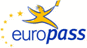 Curriculum Vitae EuropassCurriculum Vitae Europass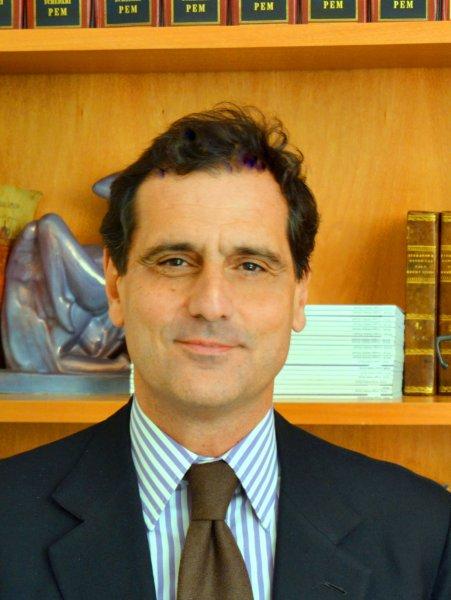 Informazioni personaliInformazioni personaliNome(i) / Cognome(i)Nome(i) / Cognome(i)LUCA LEONELUCA LEONELUCA LEONELUCA LEONELUCA LEONELUCA LEONELUCA LEONELUCA LEONELUCA LEONELUCA LEONELUCA LEONELUCA LEONELUCA LEONEIndirizzo(i)Indirizzo(i)Via Appennini, 46 – 00198 ROMA (Italia)Via Appennini, 46 – 00198 ROMA (Italia)Via Appennini, 46 – 00198 ROMA (Italia)Via Appennini, 46 – 00198 ROMA (Italia)Via Appennini, 46 – 00198 ROMA (Italia)Via Appennini, 46 – 00198 ROMA (Italia)Via Appennini, 46 – 00198 ROMA (Italia)Via Appennini, 46 – 00198 ROMA (Italia)Via Appennini, 46 – 00198 ROMA (Italia)Via Appennini, 46 – 00198 ROMA (Italia)Via Appennini, 46 – 00198 ROMA (Italia)Via Appennini, 46 – 00198 ROMA (Italia)Via Appennini, 46 – 00198 ROMA (Italia)Telefono(i)Telefono(i)06 855428406 855428406 855428406 855428406 8554284FaxFax06 8424161606 8424161606 8424161606 8424161606 8424161606 8424161606 8424161606 8424161606 8424161606 8424161606 8424161606 8424161606 84241616E-mailE-maillucaleone@leoneassociati.comlucaleone@leoneassociati.comlucaleone@leoneassociati.comlucaleone@leoneassociati.comlucaleone@leoneassociati.comlucaleone@leoneassociati.comlucaleone@leoneassociati.comlucaleone@leoneassociati.comlucaleone@leoneassociati.comlucaleone@leoneassociati.comlucaleone@leoneassociati.comlucaleone@leoneassociati.comlucaleone@leoneassociati.comCittadinanzaCittadinanzaItalianaItalianaItalianaItalianaItalianaItalianaItalianaItalianaItalianaItalianaItalianaItalianaItalianaData di nascitaData di nascita01/08/196101/08/196101/08/196101/08/196101/08/196101/08/196101/08/196101/08/196101/08/196101/08/196101/08/196101/08/196101/08/1961SessoSessomaschile maschile maschile maschile maschile maschile maschile maschile maschile maschile maschile maschile maschile Occupazione desiderata/Settore professionaleOccupazione desiderata/Settore professionaleAvvocatoAvvocatoAvvocatoAvvocatoAvvocatoAvvocatoAvvocatoAvvocatoAvvocatoAvvocatoAvvocatoAvvocatoAvvocatoEsperienza professionaleEsperienza professionaleDateDateDal 1990 ad oggiDal 1990 ad oggiDal 1990 ad oggiDal 1990 ad oggiDal 1990 ad oggiDal 1990 ad oggiDal 1990 ad oggiDal 1990 ad oggiDal 1990 ad oggiDal 1990 ad oggiDal 1990 ad oggiDal 1990 ad oggiDal 1990 ad oggiLavoro o posizione ricopertiLavoro o posizione ricopertiAvvocato – Name e Managing Partner Studio Legale LeoneAvvocato – Name e Managing Partner Studio Legale LeoneAvvocato – Name e Managing Partner Studio Legale LeoneAvvocato – Name e Managing Partner Studio Legale LeoneAvvocato – Name e Managing Partner Studio Legale LeoneAvvocato – Name e Managing Partner Studio Legale LeoneAvvocato – Name e Managing Partner Studio Legale LeoneAvvocato – Name e Managing Partner Studio Legale LeoneAvvocato – Name e Managing Partner Studio Legale LeoneAvvocato – Name e Managing Partner Studio Legale LeoneAvvocato – Name e Managing Partner Studio Legale LeoneAvvocato – Name e Managing Partner Studio Legale LeoneAvvocato – Name e Managing Partner Studio Legale LeonePrincipali attività e responsabilitàPrincipali attività e responsabilitàConsulenza stragiudiziale ed patrocinio legale in ambito civile e amministrativo Consulenza stragiudiziale ed patrocinio legale in ambito civile e amministrativo Consulenza stragiudiziale ed patrocinio legale in ambito civile e amministrativo Consulenza stragiudiziale ed patrocinio legale in ambito civile e amministrativo Consulenza stragiudiziale ed patrocinio legale in ambito civile e amministrativo Consulenza stragiudiziale ed patrocinio legale in ambito civile e amministrativo Consulenza stragiudiziale ed patrocinio legale in ambito civile e amministrativo Consulenza stragiudiziale ed patrocinio legale in ambito civile e amministrativo Consulenza stragiudiziale ed patrocinio legale in ambito civile e amministrativo Consulenza stragiudiziale ed patrocinio legale in ambito civile e amministrativo Consulenza stragiudiziale ed patrocinio legale in ambito civile e amministrativo Consulenza stragiudiziale ed patrocinio legale in ambito civile e amministrativo Consulenza stragiudiziale ed patrocinio legale in ambito civile e amministrativo Nome e indirizzo del datore di lavoroNome e indirizzo del datore di lavoroSTUDIO LEGALE LEONE – Associazione professionale, Via Appennini 46, 00198 ROMASTUDIO LEGALE LEONE – Associazione professionale, Via Appennini 46, 00198 ROMASTUDIO LEGALE LEONE – Associazione professionale, Via Appennini 46, 00198 ROMASTUDIO LEGALE LEONE – Associazione professionale, Via Appennini 46, 00198 ROMASTUDIO LEGALE LEONE – Associazione professionale, Via Appennini 46, 00198 ROMASTUDIO LEGALE LEONE – Associazione professionale, Via Appennini 46, 00198 ROMASTUDIO LEGALE LEONE – Associazione professionale, Via Appennini 46, 00198 ROMASTUDIO LEGALE LEONE – Associazione professionale, Via Appennini 46, 00198 ROMASTUDIO LEGALE LEONE – Associazione professionale, Via Appennini 46, 00198 ROMASTUDIO LEGALE LEONE – Associazione professionale, Via Appennini 46, 00198 ROMASTUDIO LEGALE LEONE – Associazione professionale, Via Appennini 46, 00198 ROMASTUDIO LEGALE LEONE – Associazione professionale, Via Appennini 46, 00198 ROMASTUDIO LEGALE LEONE – Associazione professionale, Via Appennini 46, 00198 ROMATipo di attività o settoreTipo di attività o settoreLegale Legale Legale Legale Legale Legale Legale Legale Legale Legale Legale Legale Legale DateDateDal 2002 ad oggiDal 2002 ad oggiDal 2002 ad oggiDal 2002 ad oggiDal 2002 ad oggiDal 2002 ad oggiDal 2002 ad oggiDal 2002 ad oggiDal 2002 ad oggiDal 2002 ad oggiDal 2002 ad oggiDal 2002 ad oggiDal 2002 ad oggiLavoro o posizione ricopertiLavoro o posizione ricopertiAvvocato abilitato al patrocinio innanzi alle magistrature superiori, iscritto all’Albo Speciale degli Avvocati CassazionistiAvvocato abilitato al patrocinio innanzi alle magistrature superiori, iscritto all’Albo Speciale degli Avvocati CassazionistiAvvocato abilitato al patrocinio innanzi alle magistrature superiori, iscritto all’Albo Speciale degli Avvocati CassazionistiAvvocato abilitato al patrocinio innanzi alle magistrature superiori, iscritto all’Albo Speciale degli Avvocati CassazionistiAvvocato abilitato al patrocinio innanzi alle magistrature superiori, iscritto all’Albo Speciale degli Avvocati CassazionistiAvvocato abilitato al patrocinio innanzi alle magistrature superiori, iscritto all’Albo Speciale degli Avvocati CassazionistiAvvocato abilitato al patrocinio innanzi alle magistrature superiori, iscritto all’Albo Speciale degli Avvocati CassazionistiAvvocato abilitato al patrocinio innanzi alle magistrature superiori, iscritto all’Albo Speciale degli Avvocati CassazionistiAvvocato abilitato al patrocinio innanzi alle magistrature superiori, iscritto all’Albo Speciale degli Avvocati CassazionistiAvvocato abilitato al patrocinio innanzi alle magistrature superiori, iscritto all’Albo Speciale degli Avvocati CassazionistiAvvocato abilitato al patrocinio innanzi alle magistrature superiori, iscritto all’Albo Speciale degli Avvocati CassazionistiAvvocato abilitato al patrocinio innanzi alle magistrature superiori, iscritto all’Albo Speciale degli Avvocati CassazionistiAvvocato abilitato al patrocinio innanzi alle magistrature superiori, iscritto all’Albo Speciale degli Avvocati CassazionistiDateDateDal 1994 ad oggiDal 1994 ad oggiDal 1994 ad oggiDal 1994 ad oggiDal 1994 ad oggiDal 1994 ad oggiDal 1994 ad oggiDal 1994 ad oggiDal 1994 ad oggiDal 1994 ad oggiDal 1994 ad oggiDal 1994 ad oggiDal 1994 ad oggiLavoro o posizione ricopertiLavoro o posizione ricopertiAvvocato iscritto nell'Albo dei Curatori Fallimentari del Tribunale Civile e Penale di RomaAvvocato iscritto nell'Albo dei Curatori Fallimentari del Tribunale Civile e Penale di RomaAvvocato iscritto nell'Albo dei Curatori Fallimentari del Tribunale Civile e Penale di RomaAvvocato iscritto nell'Albo dei Curatori Fallimentari del Tribunale Civile e Penale di RomaAvvocato iscritto nell'Albo dei Curatori Fallimentari del Tribunale Civile e Penale di RomaAvvocato iscritto nell'Albo dei Curatori Fallimentari del Tribunale Civile e Penale di RomaAvvocato iscritto nell'Albo dei Curatori Fallimentari del Tribunale Civile e Penale di RomaAvvocato iscritto nell'Albo dei Curatori Fallimentari del Tribunale Civile e Penale di RomaAvvocato iscritto nell'Albo dei Curatori Fallimentari del Tribunale Civile e Penale di RomaAvvocato iscritto nell'Albo dei Curatori Fallimentari del Tribunale Civile e Penale di RomaAvvocato iscritto nell'Albo dei Curatori Fallimentari del Tribunale Civile e Penale di RomaAvvocato iscritto nell'Albo dei Curatori Fallimentari del Tribunale Civile e Penale di RomaAvvocato iscritto nell'Albo dei Curatori Fallimentari del Tribunale Civile e Penale di RomaIstruzione e formazioneIstruzione e formazioneDateDateDal 2008 ad oggi Dal 2008 ad oggi Dal 2008 ad oggi Dal 2008 ad oggi Dal 2008 ad oggi Dal 2008 ad oggi Dal 2008 ad oggi Dal 2008 ad oggi Dal 2008 ad oggi Dal 2008 ad oggi Dal 2008 ad oggi Dal 2008 ad oggi Dal 2008 ad oggi Principali tematiche/competenze professionali acquisitePrincipali tematiche/competenze professionali acquisiteCrediti formativi prescritti dal Regolamento approvato dal Consiglio Nazionale Forense - Diritto Amministrativo e Diritto CivileCrediti formativi prescritti dal Regolamento approvato dal Consiglio Nazionale Forense - Diritto Amministrativo e Diritto CivileCrediti formativi prescritti dal Regolamento approvato dal Consiglio Nazionale Forense - Diritto Amministrativo e Diritto CivileCrediti formativi prescritti dal Regolamento approvato dal Consiglio Nazionale Forense - Diritto Amministrativo e Diritto CivileCrediti formativi prescritti dal Regolamento approvato dal Consiglio Nazionale Forense - Diritto Amministrativo e Diritto CivileCrediti formativi prescritti dal Regolamento approvato dal Consiglio Nazionale Forense - Diritto Amministrativo e Diritto CivileCrediti formativi prescritti dal Regolamento approvato dal Consiglio Nazionale Forense - Diritto Amministrativo e Diritto CivileCrediti formativi prescritti dal Regolamento approvato dal Consiglio Nazionale Forense - Diritto Amministrativo e Diritto CivileCrediti formativi prescritti dal Regolamento approvato dal Consiglio Nazionale Forense - Diritto Amministrativo e Diritto CivileCrediti formativi prescritti dal Regolamento approvato dal Consiglio Nazionale Forense - Diritto Amministrativo e Diritto CivileCrediti formativi prescritti dal Regolamento approvato dal Consiglio Nazionale Forense - Diritto Amministrativo e Diritto CivileCrediti formativi prescritti dal Regolamento approvato dal Consiglio Nazionale Forense - Diritto Amministrativo e Diritto CivileCrediti formativi prescritti dal Regolamento approvato dal Consiglio Nazionale Forense - Diritto Amministrativo e Diritto CivileNome e tipo d'organizzazione erogatrice dell'istruzione e formazioneNome e tipo d'organizzazione erogatrice dell'istruzione e formazioneIGI, Consiglio dell’Ordine degli Avvocati di RomaIGI, Consiglio dell’Ordine degli Avvocati di RomaIGI, Consiglio dell’Ordine degli Avvocati di RomaIGI, Consiglio dell’Ordine degli Avvocati di RomaIGI, Consiglio dell’Ordine degli Avvocati di RomaIGI, Consiglio dell’Ordine degli Avvocati di RomaIGI, Consiglio dell’Ordine degli Avvocati di RomaIGI, Consiglio dell’Ordine degli Avvocati di RomaIGI, Consiglio dell’Ordine degli Avvocati di RomaIGI, Consiglio dell’Ordine degli Avvocati di RomaIGI, Consiglio dell’Ordine degli Avvocati di RomaIGI, Consiglio dell’Ordine degli Avvocati di RomaIGI, Consiglio dell’Ordine degli Avvocati di RomaDateDateDall’anno accademico 1980-1981 all’anno accademico 1984-1985Dall’anno accademico 1980-1981 all’anno accademico 1984-1985Dall’anno accademico 1980-1981 all’anno accademico 1984-1985Dall’anno accademico 1980-1981 all’anno accademico 1984-1985Dall’anno accademico 1980-1981 all’anno accademico 1984-1985Dall’anno accademico 1980-1981 all’anno accademico 1984-1985Dall’anno accademico 1980-1981 all’anno accademico 1984-1985Dall’anno accademico 1980-1981 all’anno accademico 1984-1985Dall’anno accademico 1980-1981 all’anno accademico 1984-1985Dall’anno accademico 1980-1981 all’anno accademico 1984-1985Dall’anno accademico 1980-1981 all’anno accademico 1984-1985Dall’anno accademico 1980-1981 all’anno accademico 1984-1985Dall’anno accademico 1980-1981 all’anno accademico 1984-1985Titolo della qualifica rilasciataTitolo della qualifica rilasciataDottore in Giurisprudenza.Dottore in Giurisprudenza.Dottore in Giurisprudenza.Dottore in Giurisprudenza.Dottore in Giurisprudenza.Dottore in Giurisprudenza.Dottore in Giurisprudenza.Dottore in Giurisprudenza.Dottore in Giurisprudenza.Dottore in Giurisprudenza.Dottore in Giurisprudenza.Dottore in Giurisprudenza.Dottore in Giurisprudenza.Principali tematiche/competenze professionali acquisitePrincipali tematiche/competenze professionali acquisiteLaurea vecchio ordinamento con discussione della tesi in Istituzioni di Diritto Privato (relatore Prof. Natalino Irti)Laurea vecchio ordinamento con discussione della tesi in Istituzioni di Diritto Privato (relatore Prof. Natalino Irti)Laurea vecchio ordinamento con discussione della tesi in Istituzioni di Diritto Privato (relatore Prof. Natalino Irti)Laurea vecchio ordinamento con discussione della tesi in Istituzioni di Diritto Privato (relatore Prof. Natalino Irti)Laurea vecchio ordinamento con discussione della tesi in Istituzioni di Diritto Privato (relatore Prof. Natalino Irti)Laurea vecchio ordinamento con discussione della tesi in Istituzioni di Diritto Privato (relatore Prof. Natalino Irti)Laurea vecchio ordinamento con discussione della tesi in Istituzioni di Diritto Privato (relatore Prof. Natalino Irti)Laurea vecchio ordinamento con discussione della tesi in Istituzioni di Diritto Privato (relatore Prof. Natalino Irti)Laurea vecchio ordinamento con discussione della tesi in Istituzioni di Diritto Privato (relatore Prof. Natalino Irti)Laurea vecchio ordinamento con discussione della tesi in Istituzioni di Diritto Privato (relatore Prof. Natalino Irti)Laurea vecchio ordinamento con discussione della tesi in Istituzioni di Diritto Privato (relatore Prof. Natalino Irti)Laurea vecchio ordinamento con discussione della tesi in Istituzioni di Diritto Privato (relatore Prof. Natalino Irti)Laurea vecchio ordinamento con discussione della tesi in Istituzioni di Diritto Privato (relatore Prof. Natalino Irti)Nome e tipo d'organizzazione erogatrice dell'istruzione e formazioneNome e tipo d'organizzazione erogatrice dell'istruzione e formazioneUniversità degli Studi di Roma “La Sapienza”Università degli Studi di Roma “La Sapienza”Università degli Studi di Roma “La Sapienza”Università degli Studi di Roma “La Sapienza”Università degli Studi di Roma “La Sapienza”Università degli Studi di Roma “La Sapienza”Università degli Studi di Roma “La Sapienza”Università degli Studi di Roma “La Sapienza”Università degli Studi di Roma “La Sapienza”Università degli Studi di Roma “La Sapienza”Università degli Studi di Roma “La Sapienza”Università degli Studi di Roma “La Sapienza”Università degli Studi di Roma “La Sapienza”Capacità e competenze personaliCapacità e competenze personaliMadrelinguaMadrelinguaItalianoItalianoItalianoItalianoItalianoItalianoItalianoItalianoItalianoItalianoItalianoItalianoItalianoAltra(e) lingua(e)Altra(e) lingua(e)AutovalutazioneAutovalutazioneComprensioneComprensioneComprensioneComprensioneComprensioneParlatoParlatoParlatoParlatoParlatoScrittoScrittoLivello europeo (*)Livello europeo (*)AscoltoAscoltoLetturaLetturaLetturaInterazione oraleInterazione oraleProduzione oraleProduzione oraleProduzione oraleIngleseIngleseC1Livello avanzatoC2Livello avanzatoLivello avanzatoB2Livello IntermedioB2B2Livello IntermedioB2Livello Intermedio(*) Quadro comune europeo di riferimento per le lingue(*) Quadro comune europeo di riferimento per le lingue(*) Quadro comune europeo di riferimento per le lingue(*) Quadro comune europeo di riferimento per le lingue(*) Quadro comune europeo di riferimento per le lingue(*) Quadro comune europeo di riferimento per le lingue(*) Quadro comune europeo di riferimento per le lingue(*) Quadro comune europeo di riferimento per le lingue(*) Quadro comune europeo di riferimento per le lingue(*) Quadro comune europeo di riferimento per le lingue(*) Quadro comune europeo di riferimento per le lingue(*) Quadro comune europeo di riferimento per le lingue(*) Quadro comune europeo di riferimento per le lingueUlteriori informazioniUlteriori informazioniIncarichi e/o collaborazioni con enti pubbliciNel corso della propria attività professionale ha, tra l’altro, svolto incarichi di consulenza e/o di patrocinio legale nelle materie del civile e diritto amministrativo in favore dei seguenti enti pubblici e concessionari pubblici:ATAC S.p.A. (successivamente alla fusione con Trambus S.p.A. e Metro S.p.A.) – consulenza stragiudiziale in materia di contratti pubblici e patrocinio legale innanzi alla magistratura amministrativa e all’AGOTrambus S.p.A. (prima della fusione) - consulenza stragiudiziale in materia di contratti pubblici e patrocinio legale innanzi alla magistratura amministrativa e all’AGOProvincia di Cremona – consulenza stragiudiziale in materia di esternalizzazione delle linee di trasporto pubblico locale e trasporto pubblico locale in generaleANAS S.p.A. – consulenza stragiudiziale in materia di diritto amministrativo e in materia di responsabilità civile innanzi all’AGOAeroporti di Roma S.p.A. - consulenza stragiudiziale in materia di contratti pubblici e patrocinio legale innanzi alla magistratura amministrativa e all’AGOAeroporto di Firenze S.p.A. – patrocinio legale innanzi alla magistratura amministrativa e all’AGOSAGAT – Aeroporto di Torino S.p.A. - patrocinio legale innanzi alla magistratura amministrativa e all’AGOAEROPORTO GUGLIELMO MARCONI DI BOLOGNA S.p.A. - patrocinio legale innanzi all’AGORAI – Radiotelevisione Italiana S.p.A. – consulenza stragiudiziale in materia di dismissioni immobiliari e patrocinio legale innanzi all’AGO in materia di responsabilità precontrattualeEUR S.p.A. – consulenza stragiudiziale in materia di diritto amministrativo e civile, patrocinio legale innanzi all’AGO e alla magistratura ammministrativaAgenzia Nazionale Giovani – consulenza e assistenza alla funzione legalePalaexpo (già Scuderie del Quirinale) – consulenza e assistenza alla funzione legale in materia di appalti e concessioni, patrocinio legale innanzi all’AGO in materia di responsabilità civile.Comune di Guidonia Montecelio – consulenza e assistenza in materia di contratti pubbliciComune di Morano Calabro – consulenza e assistenza in materia di contratti pubblici, patrocinio legale innanzi all’AGO in materia di esecuzione di contratti di appaltoComune di Civitavecchia – consulenza e assistenza in materia di contratti pubbliciInoltre:E’ membro della Consulta Permanente dell’Avvocatura RomanaE’ iscritto nell’elenco dei professionisti che svolgono incarichi di custodia e di delegati alla vendita nell'ambito delle procedure esecutive immobiliari presso il Tribunale di RomaE’ iscritto nell'elenco dei conciliatori tenuto dalla Camera di Conciliazione e Arbitrato presso  - Commissione Nazionale per le Società e E’ stato membro della Commissione Informatica del Consiglio dell’Ordine degli Avvocati di Roma e membro del Direttivo ANDITEL (Associazione Nazionale Diritto Informatica e Telematica). E’ stato membro della Commissione di Diritto Processuale Civile del Consiglio dell’Ordine degli Avvocati di Roma.Pubblicazioni“Dl Pa, debutta anche il rito telematico: tutte le novità sui processi al Tar” - - Edilizia e Territorio – Appalti Pubblici – 22/08/2014 – Luca Leone e Paola Conio“Appalti e concordato : con gli ultimi paletti ridotte le “distorsioni” - Edilizia e Territorio – Norme e Mercato – 26/05/2014 – Luca Leone e Paola Conio“Razionalizzazione della spesa, il ruolo (forte) dell’Autorità di Vigilanza” – Edilizia e Territorio 29/04/2014 – Luca Leone e Paola Conio “L’anno zero delle Direttive europee per i contratti pubblici” – Facility Management n. 23 – aprile 2014 – Luca Leone e Paola Conio“Il difficile equilibrio tra la tutela della Pa e la mano tesa agli operatori in crisi” – Edilizia e Territorio – Regioni -  15/03/2014 – Luca Leone e  Paola Conio “Centrali di committenza più forti e appalti congiunti spingono l’aggregazione della domanda” – Edilizia e Territorio – Norme -  01/03/2014 – Luca Leone e  Paola Conio“L’offerta più vantaggiosa sbaraglia il massimo ribasso: possibile la gara solo sulla qualità, non sul prezzo” – Edilizia e Territorio – Norme – 01/03/2014 – Luca Leone e  Paola Conio  “Segretezza offerte, le carenze del verbale non inficiano la gara” – Edilizia e Territorio - 10-15/02/2014 – Luca Leone e Paola Conio“Consiglio di Stato: non bastano le carenze del verbale di gara per minare la segretezza delle offerte” Edilizia e Territorio – Appalti – 10/02/2014 – Luca Leone e Paola Conio “Ecco i requisiti di non fallibilità” -  Asteinfoappalti  - Nr. 128 – febbraio 2014 – Luca Leone“Consiglio di Stato: gare aperte anche alle imprese in attesa di via libera al concordato” Edilizia e Territorio – Appalti – 20/01/2014 – Luca Leone e Paola Conio “Malafede e negligenza, così la stazione appaltante valuta il venir meno della fiducia” - Edilizia e Territorio – Norme – 28/12/2013 - Luca Leone e Paola Conio“Linea dura sulle violazioni tributarie: imprese riammesse alle gare solo dopo la rateazione con il Fisco” - Edilizia e Territorio – Norme – 28/12/2013 - Luca Leone e Paola Conio “Imprese collegate, per escluderle si deve provare che le offerte arrivano «da un unico centro decisionale” - Edilizia e Territorio – Norme – 28/12/2013 - Luca Leone e Paola Conio “L’incidenza e la gravità del reato devono sussistere «in coppia» per tagliare fuori dalla gara” – Edilizia e Territorio – Norme – 28/12/2013 - Luca Leone e Paola Conio “Legittima la gara a offerta più vantaggiosa solo se i parametri sono dettagliati” – Edilizia e Territorio – Appalti – 27/12/2013 – Luca Leone e Paola Conio“Tar Puglia: la mancata indicazione dei costi di sicurezza aziendali non vale l'esclusione” - Edilizia e Territorio – Gare – 29/11/2013 – Luca Leone e Paola Conio“Contratto nullo senza indicazione dettagliata dei mezzi in prestito” - Edilizia e Territorio – Fascicolo Avvalimento – 07/11/2013 – Luca Leone e Paola Conio“Responsabilità solidale tra impresa e azienda ausiliaria, paletti più rigidi con la nuova Direttiva UE” - Edilizia e Territorio – Fascicolo Avvalimento – 07/11/2013 – Luca Leone e Paola Conio “Niente esclusioni per mancata indicazione delle quote di esecuzione lavori” – Edilizia e Territorio – 24/10/2013 – Luca Leone e Paola Conio“Cause di esclusione, il principio di tassatività non riduce il contenzioso” – Edilizia e Territorio – Gare – 22 ottobre 2013 – Luca Leone e Paola Conio“Concordato preventivo, stop alle riserve” – Asteinfoappalti Anno 6 N. 54 – settembre 2013 – Luca Leone “Durc unico valido per quattro mesi e avviso all’impresa se emergono irregolarità” – Edilizia e Territorio 26/08/2013 – Luca Leone e Paola Conio “Ires, no al privilegio retroattivo” - Asteinfoappalti Anno 6 N. 53 – luglio 2013 – Luca Leone“Durc più ampio e valido per sei mesi” – Edilizia e Territorio 1-6/07/2013 – Luca Leone e Paola Conio “Durc, tutte le semplificazioni su acquisizione, validità, subappalto e professionisti” – Edilizia e Territorio 24/06/2013 – Luca Leone e Paola Conio “Imprese, sul fallimento la parola ai PM” – Asteinfoappalti Anno 6 N. 51 – maggio 2013 – Luca Leone “Fallimento? Anche per società con sede all’estero” – Asteinfoappalti Anno 6 N. 50 – aprile 2013 – Luca Leone“Concordato preventivo, il controllo della fattibilità del piano” – Asteinfoappalti  Anno 6 Nr. 48 – febbraio 2013 – Luca Leone “Requisiti generali senza certificati Ma i controlli antimafia si estendono ai sindaci delle società Per il formatore esperienza triennale Il personale tecnico minimo per i raggruppamenti” - Edilizia e Territorio – Guide - 02/02/2013 – Luca Leone e Paola Conio “Niente esclusioni senza contraddittorio: tutte le precisazioni dell’Authority sulla verifica di congruità” – Edilizia e Territorio 18/12/2012 – Luca Leone e Paola Conio “Sovraindebitamento, la disciplina dei consumatori” – Asteinfoappalti Anno 5 Nr. 46 – dicembre 2012 - Luca Leone “Appalti, l’analisi della circolare delle Infrastrutture su incarichi di progettazione, avvalimento, subappalti, Durc” - Edilizia e Territorio 19/11/2012 – commenti di Luca Leone, Paola Conio, Roberto Mangani, Laura Savelli, Stefano Setti “Salari, Tfr e contributi: committente obbligato per due anni ai sensi della legge Biagi” - Edilizia e Territorio 24/10/2012 – Luca Leone e Paola Conio “L’evoluzione della norma : le limitazioni della responsabilità, il ruolo del committente e dell’appaltatore” – Edilizia e Territorio 24/10/2012 – Luca Leone e Paola Conio “Il concordato non esclude dalla gara” - Edilizia e Territorio 01/08/2012 – Luca Leone e Paola Conio“Ente appaltante esonerato dalla responsabilità solidale per i subappalti” – Edilizia e Territorio 01/08/2012 – Luca Leone e Paola Conio“Ati e consorzi, i paletti da rispettare - Le novità rispetto alla bozza di luglio” – Edilizia e Territorio  05/07/2012 - Luca Leone e Paola Conio “Focus sui vizi dell’offerta” - Edilizia e Territorio 05/07/2012 – Luca Leone e Paola Conio “Il concordato non esclude dalla gara: seconda chance per le imprese in crisi” - Edilizia e Territorio 21/06/2012 – Luca Leone e Paola Conio “Servizio manutenzione impianti, è un contratto misto che va visto in modo integrato” – Edilizia e Territorio n. 6 – 13/18 febbraio 2012 - Luca Leone e Paola Conio“Da Palazzo Spada i paletti per l’accesso al Durc: illegittimo sostituirsi all’autorità ispettiva” – Edilizia e Territorio n. 4 – 30 gennaio /4 febbraio 2012 – Luca Leone e Paola Conio“Per lo stato di emergenza servono motivazioni specifiche Stop alla Pedemontana Veneta” - Edilizia e Territorio n. 3 – 23/28 gennaio 201 – Luca Leone e Paola Conio“La modifica delle commissioni dopo l’apertura delle offerte causa l’inefficacia del contratto” - Edilizia e Territorio n. 44 – 21/26 novembre 2011 – Luca Leone e Paola Conio“L’Umbria disciplina il RUP. La gestione delle gare è affidata al dirigente regionale” - Edilizia e Territorio n. 44 – 21/26 novembre 2011 – Luca Leone e Paola Conio“Due strade per i pagamenti: diretti dalla stazione appaltante o versati dall’impresa” - Edilizia e Territorio n. 38 – 10/15 ottobre 2011 – Luca Leone e Paola Conio“Giro di vite per le maxi-opere, varianti senza aumento dei costi e tetto alle compensazioni” - Edilizia e Territorio n. 29 – 25/30 luglio 2011 – Luca Leone e Paola Conio“I rapporti infragruppo non dimostrano l’avvalimento. Serve una proroga rigorosa” - Edilizia e Territorio n. 27 – 11/16 luglio 2011 – Luca Leone e Paola Conio“Società tra professionisti, di ingegneria e consorzi stabili con strutture più trasparenti” - Edilizia e Territorio n. 23 – 13/18 giugno 2011 – Luca Leone e Paola Conio“La verifica accompagna i progetti e dialoga con i professionisti” - Edilizia e Territorio n. 23 – 13/18 giugno 2011 – Luca Leone e Paola Conio“Progetti, dal Consiglio di Stato linea dura sulle incompatibilità per la partecipazione alla gara” - Edilizia e Territorio n. 22 – 6/11 giugno 2011 – Luca Leone e Paola Conio“Stretta sugli interventi compensativi delle infrastrutture strategiche: tetto al 2% e inclusione della Via” – Edilizia e Territorio n. 20 – 23/28 maggio 2011 – Luca Leone e Paola Conio“Dal 2017 le fonti alternative copriranno la metà dei consumi. Il 25% nei centri storici” - Il Sole 24Ore – Edilizia e Territorio n. 15/16 – 18/30 aprile 2011 – Luca Leone e Paola Conio“La motivazione è necessaria ma il peso dipende dalla gara. La mappa delle irregolarità” - Il Sole 24Ore – Edilizia e Territorio n. 13 – 04/09 aprile 2011 – Luca Leone e Paola Conio“Obiettivi, procedure e importi: guida al decreto che concretizza la scelta di stipulare il contratto” - Il Sole 24Ore – Edilizia e Territorio n. 13 – 04/09 aprile 2011 – Luca Leone e Paola Conio“Scovare le proposte insostenibili. I criteri e le procedure per definire la soglia di allarme” – Il Sole 24Ore – Edilizia e Territorio n. 11 – 21/26 marzo 2011 – Luca Leone e Paola Conio“Nulla la delibera di affidamento di un incarico se le risorse non sono effettive ma potenziali” – Il Sole 24Ore – Edilizia e Territorio n. 9 – 07/12 marzo 2011 – Luca Leone e Paola Conio“La sottoscrizione non è più scontata, guida alle ragioni che possono farla saltare” – Il Sole 24Ore – Edilizia e Territorio n. 7 – 21/26 febbraio 2011 – Luca Leone e Paola Conio“Il periodo di stand still, i tempi, la lista dei documenti e la risoluzione anticipata” – Il Sole 24Ore – Edilizia e Territorio n. 7 – 21/26 febbraio 2011 – Luca Leone e Paola Conio“Più chiarezza sui requisiti di qualificazione e sugli articoli applicabili” – Il Sole 24Ore - Edilizia e Territorio n. 2 – 17/22 gennaio 2011 – Luca Leone e Paola Conio“La corrispondenza tra partecipazione ed esecuzione. L’indicazione in fase di gara” – Il Sole 24Ore - Edilizia e Territorio n. 48 – 13/18 dicembre 2010 – Luca Leone e Paola Conio“Solo la verifica è delegabile all’esterno della Pa. Nessuno sconto per i progettisti” – Il Sole 24Ore - Edilizia e Territorio n. 46 – 29 novembre/4 dicembre 2010 – Luca Leone e Paola Conio“Il controllo dei progetti, il giudizio ex post si trasforma in un esame contestuale” – Il Sole 24Ore - Edilizia e Territorio n. 46 – 29 novembre/4 dicembre 2010 – Luca Leone e Paola Conio“Committente responsabile delle situazioni di rischio presenti nel cantiere” – Il Sole 24Ore - Edilizia e Territorio n. 43 – 8/13 novembre 2010 – Luca Leone e Paola Conio“Ati, quote di partecipazione necessarie per valutare l’offerta e non per la prequalifica” – Il Sole 24Ore - Edilizia e Territorio n. 36 – 20/25 settembre 2010 – Luca Leone e Paola Conio“Contro le infiltrazioni mafiose scatta l’identificazione di automezzi e personale” – Il Sole 24Ore - Edilizia e Territorio n. 35 – 13/18 settembre 2010 – Luca Leone e Paola Conio“White list al debutto negli appalti post-terremoto. L’adesione è volontaria” – Il Sole 24Ore - Edilizia e Territorio n. 35 – 13/18 settembre 2010 – Luca Leone e Paola Conio“Il dialogo competitivo: uno strumento procedurale innovativo per gli appalti di servizi integrati” – FMI Facility Management Italia - n. 8 – luglio 2010 – Luca Leone e Paola Conio“Pochi i vincoli per gli inviti ma ogni scelta va motivata” - Il Sole 24Ore - Edilizia e Territorio n. 28 – 19/24 luglio 2010 – Luca Leone e Paola Conio“Il diritto di accesso prevale sulla tutela della privacy dei soggetti controinteressati” – Il Sole 24Ore - Edilizia e Territorio n. 26 – 5/10 luglio 2010 – Luca Leone e Paola Conio“Nelle gare d’appalto accesso scaglionato fino alla fine della procedura di scelta” – Il Sole 24Ore - Edilizia e Territorio n. 26 – 5/10 luglio 2010 – Luca Leone e Paola Conio“Compensi messi sotto scacco dalla cancellazione dei minimi, premi ai dipendenti Pa al 2%” – Il Sole 24Ore - Edilizia e Territorio n. 25 – 28 giugno/3 luglio 2010 – Luca Leone e Paola Conio“Gli errori, la polizza di garanzia, i danni e le conseguenze penali, ma ciò che conta è la diligenza” – Il Sole 24Ore - Edilizia e Territorio n. 25 – 28 giugno/3 luglio 2010 – Luca Leone e Paola Conio“Il Tar Lombardia boccia l’esclusione delle Ati dalle gare per il leasing in costruendo” – Il Sole 24Ore - Edilizia e Territorio n. 24 - 21/26 giugno 2010 – Luca Leone e Paola Conio“La Corte boccia la Liguria: la Via sulle autostrade regionale è di competenza dello Stato” – Il Sole 24Ore - Edilizia e Territorio n. 22 - 7/12 giugno 2010 – Luca Leone e Paola Conio“Il nuovo codice punta a snellire e razionalizzare le procedure” – Il Sole 24Ore - Edilizia e Territorio n. 20 - 24/29 maggio 2010 – Luca Leone e Paola Conio“Tetto di 100mila € ai compensi, indipendenza del presidente ed efficacia legata al deposito” – Il Sole 24Ore - Edilizia e Territorio n. 15 - 19/24 aprile 2010 – Luca Leone e Paola Conio“Taglio della durata del contratto e melte tra lo 0,5 e il 5%” – Il Sole 24Ore - Edilizia e Territorio n. 15 - 19/24 aprile 2010 – Luca Leone e Paola Conio“Stessa grafica, polizza e invio: per Palazzo Spada le offerte sono collegate” – Il Sole 24Ore - Edilizia e Territorio n. 9 - 8/13 marzo 2010 – Luca Leone e Paola Conio“Motivazione, costo del lavoro e obbligatorietà della verifica. Le soluzioni dei casi concreti” – Il Sole 24Ore - Edilizia e Territorio n. 9 - 8/13 febbraio 2010 – Luca Leone e Paola Conio“La difficile arte della valutazione. I principi normativi e le interpretazioni dei giudici” – Il Sole 24Ore - Edilizia e Territorio n. 5 - 8/13 febbraio 2010 – Luca Leone e Paola Conio“La Campania riporta al 2% l’incentivo ai progettisti della  PA. La Consulta: «E’ materia statale»” – Il Sole 24Ore - Edilizia e Territorio n. 3 - 25/30 gennaio 2010 – Luca Leone e Paola Conio“Niente esclusione automatica per le imprese controllate. Limiti alle autostrade regionali” – Il Sole 24Ore - Edilizia e Territorio n. 46 – 30 novembre/5 dicembre 2009 - Luca Leone e Paola Conio“Servizi, anche i criteri soggettivi entrano dell’esame dell’offerta. Palazzo Spada interpreta la UE” – Il Sole 24Ore - Edilizia e Territorio n. 43 – 9/14 novembre 2009 - Luca Leone e Paola Conio“Gare pubbliche di servizi: verso un indice “reputazionale” per le imprese?” – Facility Management – Rivista trimestrale dei servizi integrati per i patrimoni immobiliari e urbani – n. 5 ottobre 2009 – Luca Leone e Paola Conio “Collaudo. Contraddittorio, riserve e accordo bonario: una bussola per orientarsi nel contenzioso” – Il Sole 24Ore n. 33/34 – 7/12 settembre 2009 - Luca Leone e Paola Conio“Collaudo. La competenza è dello Stato: spazzate via le regole locali, ma resta l’anomalia della Campania” – Il Sole 24Ore - Edilizia e Territorio n. 33/34 – 7/12 settembre 2009 - Luca Leone e Paola Conio“Fuori dalle gare l’imprenditore che non denuncia l’estorsione. Il rebus dello stato di necessità” – Il Sole 24Ore - Edilizia e Territorio n. 31/32 – 10 agosto/5 settembre 2009 - Luca Leone e Paola Conio“Per le anomalie verifiche veloci e sostanziali, l’Autorità punta su esami multipli e congruità”” – Il Sole 24Ore - Edilizia e Territorio n. 29 – 27 luglio/1 agosto 2009 - Luca Leone e Paola Conio“Avvalimento, servizi analoghi, esclusione delle offerte anomale. La Consulta boccia la Campania” – Il Sole 24Ore - Edilizia e Territorio n. 21 – 1/6 giugno 2009 - Luca Leone e Paola Conio“Avvalimento. Le Regole UE privilegiano l’aumento della concorrenza. Dalle sentenze alle diretettive” – Il Sole 24Ore - Edilizia e Territorio n. 20 – 23/30 maggio 2009 - Luca Leone e Paola Conio“Avvalimento. Cancellati i vincoli del debutto. Ma il prestito permanente aspetta ancora il Regolamento” – Il Sole 24Ore - Edilizia e Territorio n. 20 – 23/30 maggio 2009 - Luca Leone e Paola Conio“Collaudo, l’Autorità ammonisce: l’affidamento va all’esterno solo se c’è carenza di organico” – Il Sole 24Ore - Edilizia e Territorio n. 10 – 16/21 marzo 2009 - Luca Leone e Paola Conio“Tariffe, con i valori soglia garantita la concorrenza nell’offerta più vantaggiosa” – Il Sole 24Ore - Edilizia e Territorio n. 4 – 2/7 febbraio 2009 - Luca Leone e Paola Conio“Dalle società di ingegneria fino agli studi associati: la guida per i soggetti collettivi” – Il Sole 24Ore - Edilizia e Territorio n. 4 – 2/7 febbraio 2009 - Luca Leone e Paola Conio“Dall’Autorità le linee guida per il project financing: dal 17 ottobre i nuovi avvisi” – Il Sole 24Ore - Edilizia e Territorio n. 3 – 26/31 gennaio 2009 - Luca Leone e Paola Conio“DOSSIER/L’offerta economicamente più vantaggiosa: Guida all’uso” Edilizia e Territorio “Più complesso il banco di gara. Manuale pratico per la stesura” – Il Sole 24Ore - Edilizia e Territorio n. 50 – dicembre 2008 Luca Leone e Paola Conio“Speciale Codice appalti” Edilizia e Territorio- Parte II I commenti – “Gare accesso più facile per tutte le imprese legate ai consorzi stabili” – Il Sole 24Ore - Edilizia e Territorio n. 39 – ottobre 2008 Luca Leone e Paola Conio“Speciale Codice appalti” Edilizia e Territorio- Parte II I commenti – “Per gli incarichi di collaudo obbligatoria la rotazione” – Il Sole 24Ore - Edilizia e Territorio n. 39 – ottobre 2008 Luca Leone e Paola Conio“La procedura negoziata negli appalti” Edilizia e Territorio – “Danno Erariale anche in caso di mancata chance di risparmio” – il Sole 24Ore - Edilizia e Territorio n. 26,  giugno-luglio 2008 – Luca Leone e Paola Conio “Uno sportello dell’Autorità per le liti sugli affidamenti” in Edilizia e Territorio, n. 17/2008 Speciale “Le operazioni di gara nei lavori pubblici” – Il Sole 24Ore n. 17 aprile 2008 Luca Leone e Paola Conio“Calabria, per il subappalto Albo non più obbligatorio” in Edilizia e Territorio – Il Sole 24Ore n. 14 aprile 2008«“Sconto improprio” e onere della prova a carico della banca» (commento a Cassazione Civile, Sezione I, 31 agosto 2007 n. 18447) su I Contratti – Ipsoa n. 4/2008 – Luca Leone “La Liguria si adegua al Codice ma stringe i tempi sulle comunicazioni post-gara” – in Edilizia e Territorio – Il Sole 24Ore n. 14 aprile 2008 Luca Leone e Paola Conio“Subappalti, congruità offerte, aggiudicazioni: così la Toscana si è adeguata alla Consulta” – in Edilizia e Territorio – Il Sole 24Ore n. 11 marzo 2008 Luca Leone e Paola Conio“Minicondanna UE sulla Merloni. Ma le norme sono già cambiate” in Edilizia e Territorio – Il Sole 24Ore n. 9 marzo 2008 Luca Leone e Paola Conio“Per Palazzo Spada non conta il peso dei lavori. Centrale è la qualificazione data dal bando” (commento alla sentenza del Consiglio di Stato n. 36/2008) – su Edilizia e Territorio (Magazine) – Il Sole24ore n. 4/2008 Luca Leone e Paola Conio“Stop (con rinvio) per gli arbitrati. Rafforzato l’accordo bonario” in Speciale Finanziaria 2008, Edilizia e Territorio – il Sole24ore n. 2, gennaio 2008 - Luca Leone e Paola Conio“Dopo aver salvato il Codice la Consulta blocca le prime leggi regionali” - su Edilizia e Territorio – il Sole24ore n. 50, dicembre 2007 - Luca Leone e Paola Conio“Prezzi a base d’asta incongrui, il TAR annulla il bando di gara” su Edilizia e Territorio – il Sole24ore n. 46, novembre-dicembre 2007 - Luca Leone e Paola Conio“IL CONTROLLO DELLE CONCENTRAZIONI” in “Diritto Privato Europeo”, a cura del Prof. Guido Alpa (CEDAM - 2007) – Luca Leone “Beni demaniali nei porti turistici” su Edilizia e Territorio – il Sole24ore n. 43, novembre 2007 - Luca Leone e Paola Conio“Revoca delle concessioni TAV, il Consiglio di Stato ribalta il TAR ma la vicenda è ancora aperta” su Edilizia e Territorio – il Sole24ore n. 41 del 22/27 ottobre 2007 - Luca Leone e Paola Conio “Revoca delle concessioni TAV, il Consiglio di Stato ribalta il TAR ma la vicenda è ancora aperta” su Edilizia e Territorio – il Sole24ore n. 41 del 22/27 ottobre 2007 - Luca Leone e Paola Conio“Il processo di appalto” in “Qualità, Global Service, Facility Management” a cura di Silvano Curcio e Giancarlo Paganin - Rapporto TEROTEC n. 1 – ottobre 2007 - Luca Leone e Paola Conio“Il leasing in costruendo è un appalto di lavori” su Edilizia e Territorio – il Sole24ore n. 39 dell’8/13 ottobre 2007 - Luca Leone e Paola Conio“Subappalto: il  committente è sempre meno “estraneo”” su Edilizia e Territorio – il Sole24ore n. 37 del 24/29 settembre 2007 - Luca Leone e Paola Conio“Riforme in Sardegna e Liguria” su Edilizia e Territorio – il Sole24ore n. 36 del 17/22 settembre 2007 - Luca Leone e Paola Conio“L’Autorità: da riequilibrare i vantaggi delle SPA miste” su Edilizia e Territorio – il Sole24ore n. 35 dell’11/16 settembre 2007 - Luca Leone e Paola Conio“Contratti, in Veneto e Toscana norme diverse dal Codice. Il “leit motive” è la sicurezza” su Edilizia e Territorio – il Sole24ore n. 31 del 6/11 agosto 2007- Luca Leone e Paola Conio“Revoca concessioni TAV, norme discriminatorie non giustificate da ragioni di interesse pubblico” su Edilizia e Territorio – il Sole24ore n. 30 del 30 luglio/4 agosto 2007- Luca Leone e Paola Conio“Servizi pubblici previsti dal PRG, soprasoglia è necessaria la gara. Vietata la realizzazione diretta” su Edilizia e Territorio – il Sole24ore n. 29 del 23/28 luglio 2007 - Luca Leone e Paola Conio“L’avvalimento è un principio comunitario: il recepimento non può limitarne la portata” su Edilizia e Territorio – il Sole24ore n. 26 del 2/7 luglio 2007 - Luca Leone e Paola Conio“Offerte in cordata, necessaria l’esclusione da tutte le gare” su Edilizia e Territorio – il Sole24ore n. 25 del 25/30 giugno 2007 - Luca Leone e Paola Conio“Servizi pubblici locali, confini ancora incerti. Le definizioni elaborate dalla giurisprudenza” su Edilizia e Territorio – il Sole24ore n. 22 del 4/9 giugno 2007 - Luca Leone e Paola Conio“L’Appalto di Global Service e le innovazioni legislative” – In Il Sole24ore Terotec “Global Service – Linee guida per l’esternalizzazione dei servizi di Facility Management per i patrimoni immobiliari e urbani” Silvano Curcio (a cura di), Milano, 2005 - Luca Leone e Paola Conio“E la nuova direttiva appalti premia il criterio qualitativo” su Edilizia e Territorio - Il Sole24ore n.24 Dicembre 2004 “Con le nuove direttive europee gare con le regole dei servizi” Luca Leone e Paola ConioPer Ed. Il Sole24ore Terotec “L’Appalto di Global Service e le innovazioni legislative” – In “Global Service – Linee guida per l’esternalizzazione dei servizi di Facility Management per i patrimoni immobiliari e urbani” Silvano Curcio (a cura di), Milano, 2005. Per Edilizia e Territorio - Il Sole24ore n.24 del 2004 -“E la nuova direttiva appalti premia il criterio qualitativo”. Dicembre 2004 “Con le nuove direttive europee gare con le regole dei servizi”"ASSEGNO BANCARIO - Commento sistematico L. 15 dicembre 1990, n. 386" Editrice IANUA, 1995, Roma – Luca Leone. Incarichi e/o collaborazioni con enti pubbliciNel corso della propria attività professionale ha, tra l’altro, svolto incarichi di consulenza e/o di patrocinio legale nelle materie del civile e diritto amministrativo in favore dei seguenti enti pubblici e concessionari pubblici:ATAC S.p.A. (successivamente alla fusione con Trambus S.p.A. e Metro S.p.A.) – consulenza stragiudiziale in materia di contratti pubblici e patrocinio legale innanzi alla magistratura amministrativa e all’AGOTrambus S.p.A. (prima della fusione) - consulenza stragiudiziale in materia di contratti pubblici e patrocinio legale innanzi alla magistratura amministrativa e all’AGOProvincia di Cremona – consulenza stragiudiziale in materia di esternalizzazione delle linee di trasporto pubblico locale e trasporto pubblico locale in generaleANAS S.p.A. – consulenza stragiudiziale in materia di diritto amministrativo e in materia di responsabilità civile innanzi all’AGOAeroporti di Roma S.p.A. - consulenza stragiudiziale in materia di contratti pubblici e patrocinio legale innanzi alla magistratura amministrativa e all’AGOAeroporto di Firenze S.p.A. – patrocinio legale innanzi alla magistratura amministrativa e all’AGOSAGAT – Aeroporto di Torino S.p.A. - patrocinio legale innanzi alla magistratura amministrativa e all’AGOAEROPORTO GUGLIELMO MARCONI DI BOLOGNA S.p.A. - patrocinio legale innanzi all’AGORAI – Radiotelevisione Italiana S.p.A. – consulenza stragiudiziale in materia di dismissioni immobiliari e patrocinio legale innanzi all’AGO in materia di responsabilità precontrattualeEUR S.p.A. – consulenza stragiudiziale in materia di diritto amministrativo e civile, patrocinio legale innanzi all’AGO e alla magistratura ammministrativaAgenzia Nazionale Giovani – consulenza e assistenza alla funzione legalePalaexpo (già Scuderie del Quirinale) – consulenza e assistenza alla funzione legale in materia di appalti e concessioni, patrocinio legale innanzi all’AGO in materia di responsabilità civile.Comune di Guidonia Montecelio – consulenza e assistenza in materia di contratti pubbliciComune di Morano Calabro – consulenza e assistenza in materia di contratti pubblici, patrocinio legale innanzi all’AGO in materia di esecuzione di contratti di appaltoComune di Civitavecchia – consulenza e assistenza in materia di contratti pubbliciInoltre:E’ membro della Consulta Permanente dell’Avvocatura RomanaE’ iscritto nell’elenco dei professionisti che svolgono incarichi di custodia e di delegati alla vendita nell'ambito delle procedure esecutive immobiliari presso il Tribunale di RomaE’ iscritto nell'elenco dei conciliatori tenuto dalla Camera di Conciliazione e Arbitrato presso  - Commissione Nazionale per le Società e E’ stato membro della Commissione Informatica del Consiglio dell’Ordine degli Avvocati di Roma e membro del Direttivo ANDITEL (Associazione Nazionale Diritto Informatica e Telematica). E’ stato membro della Commissione di Diritto Processuale Civile del Consiglio dell’Ordine degli Avvocati di Roma.Pubblicazioni“Dl Pa, debutta anche il rito telematico: tutte le novità sui processi al Tar” - - Edilizia e Territorio – Appalti Pubblici – 22/08/2014 – Luca Leone e Paola Conio“Appalti e concordato : con gli ultimi paletti ridotte le “distorsioni” - Edilizia e Territorio – Norme e Mercato – 26/05/2014 – Luca Leone e Paola Conio“Razionalizzazione della spesa, il ruolo (forte) dell’Autorità di Vigilanza” – Edilizia e Territorio 29/04/2014 – Luca Leone e Paola Conio “L’anno zero delle Direttive europee per i contratti pubblici” – Facility Management n. 23 – aprile 2014 – Luca Leone e Paola Conio“Il difficile equilibrio tra la tutela della Pa e la mano tesa agli operatori in crisi” – Edilizia e Territorio – Regioni -  15/03/2014 – Luca Leone e  Paola Conio “Centrali di committenza più forti e appalti congiunti spingono l’aggregazione della domanda” – Edilizia e Territorio – Norme -  01/03/2014 – Luca Leone e  Paola Conio“L’offerta più vantaggiosa sbaraglia il massimo ribasso: possibile la gara solo sulla qualità, non sul prezzo” – Edilizia e Territorio – Norme – 01/03/2014 – Luca Leone e  Paola Conio  “Segretezza offerte, le carenze del verbale non inficiano la gara” – Edilizia e Territorio - 10-15/02/2014 – Luca Leone e Paola Conio“Consiglio di Stato: non bastano le carenze del verbale di gara per minare la segretezza delle offerte” Edilizia e Territorio – Appalti – 10/02/2014 – Luca Leone e Paola Conio “Ecco i requisiti di non fallibilità” -  Asteinfoappalti  - Nr. 128 – febbraio 2014 – Luca Leone“Consiglio di Stato: gare aperte anche alle imprese in attesa di via libera al concordato” Edilizia e Territorio – Appalti – 20/01/2014 – Luca Leone e Paola Conio “Malafede e negligenza, così la stazione appaltante valuta il venir meno della fiducia” - Edilizia e Territorio – Norme – 28/12/2013 - Luca Leone e Paola Conio“Linea dura sulle violazioni tributarie: imprese riammesse alle gare solo dopo la rateazione con il Fisco” - Edilizia e Territorio – Norme – 28/12/2013 - Luca Leone e Paola Conio “Imprese collegate, per escluderle si deve provare che le offerte arrivano «da un unico centro decisionale” - Edilizia e Territorio – Norme – 28/12/2013 - Luca Leone e Paola Conio “L’incidenza e la gravità del reato devono sussistere «in coppia» per tagliare fuori dalla gara” – Edilizia e Territorio – Norme – 28/12/2013 - Luca Leone e Paola Conio “Legittima la gara a offerta più vantaggiosa solo se i parametri sono dettagliati” – Edilizia e Territorio – Appalti – 27/12/2013 – Luca Leone e Paola Conio“Tar Puglia: la mancata indicazione dei costi di sicurezza aziendali non vale l'esclusione” - Edilizia e Territorio – Gare – 29/11/2013 – Luca Leone e Paola Conio“Contratto nullo senza indicazione dettagliata dei mezzi in prestito” - Edilizia e Territorio – Fascicolo Avvalimento – 07/11/2013 – Luca Leone e Paola Conio“Responsabilità solidale tra impresa e azienda ausiliaria, paletti più rigidi con la nuova Direttiva UE” - Edilizia e Territorio – Fascicolo Avvalimento – 07/11/2013 – Luca Leone e Paola Conio “Niente esclusioni per mancata indicazione delle quote di esecuzione lavori” – Edilizia e Territorio – 24/10/2013 – Luca Leone e Paola Conio“Cause di esclusione, il principio di tassatività non riduce il contenzioso” – Edilizia e Territorio – Gare – 22 ottobre 2013 – Luca Leone e Paola Conio“Concordato preventivo, stop alle riserve” – Asteinfoappalti Anno 6 N. 54 – settembre 2013 – Luca Leone “Durc unico valido per quattro mesi e avviso all’impresa se emergono irregolarità” – Edilizia e Territorio 26/08/2013 – Luca Leone e Paola Conio “Ires, no al privilegio retroattivo” - Asteinfoappalti Anno 6 N. 53 – luglio 2013 – Luca Leone“Durc più ampio e valido per sei mesi” – Edilizia e Territorio 1-6/07/2013 – Luca Leone e Paola Conio “Durc, tutte le semplificazioni su acquisizione, validità, subappalto e professionisti” – Edilizia e Territorio 24/06/2013 – Luca Leone e Paola Conio “Imprese, sul fallimento la parola ai PM” – Asteinfoappalti Anno 6 N. 51 – maggio 2013 – Luca Leone “Fallimento? Anche per società con sede all’estero” – Asteinfoappalti Anno 6 N. 50 – aprile 2013 – Luca Leone“Concordato preventivo, il controllo della fattibilità del piano” – Asteinfoappalti  Anno 6 Nr. 48 – febbraio 2013 – Luca Leone “Requisiti generali senza certificati Ma i controlli antimafia si estendono ai sindaci delle società Per il formatore esperienza triennale Il personale tecnico minimo per i raggruppamenti” - Edilizia e Territorio – Guide - 02/02/2013 – Luca Leone e Paola Conio “Niente esclusioni senza contraddittorio: tutte le precisazioni dell’Authority sulla verifica di congruità” – Edilizia e Territorio 18/12/2012 – Luca Leone e Paola Conio “Sovraindebitamento, la disciplina dei consumatori” – Asteinfoappalti Anno 5 Nr. 46 – dicembre 2012 - Luca Leone “Appalti, l’analisi della circolare delle Infrastrutture su incarichi di progettazione, avvalimento, subappalti, Durc” - Edilizia e Territorio 19/11/2012 – commenti di Luca Leone, Paola Conio, Roberto Mangani, Laura Savelli, Stefano Setti “Salari, Tfr e contributi: committente obbligato per due anni ai sensi della legge Biagi” - Edilizia e Territorio 24/10/2012 – Luca Leone e Paola Conio “L’evoluzione della norma : le limitazioni della responsabilità, il ruolo del committente e dell’appaltatore” – Edilizia e Territorio 24/10/2012 – Luca Leone e Paola Conio “Il concordato non esclude dalla gara” - Edilizia e Territorio 01/08/2012 – Luca Leone e Paola Conio“Ente appaltante esonerato dalla responsabilità solidale per i subappalti” – Edilizia e Territorio 01/08/2012 – Luca Leone e Paola Conio“Ati e consorzi, i paletti da rispettare - Le novità rispetto alla bozza di luglio” – Edilizia e Territorio  05/07/2012 - Luca Leone e Paola Conio “Focus sui vizi dell’offerta” - Edilizia e Territorio 05/07/2012 – Luca Leone e Paola Conio “Il concordato non esclude dalla gara: seconda chance per le imprese in crisi” - Edilizia e Territorio 21/06/2012 – Luca Leone e Paola Conio “Servizio manutenzione impianti, è un contratto misto che va visto in modo integrato” – Edilizia e Territorio n. 6 – 13/18 febbraio 2012 - Luca Leone e Paola Conio“Da Palazzo Spada i paletti per l’accesso al Durc: illegittimo sostituirsi all’autorità ispettiva” – Edilizia e Territorio n. 4 – 30 gennaio /4 febbraio 2012 – Luca Leone e Paola Conio“Per lo stato di emergenza servono motivazioni specifiche Stop alla Pedemontana Veneta” - Edilizia e Territorio n. 3 – 23/28 gennaio 201 – Luca Leone e Paola Conio“La modifica delle commissioni dopo l’apertura delle offerte causa l’inefficacia del contratto” - Edilizia e Territorio n. 44 – 21/26 novembre 2011 – Luca Leone e Paola Conio“L’Umbria disciplina il RUP. La gestione delle gare è affidata al dirigente regionale” - Edilizia e Territorio n. 44 – 21/26 novembre 2011 – Luca Leone e Paola Conio“Due strade per i pagamenti: diretti dalla stazione appaltante o versati dall’impresa” - Edilizia e Territorio n. 38 – 10/15 ottobre 2011 – Luca Leone e Paola Conio“Giro di vite per le maxi-opere, varianti senza aumento dei costi e tetto alle compensazioni” - Edilizia e Territorio n. 29 – 25/30 luglio 2011 – Luca Leone e Paola Conio“I rapporti infragruppo non dimostrano l’avvalimento. Serve una proroga rigorosa” - Edilizia e Territorio n. 27 – 11/16 luglio 2011 – Luca Leone e Paola Conio“Società tra professionisti, di ingegneria e consorzi stabili con strutture più trasparenti” - Edilizia e Territorio n. 23 – 13/18 giugno 2011 – Luca Leone e Paola Conio“La verifica accompagna i progetti e dialoga con i professionisti” - Edilizia e Territorio n. 23 – 13/18 giugno 2011 – Luca Leone e Paola Conio“Progetti, dal Consiglio di Stato linea dura sulle incompatibilità per la partecipazione alla gara” - Edilizia e Territorio n. 22 – 6/11 giugno 2011 – Luca Leone e Paola Conio“Stretta sugli interventi compensativi delle infrastrutture strategiche: tetto al 2% e inclusione della Via” – Edilizia e Territorio n. 20 – 23/28 maggio 2011 – Luca Leone e Paola Conio“Dal 2017 le fonti alternative copriranno la metà dei consumi. Il 25% nei centri storici” - Il Sole 24Ore – Edilizia e Territorio n. 15/16 – 18/30 aprile 2011 – Luca Leone e Paola Conio“La motivazione è necessaria ma il peso dipende dalla gara. La mappa delle irregolarità” - Il Sole 24Ore – Edilizia e Territorio n. 13 – 04/09 aprile 2011 – Luca Leone e Paola Conio“Obiettivi, procedure e importi: guida al decreto che concretizza la scelta di stipulare il contratto” - Il Sole 24Ore – Edilizia e Territorio n. 13 – 04/09 aprile 2011 – Luca Leone e Paola Conio“Scovare le proposte insostenibili. I criteri e le procedure per definire la soglia di allarme” – Il Sole 24Ore – Edilizia e Territorio n. 11 – 21/26 marzo 2011 – Luca Leone e Paola Conio“Nulla la delibera di affidamento di un incarico se le risorse non sono effettive ma potenziali” – Il Sole 24Ore – Edilizia e Territorio n. 9 – 07/12 marzo 2011 – Luca Leone e Paola Conio“La sottoscrizione non è più scontata, guida alle ragioni che possono farla saltare” – Il Sole 24Ore – Edilizia e Territorio n. 7 – 21/26 febbraio 2011 – Luca Leone e Paola Conio“Il periodo di stand still, i tempi, la lista dei documenti e la risoluzione anticipata” – Il Sole 24Ore – Edilizia e Territorio n. 7 – 21/26 febbraio 2011 – Luca Leone e Paola Conio“Più chiarezza sui requisiti di qualificazione e sugli articoli applicabili” – Il Sole 24Ore - Edilizia e Territorio n. 2 – 17/22 gennaio 2011 – Luca Leone e Paola Conio“La corrispondenza tra partecipazione ed esecuzione. L’indicazione in fase di gara” – Il Sole 24Ore - Edilizia e Territorio n. 48 – 13/18 dicembre 2010 – Luca Leone e Paola Conio“Solo la verifica è delegabile all’esterno della Pa. Nessuno sconto per i progettisti” – Il Sole 24Ore - Edilizia e Territorio n. 46 – 29 novembre/4 dicembre 2010 – Luca Leone e Paola Conio“Il controllo dei progetti, il giudizio ex post si trasforma in un esame contestuale” – Il Sole 24Ore - Edilizia e Territorio n. 46 – 29 novembre/4 dicembre 2010 – Luca Leone e Paola Conio“Committente responsabile delle situazioni di rischio presenti nel cantiere” – Il Sole 24Ore - Edilizia e Territorio n. 43 – 8/13 novembre 2010 – Luca Leone e Paola Conio“Ati, quote di partecipazione necessarie per valutare l’offerta e non per la prequalifica” – Il Sole 24Ore - Edilizia e Territorio n. 36 – 20/25 settembre 2010 – Luca Leone e Paola Conio“Contro le infiltrazioni mafiose scatta l’identificazione di automezzi e personale” – Il Sole 24Ore - Edilizia e Territorio n. 35 – 13/18 settembre 2010 – Luca Leone e Paola Conio“White list al debutto negli appalti post-terremoto. L’adesione è volontaria” – Il Sole 24Ore - Edilizia e Territorio n. 35 – 13/18 settembre 2010 – Luca Leone e Paola Conio“Il dialogo competitivo: uno strumento procedurale innovativo per gli appalti di servizi integrati” – FMI Facility Management Italia - n. 8 – luglio 2010 – Luca Leone e Paola Conio“Pochi i vincoli per gli inviti ma ogni scelta va motivata” - Il Sole 24Ore - Edilizia e Territorio n. 28 – 19/24 luglio 2010 – Luca Leone e Paola Conio“Il diritto di accesso prevale sulla tutela della privacy dei soggetti controinteressati” – Il Sole 24Ore - Edilizia e Territorio n. 26 – 5/10 luglio 2010 – Luca Leone e Paola Conio“Nelle gare d’appalto accesso scaglionato fino alla fine della procedura di scelta” – Il Sole 24Ore - Edilizia e Territorio n. 26 – 5/10 luglio 2010 – Luca Leone e Paola Conio“Compensi messi sotto scacco dalla cancellazione dei minimi, premi ai dipendenti Pa al 2%” – Il Sole 24Ore - Edilizia e Territorio n. 25 – 28 giugno/3 luglio 2010 – Luca Leone e Paola Conio“Gli errori, la polizza di garanzia, i danni e le conseguenze penali, ma ciò che conta è la diligenza” – Il Sole 24Ore - Edilizia e Territorio n. 25 – 28 giugno/3 luglio 2010 – Luca Leone e Paola Conio“Il Tar Lombardia boccia l’esclusione delle Ati dalle gare per il leasing in costruendo” – Il Sole 24Ore - Edilizia e Territorio n. 24 - 21/26 giugno 2010 – Luca Leone e Paola Conio“La Corte boccia la Liguria: la Via sulle autostrade regionale è di competenza dello Stato” – Il Sole 24Ore - Edilizia e Territorio n. 22 - 7/12 giugno 2010 – Luca Leone e Paola Conio“Il nuovo codice punta a snellire e razionalizzare le procedure” – Il Sole 24Ore - Edilizia e Territorio n. 20 - 24/29 maggio 2010 – Luca Leone e Paola Conio“Tetto di 100mila € ai compensi, indipendenza del presidente ed efficacia legata al deposito” – Il Sole 24Ore - Edilizia e Territorio n. 15 - 19/24 aprile 2010 – Luca Leone e Paola Conio“Taglio della durata del contratto e melte tra lo 0,5 e il 5%” – Il Sole 24Ore - Edilizia e Territorio n. 15 - 19/24 aprile 2010 – Luca Leone e Paola Conio“Stessa grafica, polizza e invio: per Palazzo Spada le offerte sono collegate” – Il Sole 24Ore - Edilizia e Territorio n. 9 - 8/13 marzo 2010 – Luca Leone e Paola Conio“Motivazione, costo del lavoro e obbligatorietà della verifica. Le soluzioni dei casi concreti” – Il Sole 24Ore - Edilizia e Territorio n. 9 - 8/13 febbraio 2010 – Luca Leone e Paola Conio“La difficile arte della valutazione. I principi normativi e le interpretazioni dei giudici” – Il Sole 24Ore - Edilizia e Territorio n. 5 - 8/13 febbraio 2010 – Luca Leone e Paola Conio“La Campania riporta al 2% l’incentivo ai progettisti della  PA. La Consulta: «E’ materia statale»” – Il Sole 24Ore - Edilizia e Territorio n. 3 - 25/30 gennaio 2010 – Luca Leone e Paola Conio“Niente esclusione automatica per le imprese controllate. Limiti alle autostrade regionali” – Il Sole 24Ore - Edilizia e Territorio n. 46 – 30 novembre/5 dicembre 2009 - Luca Leone e Paola Conio“Servizi, anche i criteri soggettivi entrano dell’esame dell’offerta. Palazzo Spada interpreta la UE” – Il Sole 24Ore - Edilizia e Territorio n. 43 – 9/14 novembre 2009 - Luca Leone e Paola Conio“Gare pubbliche di servizi: verso un indice “reputazionale” per le imprese?” – Facility Management – Rivista trimestrale dei servizi integrati per i patrimoni immobiliari e urbani – n. 5 ottobre 2009 – Luca Leone e Paola Conio “Collaudo. Contraddittorio, riserve e accordo bonario: una bussola per orientarsi nel contenzioso” – Il Sole 24Ore n. 33/34 – 7/12 settembre 2009 - Luca Leone e Paola Conio“Collaudo. La competenza è dello Stato: spazzate via le regole locali, ma resta l’anomalia della Campania” – Il Sole 24Ore - Edilizia e Territorio n. 33/34 – 7/12 settembre 2009 - Luca Leone e Paola Conio“Fuori dalle gare l’imprenditore che non denuncia l’estorsione. Il rebus dello stato di necessità” – Il Sole 24Ore - Edilizia e Territorio n. 31/32 – 10 agosto/5 settembre 2009 - Luca Leone e Paola Conio“Per le anomalie verifiche veloci e sostanziali, l’Autorità punta su esami multipli e congruità”” – Il Sole 24Ore - Edilizia e Territorio n. 29 – 27 luglio/1 agosto 2009 - Luca Leone e Paola Conio“Avvalimento, servizi analoghi, esclusione delle offerte anomale. La Consulta boccia la Campania” – Il Sole 24Ore - Edilizia e Territorio n. 21 – 1/6 giugno 2009 - Luca Leone e Paola Conio“Avvalimento. Le Regole UE privilegiano l’aumento della concorrenza. Dalle sentenze alle diretettive” – Il Sole 24Ore - Edilizia e Territorio n. 20 – 23/30 maggio 2009 - Luca Leone e Paola Conio“Avvalimento. Cancellati i vincoli del debutto. Ma il prestito permanente aspetta ancora il Regolamento” – Il Sole 24Ore - Edilizia e Territorio n. 20 – 23/30 maggio 2009 - Luca Leone e Paola Conio“Collaudo, l’Autorità ammonisce: l’affidamento va all’esterno solo se c’è carenza di organico” – Il Sole 24Ore - Edilizia e Territorio n. 10 – 16/21 marzo 2009 - Luca Leone e Paola Conio“Tariffe, con i valori soglia garantita la concorrenza nell’offerta più vantaggiosa” – Il Sole 24Ore - Edilizia e Territorio n. 4 – 2/7 febbraio 2009 - Luca Leone e Paola Conio“Dalle società di ingegneria fino agli studi associati: la guida per i soggetti collettivi” – Il Sole 24Ore - Edilizia e Territorio n. 4 – 2/7 febbraio 2009 - Luca Leone e Paola Conio“Dall’Autorità le linee guida per il project financing: dal 17 ottobre i nuovi avvisi” – Il Sole 24Ore - Edilizia e Territorio n. 3 – 26/31 gennaio 2009 - Luca Leone e Paola Conio“DOSSIER/L’offerta economicamente più vantaggiosa: Guida all’uso” Edilizia e Territorio “Più complesso il banco di gara. Manuale pratico per la stesura” – Il Sole 24Ore - Edilizia e Territorio n. 50 – dicembre 2008 Luca Leone e Paola Conio“Speciale Codice appalti” Edilizia e Territorio- Parte II I commenti – “Gare accesso più facile per tutte le imprese legate ai consorzi stabili” – Il Sole 24Ore - Edilizia e Territorio n. 39 – ottobre 2008 Luca Leone e Paola Conio“Speciale Codice appalti” Edilizia e Territorio- Parte II I commenti – “Per gli incarichi di collaudo obbligatoria la rotazione” – Il Sole 24Ore - Edilizia e Territorio n. 39 – ottobre 2008 Luca Leone e Paola Conio“La procedura negoziata negli appalti” Edilizia e Territorio – “Danno Erariale anche in caso di mancata chance di risparmio” – il Sole 24Ore - Edilizia e Territorio n. 26,  giugno-luglio 2008 – Luca Leone e Paola Conio “Uno sportello dell’Autorità per le liti sugli affidamenti” in Edilizia e Territorio, n. 17/2008 Speciale “Le operazioni di gara nei lavori pubblici” – Il Sole 24Ore n. 17 aprile 2008 Luca Leone e Paola Conio“Calabria, per il subappalto Albo non più obbligatorio” in Edilizia e Territorio – Il Sole 24Ore n. 14 aprile 2008«“Sconto improprio” e onere della prova a carico della banca» (commento a Cassazione Civile, Sezione I, 31 agosto 2007 n. 18447) su I Contratti – Ipsoa n. 4/2008 – Luca Leone “La Liguria si adegua al Codice ma stringe i tempi sulle comunicazioni post-gara” – in Edilizia e Territorio – Il Sole 24Ore n. 14 aprile 2008 Luca Leone e Paola Conio“Subappalti, congruità offerte, aggiudicazioni: così la Toscana si è adeguata alla Consulta” – in Edilizia e Territorio – Il Sole 24Ore n. 11 marzo 2008 Luca Leone e Paola Conio“Minicondanna UE sulla Merloni. Ma le norme sono già cambiate” in Edilizia e Territorio – Il Sole 24Ore n. 9 marzo 2008 Luca Leone e Paola Conio“Per Palazzo Spada non conta il peso dei lavori. Centrale è la qualificazione data dal bando” (commento alla sentenza del Consiglio di Stato n. 36/2008) – su Edilizia e Territorio (Magazine) – Il Sole24ore n. 4/2008 Luca Leone e Paola Conio“Stop (con rinvio) per gli arbitrati. Rafforzato l’accordo bonario” in Speciale Finanziaria 2008, Edilizia e Territorio – il Sole24ore n. 2, gennaio 2008 - Luca Leone e Paola Conio“Dopo aver salvato il Codice la Consulta blocca le prime leggi regionali” - su Edilizia e Territorio – il Sole24ore n. 50, dicembre 2007 - Luca Leone e Paola Conio“Prezzi a base d’asta incongrui, il TAR annulla il bando di gara” su Edilizia e Territorio – il Sole24ore n. 46, novembre-dicembre 2007 - Luca Leone e Paola Conio“IL CONTROLLO DELLE CONCENTRAZIONI” in “Diritto Privato Europeo”, a cura del Prof. Guido Alpa (CEDAM - 2007) – Luca Leone “Beni demaniali nei porti turistici” su Edilizia e Territorio – il Sole24ore n. 43, novembre 2007 - Luca Leone e Paola Conio“Revoca delle concessioni TAV, il Consiglio di Stato ribalta il TAR ma la vicenda è ancora aperta” su Edilizia e Territorio – il Sole24ore n. 41 del 22/27 ottobre 2007 - Luca Leone e Paola Conio “Revoca delle concessioni TAV, il Consiglio di Stato ribalta il TAR ma la vicenda è ancora aperta” su Edilizia e Territorio – il Sole24ore n. 41 del 22/27 ottobre 2007 - Luca Leone e Paola Conio“Il processo di appalto” in “Qualità, Global Service, Facility Management” a cura di Silvano Curcio e Giancarlo Paganin - Rapporto TEROTEC n. 1 – ottobre 2007 - Luca Leone e Paola Conio“Il leasing in costruendo è un appalto di lavori” su Edilizia e Territorio – il Sole24ore n. 39 dell’8/13 ottobre 2007 - Luca Leone e Paola Conio“Subappalto: il  committente è sempre meno “estraneo”” su Edilizia e Territorio – il Sole24ore n. 37 del 24/29 settembre 2007 - Luca Leone e Paola Conio“Riforme in Sardegna e Liguria” su Edilizia e Territorio – il Sole24ore n. 36 del 17/22 settembre 2007 - Luca Leone e Paola Conio“L’Autorità: da riequilibrare i vantaggi delle SPA miste” su Edilizia e Territorio – il Sole24ore n. 35 dell’11/16 settembre 2007 - Luca Leone e Paola Conio“Contratti, in Veneto e Toscana norme diverse dal Codice. Il “leit motive” è la sicurezza” su Edilizia e Territorio – il Sole24ore n. 31 del 6/11 agosto 2007- Luca Leone e Paola Conio“Revoca concessioni TAV, norme discriminatorie non giustificate da ragioni di interesse pubblico” su Edilizia e Territorio – il Sole24ore n. 30 del 30 luglio/4 agosto 2007- Luca Leone e Paola Conio“Servizi pubblici previsti dal PRG, soprasoglia è necessaria la gara. Vietata la realizzazione diretta” su Edilizia e Territorio – il Sole24ore n. 29 del 23/28 luglio 2007 - Luca Leone e Paola Conio“L’avvalimento è un principio comunitario: il recepimento non può limitarne la portata” su Edilizia e Territorio – il Sole24ore n. 26 del 2/7 luglio 2007 - Luca Leone e Paola Conio“Offerte in cordata, necessaria l’esclusione da tutte le gare” su Edilizia e Territorio – il Sole24ore n. 25 del 25/30 giugno 2007 - Luca Leone e Paola Conio“Servizi pubblici locali, confini ancora incerti. Le definizioni elaborate dalla giurisprudenza” su Edilizia e Territorio – il Sole24ore n. 22 del 4/9 giugno 2007 - Luca Leone e Paola Conio“L’Appalto di Global Service e le innovazioni legislative” – In Il Sole24ore Terotec “Global Service – Linee guida per l’esternalizzazione dei servizi di Facility Management per i patrimoni immobiliari e urbani” Silvano Curcio (a cura di), Milano, 2005 - Luca Leone e Paola Conio“E la nuova direttiva appalti premia il criterio qualitativo” su Edilizia e Territorio - Il Sole24ore n.24 Dicembre 2004 “Con le nuove direttive europee gare con le regole dei servizi” Luca Leone e Paola ConioPer Ed. Il Sole24ore Terotec “L’Appalto di Global Service e le innovazioni legislative” – In “Global Service – Linee guida per l’esternalizzazione dei servizi di Facility Management per i patrimoni immobiliari e urbani” Silvano Curcio (a cura di), Milano, 2005. Per Edilizia e Territorio - Il Sole24ore n.24 del 2004 -“E la nuova direttiva appalti premia il criterio qualitativo”. Dicembre 2004 “Con le nuove direttive europee gare con le regole dei servizi”"ASSEGNO BANCARIO - Commento sistematico L. 15 dicembre 1990, n. 386" Editrice IANUA, 1995, Roma – Luca Leone. Incarichi e/o collaborazioni con enti pubbliciNel corso della propria attività professionale ha, tra l’altro, svolto incarichi di consulenza e/o di patrocinio legale nelle materie del civile e diritto amministrativo in favore dei seguenti enti pubblici e concessionari pubblici:ATAC S.p.A. (successivamente alla fusione con Trambus S.p.A. e Metro S.p.A.) – consulenza stragiudiziale in materia di contratti pubblici e patrocinio legale innanzi alla magistratura amministrativa e all’AGOTrambus S.p.A. (prima della fusione) - consulenza stragiudiziale in materia di contratti pubblici e patrocinio legale innanzi alla magistratura amministrativa e all’AGOProvincia di Cremona – consulenza stragiudiziale in materia di esternalizzazione delle linee di trasporto pubblico locale e trasporto pubblico locale in generaleANAS S.p.A. – consulenza stragiudiziale in materia di diritto amministrativo e in materia di responsabilità civile innanzi all’AGOAeroporti di Roma S.p.A. - consulenza stragiudiziale in materia di contratti pubblici e patrocinio legale innanzi alla magistratura amministrativa e all’AGOAeroporto di Firenze S.p.A. – patrocinio legale innanzi alla magistratura amministrativa e all’AGOSAGAT – Aeroporto di Torino S.p.A. - patrocinio legale innanzi alla magistratura amministrativa e all’AGOAEROPORTO GUGLIELMO MARCONI DI BOLOGNA S.p.A. - patrocinio legale innanzi all’AGORAI – Radiotelevisione Italiana S.p.A. – consulenza stragiudiziale in materia di dismissioni immobiliari e patrocinio legale innanzi all’AGO in materia di responsabilità precontrattualeEUR S.p.A. – consulenza stragiudiziale in materia di diritto amministrativo e civile, patrocinio legale innanzi all’AGO e alla magistratura ammministrativaAgenzia Nazionale Giovani – consulenza e assistenza alla funzione legalePalaexpo (già Scuderie del Quirinale) – consulenza e assistenza alla funzione legale in materia di appalti e concessioni, patrocinio legale innanzi all’AGO in materia di responsabilità civile.Comune di Guidonia Montecelio – consulenza e assistenza in materia di contratti pubbliciComune di Morano Calabro – consulenza e assistenza in materia di contratti pubblici, patrocinio legale innanzi all’AGO in materia di esecuzione di contratti di appaltoComune di Civitavecchia – consulenza e assistenza in materia di contratti pubbliciInoltre:E’ membro della Consulta Permanente dell’Avvocatura RomanaE’ iscritto nell’elenco dei professionisti che svolgono incarichi di custodia e di delegati alla vendita nell'ambito delle procedure esecutive immobiliari presso il Tribunale di RomaE’ iscritto nell'elenco dei conciliatori tenuto dalla Camera di Conciliazione e Arbitrato presso  - Commissione Nazionale per le Società e E’ stato membro della Commissione Informatica del Consiglio dell’Ordine degli Avvocati di Roma e membro del Direttivo ANDITEL (Associazione Nazionale Diritto Informatica e Telematica). E’ stato membro della Commissione di Diritto Processuale Civile del Consiglio dell’Ordine degli Avvocati di Roma.Pubblicazioni“Dl Pa, debutta anche il rito telematico: tutte le novità sui processi al Tar” - - Edilizia e Territorio – Appalti Pubblici – 22/08/2014 – Luca Leone e Paola Conio“Appalti e concordato : con gli ultimi paletti ridotte le “distorsioni” - Edilizia e Territorio – Norme e Mercato – 26/05/2014 – Luca Leone e Paola Conio“Razionalizzazione della spesa, il ruolo (forte) dell’Autorità di Vigilanza” – Edilizia e Territorio 29/04/2014 – Luca Leone e Paola Conio “L’anno zero delle Direttive europee per i contratti pubblici” – Facility Management n. 23 – aprile 2014 – Luca Leone e Paola Conio“Il difficile equilibrio tra la tutela della Pa e la mano tesa agli operatori in crisi” – Edilizia e Territorio – Regioni -  15/03/2014 – Luca Leone e  Paola Conio “Centrali di committenza più forti e appalti congiunti spingono l’aggregazione della domanda” – Edilizia e Territorio – Norme -  01/03/2014 – Luca Leone e  Paola Conio“L’offerta più vantaggiosa sbaraglia il massimo ribasso: possibile la gara solo sulla qualità, non sul prezzo” – Edilizia e Territorio – Norme – 01/03/2014 – Luca Leone e  Paola Conio  “Segretezza offerte, le carenze del verbale non inficiano la gara” – Edilizia e Territorio - 10-15/02/2014 – Luca Leone e Paola Conio“Consiglio di Stato: non bastano le carenze del verbale di gara per minare la segretezza delle offerte” Edilizia e Territorio – Appalti – 10/02/2014 – Luca Leone e Paola Conio “Ecco i requisiti di non fallibilità” -  Asteinfoappalti  - Nr. 128 – febbraio 2014 – Luca Leone“Consiglio di Stato: gare aperte anche alle imprese in attesa di via libera al concordato” Edilizia e Territorio – Appalti – 20/01/2014 – Luca Leone e Paola Conio “Malafede e negligenza, così la stazione appaltante valuta il venir meno della fiducia” - Edilizia e Territorio – Norme – 28/12/2013 - Luca Leone e Paola Conio“Linea dura sulle violazioni tributarie: imprese riammesse alle gare solo dopo la rateazione con il Fisco” - Edilizia e Territorio – Norme – 28/12/2013 - Luca Leone e Paola Conio “Imprese collegate, per escluderle si deve provare che le offerte arrivano «da un unico centro decisionale” - Edilizia e Territorio – Norme – 28/12/2013 - Luca Leone e Paola Conio “L’incidenza e la gravità del reato devono sussistere «in coppia» per tagliare fuori dalla gara” – Edilizia e Territorio – Norme – 28/12/2013 - Luca Leone e Paola Conio “Legittima la gara a offerta più vantaggiosa solo se i parametri sono dettagliati” – Edilizia e Territorio – Appalti – 27/12/2013 – Luca Leone e Paola Conio“Tar Puglia: la mancata indicazione dei costi di sicurezza aziendali non vale l'esclusione” - Edilizia e Territorio – Gare – 29/11/2013 – Luca Leone e Paola Conio“Contratto nullo senza indicazione dettagliata dei mezzi in prestito” - Edilizia e Territorio – Fascicolo Avvalimento – 07/11/2013 – Luca Leone e Paola Conio“Responsabilità solidale tra impresa e azienda ausiliaria, paletti più rigidi con la nuova Direttiva UE” - Edilizia e Territorio – Fascicolo Avvalimento – 07/11/2013 – Luca Leone e Paola Conio “Niente esclusioni per mancata indicazione delle quote di esecuzione lavori” – Edilizia e Territorio – 24/10/2013 – Luca Leone e Paola Conio“Cause di esclusione, il principio di tassatività non riduce il contenzioso” – Edilizia e Territorio – Gare – 22 ottobre 2013 – Luca Leone e Paola Conio“Concordato preventivo, stop alle riserve” – Asteinfoappalti Anno 6 N. 54 – settembre 2013 – Luca Leone “Durc unico valido per quattro mesi e avviso all’impresa se emergono irregolarità” – Edilizia e Territorio 26/08/2013 – Luca Leone e Paola Conio “Ires, no al privilegio retroattivo” - Asteinfoappalti Anno 6 N. 53 – luglio 2013 – Luca Leone“Durc più ampio e valido per sei mesi” – Edilizia e Territorio 1-6/07/2013 – Luca Leone e Paola Conio “Durc, tutte le semplificazioni su acquisizione, validità, subappalto e professionisti” – Edilizia e Territorio 24/06/2013 – Luca Leone e Paola Conio “Imprese, sul fallimento la parola ai PM” – Asteinfoappalti Anno 6 N. 51 – maggio 2013 – Luca Leone “Fallimento? Anche per società con sede all’estero” – Asteinfoappalti Anno 6 N. 50 – aprile 2013 – Luca Leone“Concordato preventivo, il controllo della fattibilità del piano” – Asteinfoappalti  Anno 6 Nr. 48 – febbraio 2013 – Luca Leone “Requisiti generali senza certificati Ma i controlli antimafia si estendono ai sindaci delle società Per il formatore esperienza triennale Il personale tecnico minimo per i raggruppamenti” - Edilizia e Territorio – Guide - 02/02/2013 – Luca Leone e Paola Conio “Niente esclusioni senza contraddittorio: tutte le precisazioni dell’Authority sulla verifica di congruità” – Edilizia e Territorio 18/12/2012 – Luca Leone e Paola Conio “Sovraindebitamento, la disciplina dei consumatori” – Asteinfoappalti Anno 5 Nr. 46 – dicembre 2012 - Luca Leone “Appalti, l’analisi della circolare delle Infrastrutture su incarichi di progettazione, avvalimento, subappalti, Durc” - Edilizia e Territorio 19/11/2012 – commenti di Luca Leone, Paola Conio, Roberto Mangani, Laura Savelli, Stefano Setti “Salari, Tfr e contributi: committente obbligato per due anni ai sensi della legge Biagi” - Edilizia e Territorio 24/10/2012 – Luca Leone e Paola Conio “L’evoluzione della norma : le limitazioni della responsabilità, il ruolo del committente e dell’appaltatore” – Edilizia e Territorio 24/10/2012 – Luca Leone e Paola Conio “Il concordato non esclude dalla gara” - Edilizia e Territorio 01/08/2012 – Luca Leone e Paola Conio“Ente appaltante esonerato dalla responsabilità solidale per i subappalti” – Edilizia e Territorio 01/08/2012 – Luca Leone e Paola Conio“Ati e consorzi, i paletti da rispettare - Le novità rispetto alla bozza di luglio” – Edilizia e Territorio  05/07/2012 - Luca Leone e Paola Conio “Focus sui vizi dell’offerta” - Edilizia e Territorio 05/07/2012 – Luca Leone e Paola Conio “Il concordato non esclude dalla gara: seconda chance per le imprese in crisi” - Edilizia e Territorio 21/06/2012 – Luca Leone e Paola Conio “Servizio manutenzione impianti, è un contratto misto che va visto in modo integrato” – Edilizia e Territorio n. 6 – 13/18 febbraio 2012 - Luca Leone e Paola Conio“Da Palazzo Spada i paletti per l’accesso al Durc: illegittimo sostituirsi all’autorità ispettiva” – Edilizia e Territorio n. 4 – 30 gennaio /4 febbraio 2012 – Luca Leone e Paola Conio“Per lo stato di emergenza servono motivazioni specifiche Stop alla Pedemontana Veneta” - Edilizia e Territorio n. 3 – 23/28 gennaio 201 – Luca Leone e Paola Conio“La modifica delle commissioni dopo l’apertura delle offerte causa l’inefficacia del contratto” - Edilizia e Territorio n. 44 – 21/26 novembre 2011 – Luca Leone e Paola Conio“L’Umbria disciplina il RUP. La gestione delle gare è affidata al dirigente regionale” - Edilizia e Territorio n. 44 – 21/26 novembre 2011 – Luca Leone e Paola Conio“Due strade per i pagamenti: diretti dalla stazione appaltante o versati dall’impresa” - Edilizia e Territorio n. 38 – 10/15 ottobre 2011 – Luca Leone e Paola Conio“Giro di vite per le maxi-opere, varianti senza aumento dei costi e tetto alle compensazioni” - Edilizia e Territorio n. 29 – 25/30 luglio 2011 – Luca Leone e Paola Conio“I rapporti infragruppo non dimostrano l’avvalimento. Serve una proroga rigorosa” - Edilizia e Territorio n. 27 – 11/16 luglio 2011 – Luca Leone e Paola Conio“Società tra professionisti, di ingegneria e consorzi stabili con strutture più trasparenti” - Edilizia e Territorio n. 23 – 13/18 giugno 2011 – Luca Leone e Paola Conio“La verifica accompagna i progetti e dialoga con i professionisti” - Edilizia e Territorio n. 23 – 13/18 giugno 2011 – Luca Leone e Paola Conio“Progetti, dal Consiglio di Stato linea dura sulle incompatibilità per la partecipazione alla gara” - Edilizia e Territorio n. 22 – 6/11 giugno 2011 – Luca Leone e Paola Conio“Stretta sugli interventi compensativi delle infrastrutture strategiche: tetto al 2% e inclusione della Via” – Edilizia e Territorio n. 20 – 23/28 maggio 2011 – Luca Leone e Paola Conio“Dal 2017 le fonti alternative copriranno la metà dei consumi. Il 25% nei centri storici” - Il Sole 24Ore – Edilizia e Territorio n. 15/16 – 18/30 aprile 2011 – Luca Leone e Paola Conio“La motivazione è necessaria ma il peso dipende dalla gara. La mappa delle irregolarità” - Il Sole 24Ore – Edilizia e Territorio n. 13 – 04/09 aprile 2011 – Luca Leone e Paola Conio“Obiettivi, procedure e importi: guida al decreto che concretizza la scelta di stipulare il contratto” - Il Sole 24Ore – Edilizia e Territorio n. 13 – 04/09 aprile 2011 – Luca Leone e Paola Conio“Scovare le proposte insostenibili. I criteri e le procedure per definire la soglia di allarme” – Il Sole 24Ore – Edilizia e Territorio n. 11 – 21/26 marzo 2011 – Luca Leone e Paola Conio“Nulla la delibera di affidamento di un incarico se le risorse non sono effettive ma potenziali” – Il Sole 24Ore – Edilizia e Territorio n. 9 – 07/12 marzo 2011 – Luca Leone e Paola Conio“La sottoscrizione non è più scontata, guida alle ragioni che possono farla saltare” – Il Sole 24Ore – Edilizia e Territorio n. 7 – 21/26 febbraio 2011 – Luca Leone e Paola Conio“Il periodo di stand still, i tempi, la lista dei documenti e la risoluzione anticipata” – Il Sole 24Ore – Edilizia e Territorio n. 7 – 21/26 febbraio 2011 – Luca Leone e Paola Conio“Più chiarezza sui requisiti di qualificazione e sugli articoli applicabili” – Il Sole 24Ore - Edilizia e Territorio n. 2 – 17/22 gennaio 2011 – Luca Leone e Paola Conio“La corrispondenza tra partecipazione ed esecuzione. L’indicazione in fase di gara” – Il Sole 24Ore - Edilizia e Territorio n. 48 – 13/18 dicembre 2010 – Luca Leone e Paola Conio“Solo la verifica è delegabile all’esterno della Pa. Nessuno sconto per i progettisti” – Il Sole 24Ore - Edilizia e Territorio n. 46 – 29 novembre/4 dicembre 2010 – Luca Leone e Paola Conio“Il controllo dei progetti, il giudizio ex post si trasforma in un esame contestuale” – Il Sole 24Ore - Edilizia e Territorio n. 46 – 29 novembre/4 dicembre 2010 – Luca Leone e Paola Conio“Committente responsabile delle situazioni di rischio presenti nel cantiere” – Il Sole 24Ore - Edilizia e Territorio n. 43 – 8/13 novembre 2010 – Luca Leone e Paola Conio“Ati, quote di partecipazione necessarie per valutare l’offerta e non per la prequalifica” – Il Sole 24Ore - Edilizia e Territorio n. 36 – 20/25 settembre 2010 – Luca Leone e Paola Conio“Contro le infiltrazioni mafiose scatta l’identificazione di automezzi e personale” – Il Sole 24Ore - Edilizia e Territorio n. 35 – 13/18 settembre 2010 – Luca Leone e Paola Conio“White list al debutto negli appalti post-terremoto. L’adesione è volontaria” – Il Sole 24Ore - Edilizia e Territorio n. 35 – 13/18 settembre 2010 – Luca Leone e Paola Conio“Il dialogo competitivo: uno strumento procedurale innovativo per gli appalti di servizi integrati” – FMI Facility Management Italia - n. 8 – luglio 2010 – Luca Leone e Paola Conio“Pochi i vincoli per gli inviti ma ogni scelta va motivata” - Il Sole 24Ore - Edilizia e Territorio n. 28 – 19/24 luglio 2010 – Luca Leone e Paola Conio“Il diritto di accesso prevale sulla tutela della privacy dei soggetti controinteressati” – Il Sole 24Ore - Edilizia e Territorio n. 26 – 5/10 luglio 2010 – Luca Leone e Paola Conio“Nelle gare d’appalto accesso scaglionato fino alla fine della procedura di scelta” – Il Sole 24Ore - Edilizia e Territorio n. 26 – 5/10 luglio 2010 – Luca Leone e Paola Conio“Compensi messi sotto scacco dalla cancellazione dei minimi, premi ai dipendenti Pa al 2%” – Il Sole 24Ore - Edilizia e Territorio n. 25 – 28 giugno/3 luglio 2010 – Luca Leone e Paola Conio“Gli errori, la polizza di garanzia, i danni e le conseguenze penali, ma ciò che conta è la diligenza” – Il Sole 24Ore - Edilizia e Territorio n. 25 – 28 giugno/3 luglio 2010 – Luca Leone e Paola Conio“Il Tar Lombardia boccia l’esclusione delle Ati dalle gare per il leasing in costruendo” – Il Sole 24Ore - Edilizia e Territorio n. 24 - 21/26 giugno 2010 – Luca Leone e Paola Conio“La Corte boccia la Liguria: la Via sulle autostrade regionale è di competenza dello Stato” – Il Sole 24Ore - Edilizia e Territorio n. 22 - 7/12 giugno 2010 – Luca Leone e Paola Conio“Il nuovo codice punta a snellire e razionalizzare le procedure” – Il Sole 24Ore - Edilizia e Territorio n. 20 - 24/29 maggio 2010 – Luca Leone e Paola Conio“Tetto di 100mila € ai compensi, indipendenza del presidente ed efficacia legata al deposito” – Il Sole 24Ore - Edilizia e Territorio n. 15 - 19/24 aprile 2010 – Luca Leone e Paola Conio“Taglio della durata del contratto e melte tra lo 0,5 e il 5%” – Il Sole 24Ore - Edilizia e Territorio n. 15 - 19/24 aprile 2010 – Luca Leone e Paola Conio“Stessa grafica, polizza e invio: per Palazzo Spada le offerte sono collegate” – Il Sole 24Ore - Edilizia e Territorio n. 9 - 8/13 marzo 2010 – Luca Leone e Paola Conio“Motivazione, costo del lavoro e obbligatorietà della verifica. Le soluzioni dei casi concreti” – Il Sole 24Ore - Edilizia e Territorio n. 9 - 8/13 febbraio 2010 – Luca Leone e Paola Conio“La difficile arte della valutazione. I principi normativi e le interpretazioni dei giudici” – Il Sole 24Ore - Edilizia e Territorio n. 5 - 8/13 febbraio 2010 – Luca Leone e Paola Conio“La Campania riporta al 2% l’incentivo ai progettisti della  PA. La Consulta: «E’ materia statale»” – Il Sole 24Ore - Edilizia e Territorio n. 3 - 25/30 gennaio 2010 – Luca Leone e Paola Conio“Niente esclusione automatica per le imprese controllate. Limiti alle autostrade regionali” – Il Sole 24Ore - Edilizia e Territorio n. 46 – 30 novembre/5 dicembre 2009 - Luca Leone e Paola Conio“Servizi, anche i criteri soggettivi entrano dell’esame dell’offerta. Palazzo Spada interpreta la UE” – Il Sole 24Ore - Edilizia e Territorio n. 43 – 9/14 novembre 2009 - Luca Leone e Paola Conio“Gare pubbliche di servizi: verso un indice “reputazionale” per le imprese?” – Facility Management – Rivista trimestrale dei servizi integrati per i patrimoni immobiliari e urbani – n. 5 ottobre 2009 – Luca Leone e Paola Conio “Collaudo. Contraddittorio, riserve e accordo bonario: una bussola per orientarsi nel contenzioso” – Il Sole 24Ore n. 33/34 – 7/12 settembre 2009 - Luca Leone e Paola Conio“Collaudo. La competenza è dello Stato: spazzate via le regole locali, ma resta l’anomalia della Campania” – Il Sole 24Ore - Edilizia e Territorio n. 33/34 – 7/12 settembre 2009 - Luca Leone e Paola Conio“Fuori dalle gare l’imprenditore che non denuncia l’estorsione. Il rebus dello stato di necessità” – Il Sole 24Ore - Edilizia e Territorio n. 31/32 – 10 agosto/5 settembre 2009 - Luca Leone e Paola Conio“Per le anomalie verifiche veloci e sostanziali, l’Autorità punta su esami multipli e congruità”” – Il Sole 24Ore - Edilizia e Territorio n. 29 – 27 luglio/1 agosto 2009 - Luca Leone e Paola Conio“Avvalimento, servizi analoghi, esclusione delle offerte anomale. La Consulta boccia la Campania” – Il Sole 24Ore - Edilizia e Territorio n. 21 – 1/6 giugno 2009 - Luca Leone e Paola Conio“Avvalimento. Le Regole UE privilegiano l’aumento della concorrenza. Dalle sentenze alle diretettive” – Il Sole 24Ore - Edilizia e Territorio n. 20 – 23/30 maggio 2009 - Luca Leone e Paola Conio“Avvalimento. Cancellati i vincoli del debutto. Ma il prestito permanente aspetta ancora il Regolamento” – Il Sole 24Ore - Edilizia e Territorio n. 20 – 23/30 maggio 2009 - Luca Leone e Paola Conio“Collaudo, l’Autorità ammonisce: l’affidamento va all’esterno solo se c’è carenza di organico” – Il Sole 24Ore - Edilizia e Territorio n. 10 – 16/21 marzo 2009 - Luca Leone e Paola Conio“Tariffe, con i valori soglia garantita la concorrenza nell’offerta più vantaggiosa” – Il Sole 24Ore - Edilizia e Territorio n. 4 – 2/7 febbraio 2009 - Luca Leone e Paola Conio“Dalle società di ingegneria fino agli studi associati: la guida per i soggetti collettivi” – Il Sole 24Ore - Edilizia e Territorio n. 4 – 2/7 febbraio 2009 - Luca Leone e Paola Conio“Dall’Autorità le linee guida per il project financing: dal 17 ottobre i nuovi avvisi” – Il Sole 24Ore - Edilizia e Territorio n. 3 – 26/31 gennaio 2009 - Luca Leone e Paola Conio“DOSSIER/L’offerta economicamente più vantaggiosa: Guida all’uso” Edilizia e Territorio “Più complesso il banco di gara. Manuale pratico per la stesura” – Il Sole 24Ore - Edilizia e Territorio n. 50 – dicembre 2008 Luca Leone e Paola Conio“Speciale Codice appalti” Edilizia e Territorio- Parte II I commenti – “Gare accesso più facile per tutte le imprese legate ai consorzi stabili” – Il Sole 24Ore - Edilizia e Territorio n. 39 – ottobre 2008 Luca Leone e Paola Conio“Speciale Codice appalti” Edilizia e Territorio- Parte II I commenti – “Per gli incarichi di collaudo obbligatoria la rotazione” – Il Sole 24Ore - Edilizia e Territorio n. 39 – ottobre 2008 Luca Leone e Paola Conio“La procedura negoziata negli appalti” Edilizia e Territorio – “Danno Erariale anche in caso di mancata chance di risparmio” – il Sole 24Ore - Edilizia e Territorio n. 26,  giugno-luglio 2008 – Luca Leone e Paola Conio “Uno sportello dell’Autorità per le liti sugli affidamenti” in Edilizia e Territorio, n. 17/2008 Speciale “Le operazioni di gara nei lavori pubblici” – Il Sole 24Ore n. 17 aprile 2008 Luca Leone e Paola Conio“Calabria, per il subappalto Albo non più obbligatorio” in Edilizia e Territorio – Il Sole 24Ore n. 14 aprile 2008«“Sconto improprio” e onere della prova a carico della banca» (commento a Cassazione Civile, Sezione I, 31 agosto 2007 n. 18447) su I Contratti – Ipsoa n. 4/2008 – Luca Leone “La Liguria si adegua al Codice ma stringe i tempi sulle comunicazioni post-gara” – in Edilizia e Territorio – Il Sole 24Ore n. 14 aprile 2008 Luca Leone e Paola Conio“Subappalti, congruità offerte, aggiudicazioni: così la Toscana si è adeguata alla Consulta” – in Edilizia e Territorio – Il Sole 24Ore n. 11 marzo 2008 Luca Leone e Paola Conio“Minicondanna UE sulla Merloni. Ma le norme sono già cambiate” in Edilizia e Territorio – Il Sole 24Ore n. 9 marzo 2008 Luca Leone e Paola Conio“Per Palazzo Spada non conta il peso dei lavori. Centrale è la qualificazione data dal bando” (commento alla sentenza del Consiglio di Stato n. 36/2008) – su Edilizia e Territorio (Magazine) – Il Sole24ore n. 4/2008 Luca Leone e Paola Conio“Stop (con rinvio) per gli arbitrati. Rafforzato l’accordo bonario” in Speciale Finanziaria 2008, Edilizia e Territorio – il Sole24ore n. 2, gennaio 2008 - Luca Leone e Paola Conio“Dopo aver salvato il Codice la Consulta blocca le prime leggi regionali” - su Edilizia e Territorio – il Sole24ore n. 50, dicembre 2007 - Luca Leone e Paola Conio“Prezzi a base d’asta incongrui, il TAR annulla il bando di gara” su Edilizia e Territorio – il Sole24ore n. 46, novembre-dicembre 2007 - Luca Leone e Paola Conio“IL CONTROLLO DELLE CONCENTRAZIONI” in “Diritto Privato Europeo”, a cura del Prof. Guido Alpa (CEDAM - 2007) – Luca Leone “Beni demaniali nei porti turistici” su Edilizia e Territorio – il Sole24ore n. 43, novembre 2007 - Luca Leone e Paola Conio“Revoca delle concessioni TAV, il Consiglio di Stato ribalta il TAR ma la vicenda è ancora aperta” su Edilizia e Territorio – il Sole24ore n. 41 del 22/27 ottobre 2007 - Luca Leone e Paola Conio “Revoca delle concessioni TAV, il Consiglio di Stato ribalta il TAR ma la vicenda è ancora aperta” su Edilizia e Territorio – il Sole24ore n. 41 del 22/27 ottobre 2007 - Luca Leone e Paola Conio“Il processo di appalto” in “Qualità, Global Service, Facility Management” a cura di Silvano Curcio e Giancarlo Paganin - Rapporto TEROTEC n. 1 – ottobre 2007 - Luca Leone e Paola Conio“Il leasing in costruendo è un appalto di lavori” su Edilizia e Territorio – il Sole24ore n. 39 dell’8/13 ottobre 2007 - Luca Leone e Paola Conio“Subappalto: il  committente è sempre meno “estraneo”” su Edilizia e Territorio – il Sole24ore n. 37 del 24/29 settembre 2007 - Luca Leone e Paola Conio“Riforme in Sardegna e Liguria” su Edilizia e Territorio – il Sole24ore n. 36 del 17/22 settembre 2007 - Luca Leone e Paola Conio“L’Autorità: da riequilibrare i vantaggi delle SPA miste” su Edilizia e Territorio – il Sole24ore n. 35 dell’11/16 settembre 2007 - Luca Leone e Paola Conio“Contratti, in Veneto e Toscana norme diverse dal Codice. Il “leit motive” è la sicurezza” su Edilizia e Territorio – il Sole24ore n. 31 del 6/11 agosto 2007- Luca Leone e Paola Conio“Revoca concessioni TAV, norme discriminatorie non giustificate da ragioni di interesse pubblico” su Edilizia e Territorio – il Sole24ore n. 30 del 30 luglio/4 agosto 2007- Luca Leone e Paola Conio“Servizi pubblici previsti dal PRG, soprasoglia è necessaria la gara. Vietata la realizzazione diretta” su Edilizia e Territorio – il Sole24ore n. 29 del 23/28 luglio 2007 - Luca Leone e Paola Conio“L’avvalimento è un principio comunitario: il recepimento non può limitarne la portata” su Edilizia e Territorio – il Sole24ore n. 26 del 2/7 luglio 2007 - Luca Leone e Paola Conio“Offerte in cordata, necessaria l’esclusione da tutte le gare” su Edilizia e Territorio – il Sole24ore n. 25 del 25/30 giugno 2007 - Luca Leone e Paola Conio“Servizi pubblici locali, confini ancora incerti. Le definizioni elaborate dalla giurisprudenza” su Edilizia e Territorio – il Sole24ore n. 22 del 4/9 giugno 2007 - Luca Leone e Paola Conio“L’Appalto di Global Service e le innovazioni legislative” – In Il Sole24ore Terotec “Global Service – Linee guida per l’esternalizzazione dei servizi di Facility Management per i patrimoni immobiliari e urbani” Silvano Curcio (a cura di), Milano, 2005 - Luca Leone e Paola Conio“E la nuova direttiva appalti premia il criterio qualitativo” su Edilizia e Territorio - Il Sole24ore n.24 Dicembre 2004 “Con le nuove direttive europee gare con le regole dei servizi” Luca Leone e Paola ConioPer Ed. Il Sole24ore Terotec “L’Appalto di Global Service e le innovazioni legislative” – In “Global Service – Linee guida per l’esternalizzazione dei servizi di Facility Management per i patrimoni immobiliari e urbani” Silvano Curcio (a cura di), Milano, 2005. Per Edilizia e Territorio - Il Sole24ore n.24 del 2004 -“E la nuova direttiva appalti premia il criterio qualitativo”. Dicembre 2004 “Con le nuove direttive europee gare con le regole dei servizi”"ASSEGNO BANCARIO - Commento sistematico L. 15 dicembre 1990, n. 386" Editrice IANUA, 1995, Roma – Luca Leone. Incarichi e/o collaborazioni con enti pubbliciNel corso della propria attività professionale ha, tra l’altro, svolto incarichi di consulenza e/o di patrocinio legale nelle materie del civile e diritto amministrativo in favore dei seguenti enti pubblici e concessionari pubblici:ATAC S.p.A. (successivamente alla fusione con Trambus S.p.A. e Metro S.p.A.) – consulenza stragiudiziale in materia di contratti pubblici e patrocinio legale innanzi alla magistratura amministrativa e all’AGOTrambus S.p.A. (prima della fusione) - consulenza stragiudiziale in materia di contratti pubblici e patrocinio legale innanzi alla magistratura amministrativa e all’AGOProvincia di Cremona – consulenza stragiudiziale in materia di esternalizzazione delle linee di trasporto pubblico locale e trasporto pubblico locale in generaleANAS S.p.A. – consulenza stragiudiziale in materia di diritto amministrativo e in materia di responsabilità civile innanzi all’AGOAeroporti di Roma S.p.A. - consulenza stragiudiziale in materia di contratti pubblici e patrocinio legale innanzi alla magistratura amministrativa e all’AGOAeroporto di Firenze S.p.A. – patrocinio legale innanzi alla magistratura amministrativa e all’AGOSAGAT – Aeroporto di Torino S.p.A. - patrocinio legale innanzi alla magistratura amministrativa e all’AGOAEROPORTO GUGLIELMO MARCONI DI BOLOGNA S.p.A. - patrocinio legale innanzi all’AGORAI – Radiotelevisione Italiana S.p.A. – consulenza stragiudiziale in materia di dismissioni immobiliari e patrocinio legale innanzi all’AGO in materia di responsabilità precontrattualeEUR S.p.A. – consulenza stragiudiziale in materia di diritto amministrativo e civile, patrocinio legale innanzi all’AGO e alla magistratura ammministrativaAgenzia Nazionale Giovani – consulenza e assistenza alla funzione legalePalaexpo (già Scuderie del Quirinale) – consulenza e assistenza alla funzione legale in materia di appalti e concessioni, patrocinio legale innanzi all’AGO in materia di responsabilità civile.Comune di Guidonia Montecelio – consulenza e assistenza in materia di contratti pubbliciComune di Morano Calabro – consulenza e assistenza in materia di contratti pubblici, patrocinio legale innanzi all’AGO in materia di esecuzione di contratti di appaltoComune di Civitavecchia – consulenza e assistenza in materia di contratti pubbliciInoltre:E’ membro della Consulta Permanente dell’Avvocatura RomanaE’ iscritto nell’elenco dei professionisti che svolgono incarichi di custodia e di delegati alla vendita nell'ambito delle procedure esecutive immobiliari presso il Tribunale di RomaE’ iscritto nell'elenco dei conciliatori tenuto dalla Camera di Conciliazione e Arbitrato presso  - Commissione Nazionale per le Società e E’ stato membro della Commissione Informatica del Consiglio dell’Ordine degli Avvocati di Roma e membro del Direttivo ANDITEL (Associazione Nazionale Diritto Informatica e Telematica). E’ stato membro della Commissione di Diritto Processuale Civile del Consiglio dell’Ordine degli Avvocati di Roma.Pubblicazioni“Dl Pa, debutta anche il rito telematico: tutte le novità sui processi al Tar” - - Edilizia e Territorio – Appalti Pubblici – 22/08/2014 – Luca Leone e Paola Conio“Appalti e concordato : con gli ultimi paletti ridotte le “distorsioni” - Edilizia e Territorio – Norme e Mercato – 26/05/2014 – Luca Leone e Paola Conio“Razionalizzazione della spesa, il ruolo (forte) dell’Autorità di Vigilanza” – Edilizia e Territorio 29/04/2014 – Luca Leone e Paola Conio “L’anno zero delle Direttive europee per i contratti pubblici” – Facility Management n. 23 – aprile 2014 – Luca Leone e Paola Conio“Il difficile equilibrio tra la tutela della Pa e la mano tesa agli operatori in crisi” – Edilizia e Territorio – Regioni -  15/03/2014 – Luca Leone e  Paola Conio “Centrali di committenza più forti e appalti congiunti spingono l’aggregazione della domanda” – Edilizia e Territorio – Norme -  01/03/2014 – Luca Leone e  Paola Conio“L’offerta più vantaggiosa sbaraglia il massimo ribasso: possibile la gara solo sulla qualità, non sul prezzo” – Edilizia e Territorio – Norme – 01/03/2014 – Luca Leone e  Paola Conio  “Segretezza offerte, le carenze del verbale non inficiano la gara” – Edilizia e Territorio - 10-15/02/2014 – Luca Leone e Paola Conio“Consiglio di Stato: non bastano le carenze del verbale di gara per minare la segretezza delle offerte” Edilizia e Territorio – Appalti – 10/02/2014 – Luca Leone e Paola Conio “Ecco i requisiti di non fallibilità” -  Asteinfoappalti  - Nr. 128 – febbraio 2014 – Luca Leone“Consiglio di Stato: gare aperte anche alle imprese in attesa di via libera al concordato” Edilizia e Territorio – Appalti – 20/01/2014 – Luca Leone e Paola Conio “Malafede e negligenza, così la stazione appaltante valuta il venir meno della fiducia” - Edilizia e Territorio – Norme – 28/12/2013 - Luca Leone e Paola Conio“Linea dura sulle violazioni tributarie: imprese riammesse alle gare solo dopo la rateazione con il Fisco” - Edilizia e Territorio – Norme – 28/12/2013 - Luca Leone e Paola Conio “Imprese collegate, per escluderle si deve provare che le offerte arrivano «da un unico centro decisionale” - Edilizia e Territorio – Norme – 28/12/2013 - Luca Leone e Paola Conio “L’incidenza e la gravità del reato devono sussistere «in coppia» per tagliare fuori dalla gara” – Edilizia e Territorio – Norme – 28/12/2013 - Luca Leone e Paola Conio “Legittima la gara a offerta più vantaggiosa solo se i parametri sono dettagliati” – Edilizia e Territorio – Appalti – 27/12/2013 – Luca Leone e Paola Conio“Tar Puglia: la mancata indicazione dei costi di sicurezza aziendali non vale l'esclusione” - Edilizia e Territorio – Gare – 29/11/2013 – Luca Leone e Paola Conio“Contratto nullo senza indicazione dettagliata dei mezzi in prestito” - Edilizia e Territorio – Fascicolo Avvalimento – 07/11/2013 – Luca Leone e Paola Conio“Responsabilità solidale tra impresa e azienda ausiliaria, paletti più rigidi con la nuova Direttiva UE” - Edilizia e Territorio – Fascicolo Avvalimento – 07/11/2013 – Luca Leone e Paola Conio “Niente esclusioni per mancata indicazione delle quote di esecuzione lavori” – Edilizia e Territorio – 24/10/2013 – Luca Leone e Paola Conio“Cause di esclusione, il principio di tassatività non riduce il contenzioso” – Edilizia e Territorio – Gare – 22 ottobre 2013 – Luca Leone e Paola Conio“Concordato preventivo, stop alle riserve” – Asteinfoappalti Anno 6 N. 54 – settembre 2013 – Luca Leone “Durc unico valido per quattro mesi e avviso all’impresa se emergono irregolarità” – Edilizia e Territorio 26/08/2013 – Luca Leone e Paola Conio “Ires, no al privilegio retroattivo” - Asteinfoappalti Anno 6 N. 53 – luglio 2013 – Luca Leone“Durc più ampio e valido per sei mesi” – Edilizia e Territorio 1-6/07/2013 – Luca Leone e Paola Conio “Durc, tutte le semplificazioni su acquisizione, validità, subappalto e professionisti” – Edilizia e Territorio 24/06/2013 – Luca Leone e Paola Conio “Imprese, sul fallimento la parola ai PM” – Asteinfoappalti Anno 6 N. 51 – maggio 2013 – Luca Leone “Fallimento? Anche per società con sede all’estero” – Asteinfoappalti Anno 6 N. 50 – aprile 2013 – Luca Leone“Concordato preventivo, il controllo della fattibilità del piano” – Asteinfoappalti  Anno 6 Nr. 48 – febbraio 2013 – Luca Leone “Requisiti generali senza certificati Ma i controlli antimafia si estendono ai sindaci delle società Per il formatore esperienza triennale Il personale tecnico minimo per i raggruppamenti” - Edilizia e Territorio – Guide - 02/02/2013 – Luca Leone e Paola Conio “Niente esclusioni senza contraddittorio: tutte le precisazioni dell’Authority sulla verifica di congruità” – Edilizia e Territorio 18/12/2012 – Luca Leone e Paola Conio “Sovraindebitamento, la disciplina dei consumatori” – Asteinfoappalti Anno 5 Nr. 46 – dicembre 2012 - Luca Leone “Appalti, l’analisi della circolare delle Infrastrutture su incarichi di progettazione, avvalimento, subappalti, Durc” - Edilizia e Territorio 19/11/2012 – commenti di Luca Leone, Paola Conio, Roberto Mangani, Laura Savelli, Stefano Setti “Salari, Tfr e contributi: committente obbligato per due anni ai sensi della legge Biagi” - Edilizia e Territorio 24/10/2012 – Luca Leone e Paola Conio “L’evoluzione della norma : le limitazioni della responsabilità, il ruolo del committente e dell’appaltatore” – Edilizia e Territorio 24/10/2012 – Luca Leone e Paola Conio “Il concordato non esclude dalla gara” - Edilizia e Territorio 01/08/2012 – Luca Leone e Paola Conio“Ente appaltante esonerato dalla responsabilità solidale per i subappalti” – Edilizia e Territorio 01/08/2012 – Luca Leone e Paola Conio“Ati e consorzi, i paletti da rispettare - Le novità rispetto alla bozza di luglio” – Edilizia e Territorio  05/07/2012 - Luca Leone e Paola Conio “Focus sui vizi dell’offerta” - Edilizia e Territorio 05/07/2012 – Luca Leone e Paola Conio “Il concordato non esclude dalla gara: seconda chance per le imprese in crisi” - Edilizia e Territorio 21/06/2012 – Luca Leone e Paola Conio “Servizio manutenzione impianti, è un contratto misto che va visto in modo integrato” – Edilizia e Territorio n. 6 – 13/18 febbraio 2012 - Luca Leone e Paola Conio“Da Palazzo Spada i paletti per l’accesso al Durc: illegittimo sostituirsi all’autorità ispettiva” – Edilizia e Territorio n. 4 – 30 gennaio /4 febbraio 2012 – Luca Leone e Paola Conio“Per lo stato di emergenza servono motivazioni specifiche Stop alla Pedemontana Veneta” - Edilizia e Territorio n. 3 – 23/28 gennaio 201 – Luca Leone e Paola Conio“La modifica delle commissioni dopo l’apertura delle offerte causa l’inefficacia del contratto” - Edilizia e Territorio n. 44 – 21/26 novembre 2011 – Luca Leone e Paola Conio“L’Umbria disciplina il RUP. La gestione delle gare è affidata al dirigente regionale” - Edilizia e Territorio n. 44 – 21/26 novembre 2011 – Luca Leone e Paola Conio“Due strade per i pagamenti: diretti dalla stazione appaltante o versati dall’impresa” - Edilizia e Territorio n. 38 – 10/15 ottobre 2011 – Luca Leone e Paola Conio“Giro di vite per le maxi-opere, varianti senza aumento dei costi e tetto alle compensazioni” - Edilizia e Territorio n. 29 – 25/30 luglio 2011 – Luca Leone e Paola Conio“I rapporti infragruppo non dimostrano l’avvalimento. Serve una proroga rigorosa” - Edilizia e Territorio n. 27 – 11/16 luglio 2011 – Luca Leone e Paola Conio“Società tra professionisti, di ingegneria e consorzi stabili con strutture più trasparenti” - Edilizia e Territorio n. 23 – 13/18 giugno 2011 – Luca Leone e Paola Conio“La verifica accompagna i progetti e dialoga con i professionisti” - Edilizia e Territorio n. 23 – 13/18 giugno 2011 – Luca Leone e Paola Conio“Progetti, dal Consiglio di Stato linea dura sulle incompatibilità per la partecipazione alla gara” - Edilizia e Territorio n. 22 – 6/11 giugno 2011 – Luca Leone e Paola Conio“Stretta sugli interventi compensativi delle infrastrutture strategiche: tetto al 2% e inclusione della Via” – Edilizia e Territorio n. 20 – 23/28 maggio 2011 – Luca Leone e Paola Conio“Dal 2017 le fonti alternative copriranno la metà dei consumi. Il 25% nei centri storici” - Il Sole 24Ore – Edilizia e Territorio n. 15/16 – 18/30 aprile 2011 – Luca Leone e Paola Conio“La motivazione è necessaria ma il peso dipende dalla gara. La mappa delle irregolarità” - Il Sole 24Ore – Edilizia e Territorio n. 13 – 04/09 aprile 2011 – Luca Leone e Paola Conio“Obiettivi, procedure e importi: guida al decreto che concretizza la scelta di stipulare il contratto” - Il Sole 24Ore – Edilizia e Territorio n. 13 – 04/09 aprile 2011 – Luca Leone e Paola Conio“Scovare le proposte insostenibili. I criteri e le procedure per definire la soglia di allarme” – Il Sole 24Ore – Edilizia e Territorio n. 11 – 21/26 marzo 2011 – Luca Leone e Paola Conio“Nulla la delibera di affidamento di un incarico se le risorse non sono effettive ma potenziali” – Il Sole 24Ore – Edilizia e Territorio n. 9 – 07/12 marzo 2011 – Luca Leone e Paola Conio“La sottoscrizione non è più scontata, guida alle ragioni che possono farla saltare” – Il Sole 24Ore – Edilizia e Territorio n. 7 – 21/26 febbraio 2011 – Luca Leone e Paola Conio“Il periodo di stand still, i tempi, la lista dei documenti e la risoluzione anticipata” – Il Sole 24Ore – Edilizia e Territorio n. 7 – 21/26 febbraio 2011 – Luca Leone e Paola Conio“Più chiarezza sui requisiti di qualificazione e sugli articoli applicabili” – Il Sole 24Ore - Edilizia e Territorio n. 2 – 17/22 gennaio 2011 – Luca Leone e Paola Conio“La corrispondenza tra partecipazione ed esecuzione. L’indicazione in fase di gara” – Il Sole 24Ore - Edilizia e Territorio n. 48 – 13/18 dicembre 2010 – Luca Leone e Paola Conio“Solo la verifica è delegabile all’esterno della Pa. Nessuno sconto per i progettisti” – Il Sole 24Ore - Edilizia e Territorio n. 46 – 29 novembre/4 dicembre 2010 – Luca Leone e Paola Conio“Il controllo dei progetti, il giudizio ex post si trasforma in un esame contestuale” – Il Sole 24Ore - Edilizia e Territorio n. 46 – 29 novembre/4 dicembre 2010 – Luca Leone e Paola Conio“Committente responsabile delle situazioni di rischio presenti nel cantiere” – Il Sole 24Ore - Edilizia e Territorio n. 43 – 8/13 novembre 2010 – Luca Leone e Paola Conio“Ati, quote di partecipazione necessarie per valutare l’offerta e non per la prequalifica” – Il Sole 24Ore - Edilizia e Territorio n. 36 – 20/25 settembre 2010 – Luca Leone e Paola Conio“Contro le infiltrazioni mafiose scatta l’identificazione di automezzi e personale” – Il Sole 24Ore - Edilizia e Territorio n. 35 – 13/18 settembre 2010 – Luca Leone e Paola Conio“White list al debutto negli appalti post-terremoto. L’adesione è volontaria” – Il Sole 24Ore - Edilizia e Territorio n. 35 – 13/18 settembre 2010 – Luca Leone e Paola Conio“Il dialogo competitivo: uno strumento procedurale innovativo per gli appalti di servizi integrati” – FMI Facility Management Italia - n. 8 – luglio 2010 – Luca Leone e Paola Conio“Pochi i vincoli per gli inviti ma ogni scelta va motivata” - Il Sole 24Ore - Edilizia e Territorio n. 28 – 19/24 luglio 2010 – Luca Leone e Paola Conio“Il diritto di accesso prevale sulla tutela della privacy dei soggetti controinteressati” – Il Sole 24Ore - Edilizia e Territorio n. 26 – 5/10 luglio 2010 – Luca Leone e Paola Conio“Nelle gare d’appalto accesso scaglionato fino alla fine della procedura di scelta” – Il Sole 24Ore - Edilizia e Territorio n. 26 – 5/10 luglio 2010 – Luca Leone e Paola Conio“Compensi messi sotto scacco dalla cancellazione dei minimi, premi ai dipendenti Pa al 2%” – Il Sole 24Ore - Edilizia e Territorio n. 25 – 28 giugno/3 luglio 2010 – Luca Leone e Paola Conio“Gli errori, la polizza di garanzia, i danni e le conseguenze penali, ma ciò che conta è la diligenza” – Il Sole 24Ore - Edilizia e Territorio n. 25 – 28 giugno/3 luglio 2010 – Luca Leone e Paola Conio“Il Tar Lombardia boccia l’esclusione delle Ati dalle gare per il leasing in costruendo” – Il Sole 24Ore - Edilizia e Territorio n. 24 - 21/26 giugno 2010 – Luca Leone e Paola Conio“La Corte boccia la Liguria: la Via sulle autostrade regionale è di competenza dello Stato” – Il Sole 24Ore - Edilizia e Territorio n. 22 - 7/12 giugno 2010 – Luca Leone e Paola Conio“Il nuovo codice punta a snellire e razionalizzare le procedure” – Il Sole 24Ore - Edilizia e Territorio n. 20 - 24/29 maggio 2010 – Luca Leone e Paola Conio“Tetto di 100mila € ai compensi, indipendenza del presidente ed efficacia legata al deposito” – Il Sole 24Ore - Edilizia e Territorio n. 15 - 19/24 aprile 2010 – Luca Leone e Paola Conio“Taglio della durata del contratto e melte tra lo 0,5 e il 5%” – Il Sole 24Ore - Edilizia e Territorio n. 15 - 19/24 aprile 2010 – Luca Leone e Paola Conio“Stessa grafica, polizza e invio: per Palazzo Spada le offerte sono collegate” – Il Sole 24Ore - Edilizia e Territorio n. 9 - 8/13 marzo 2010 – Luca Leone e Paola Conio“Motivazione, costo del lavoro e obbligatorietà della verifica. Le soluzioni dei casi concreti” – Il Sole 24Ore - Edilizia e Territorio n. 9 - 8/13 febbraio 2010 – Luca Leone e Paola Conio“La difficile arte della valutazione. I principi normativi e le interpretazioni dei giudici” – Il Sole 24Ore - Edilizia e Territorio n. 5 - 8/13 febbraio 2010 – Luca Leone e Paola Conio“La Campania riporta al 2% l’incentivo ai progettisti della  PA. La Consulta: «E’ materia statale»” – Il Sole 24Ore - Edilizia e Territorio n. 3 - 25/30 gennaio 2010 – Luca Leone e Paola Conio“Niente esclusione automatica per le imprese controllate. Limiti alle autostrade regionali” – Il Sole 24Ore - Edilizia e Territorio n. 46 – 30 novembre/5 dicembre 2009 - Luca Leone e Paola Conio“Servizi, anche i criteri soggettivi entrano dell’esame dell’offerta. Palazzo Spada interpreta la UE” – Il Sole 24Ore - Edilizia e Territorio n. 43 – 9/14 novembre 2009 - Luca Leone e Paola Conio“Gare pubbliche di servizi: verso un indice “reputazionale” per le imprese?” – Facility Management – Rivista trimestrale dei servizi integrati per i patrimoni immobiliari e urbani – n. 5 ottobre 2009 – Luca Leone e Paola Conio “Collaudo. Contraddittorio, riserve e accordo bonario: una bussola per orientarsi nel contenzioso” – Il Sole 24Ore n. 33/34 – 7/12 settembre 2009 - Luca Leone e Paola Conio“Collaudo. La competenza è dello Stato: spazzate via le regole locali, ma resta l’anomalia della Campania” – Il Sole 24Ore - Edilizia e Territorio n. 33/34 – 7/12 settembre 2009 - Luca Leone e Paola Conio“Fuori dalle gare l’imprenditore che non denuncia l’estorsione. Il rebus dello stato di necessità” – Il Sole 24Ore - Edilizia e Territorio n. 31/32 – 10 agosto/5 settembre 2009 - Luca Leone e Paola Conio“Per le anomalie verifiche veloci e sostanziali, l’Autorità punta su esami multipli e congruità”” – Il Sole 24Ore - Edilizia e Territorio n. 29 – 27 luglio/1 agosto 2009 - Luca Leone e Paola Conio“Avvalimento, servizi analoghi, esclusione delle offerte anomale. La Consulta boccia la Campania” – Il Sole 24Ore - Edilizia e Territorio n. 21 – 1/6 giugno 2009 - Luca Leone e Paola Conio“Avvalimento. Le Regole UE privilegiano l’aumento della concorrenza. Dalle sentenze alle diretettive” – Il Sole 24Ore - Edilizia e Territorio n. 20 – 23/30 maggio 2009 - Luca Leone e Paola Conio“Avvalimento. Cancellati i vincoli del debutto. Ma il prestito permanente aspetta ancora il Regolamento” – Il Sole 24Ore - Edilizia e Territorio n. 20 – 23/30 maggio 2009 - Luca Leone e Paola Conio“Collaudo, l’Autorità ammonisce: l’affidamento va all’esterno solo se c’è carenza di organico” – Il Sole 24Ore - Edilizia e Territorio n. 10 – 16/21 marzo 2009 - Luca Leone e Paola Conio“Tariffe, con i valori soglia garantita la concorrenza nell’offerta più vantaggiosa” – Il Sole 24Ore - Edilizia e Territorio n. 4 – 2/7 febbraio 2009 - Luca Leone e Paola Conio“Dalle società di ingegneria fino agli studi associati: la guida per i soggetti collettivi” – Il Sole 24Ore - Edilizia e Territorio n. 4 – 2/7 febbraio 2009 - Luca Leone e Paola Conio“Dall’Autorità le linee guida per il project financing: dal 17 ottobre i nuovi avvisi” – Il Sole 24Ore - Edilizia e Territorio n. 3 – 26/31 gennaio 2009 - Luca Leone e Paola Conio“DOSSIER/L’offerta economicamente più vantaggiosa: Guida all’uso” Edilizia e Territorio “Più complesso il banco di gara. Manuale pratico per la stesura” – Il Sole 24Ore - Edilizia e Territorio n. 50 – dicembre 2008 Luca Leone e Paola Conio“Speciale Codice appalti” Edilizia e Territorio- Parte II I commenti – “Gare accesso più facile per tutte le imprese legate ai consorzi stabili” – Il Sole 24Ore - Edilizia e Territorio n. 39 – ottobre 2008 Luca Leone e Paola Conio“Speciale Codice appalti” Edilizia e Territorio- Parte II I commenti – “Per gli incarichi di collaudo obbligatoria la rotazione” – Il Sole 24Ore - Edilizia e Territorio n. 39 – ottobre 2008 Luca Leone e Paola Conio“La procedura negoziata negli appalti” Edilizia e Territorio – “Danno Erariale anche in caso di mancata chance di risparmio” – il Sole 24Ore - Edilizia e Territorio n. 26,  giugno-luglio 2008 – Luca Leone e Paola Conio “Uno sportello dell’Autorità per le liti sugli affidamenti” in Edilizia e Territorio, n. 17/2008 Speciale “Le operazioni di gara nei lavori pubblici” – Il Sole 24Ore n. 17 aprile 2008 Luca Leone e Paola Conio“Calabria, per il subappalto Albo non più obbligatorio” in Edilizia e Territorio – Il Sole 24Ore n. 14 aprile 2008«“Sconto improprio” e onere della prova a carico della banca» (commento a Cassazione Civile, Sezione I, 31 agosto 2007 n. 18447) su I Contratti – Ipsoa n. 4/2008 – Luca Leone “La Liguria si adegua al Codice ma stringe i tempi sulle comunicazioni post-gara” – in Edilizia e Territorio – Il Sole 24Ore n. 14 aprile 2008 Luca Leone e Paola Conio“Subappalti, congruità offerte, aggiudicazioni: così la Toscana si è adeguata alla Consulta” – in Edilizia e Territorio – Il Sole 24Ore n. 11 marzo 2008 Luca Leone e Paola Conio“Minicondanna UE sulla Merloni. Ma le norme sono già cambiate” in Edilizia e Territorio – Il Sole 24Ore n. 9 marzo 2008 Luca Leone e Paola Conio“Per Palazzo Spada non conta il peso dei lavori. Centrale è la qualificazione data dal bando” (commento alla sentenza del Consiglio di Stato n. 36/2008) – su Edilizia e Territorio (Magazine) – Il Sole24ore n. 4/2008 Luca Leone e Paola Conio“Stop (con rinvio) per gli arbitrati. Rafforzato l’accordo bonario” in Speciale Finanziaria 2008, Edilizia e Territorio – il Sole24ore n. 2, gennaio 2008 - Luca Leone e Paola Conio“Dopo aver salvato il Codice la Consulta blocca le prime leggi regionali” - su Edilizia e Territorio – il Sole24ore n. 50, dicembre 2007 - Luca Leone e Paola Conio“Prezzi a base d’asta incongrui, il TAR annulla il bando di gara” su Edilizia e Territorio – il Sole24ore n. 46, novembre-dicembre 2007 - Luca Leone e Paola Conio“IL CONTROLLO DELLE CONCENTRAZIONI” in “Diritto Privato Europeo”, a cura del Prof. Guido Alpa (CEDAM - 2007) – Luca Leone “Beni demaniali nei porti turistici” su Edilizia e Territorio – il Sole24ore n. 43, novembre 2007 - Luca Leone e Paola Conio“Revoca delle concessioni TAV, il Consiglio di Stato ribalta il TAR ma la vicenda è ancora aperta” su Edilizia e Territorio – il Sole24ore n. 41 del 22/27 ottobre 2007 - Luca Leone e Paola Conio “Revoca delle concessioni TAV, il Consiglio di Stato ribalta il TAR ma la vicenda è ancora aperta” su Edilizia e Territorio – il Sole24ore n. 41 del 22/27 ottobre 2007 - Luca Leone e Paola Conio“Il processo di appalto” in “Qualità, Global Service, Facility Management” a cura di Silvano Curcio e Giancarlo Paganin - Rapporto TEROTEC n. 1 – ottobre 2007 - Luca Leone e Paola Conio“Il leasing in costruendo è un appalto di lavori” su Edilizia e Territorio – il Sole24ore n. 39 dell’8/13 ottobre 2007 - Luca Leone e Paola Conio“Subappalto: il  committente è sempre meno “estraneo”” su Edilizia e Territorio – il Sole24ore n. 37 del 24/29 settembre 2007 - Luca Leone e Paola Conio“Riforme in Sardegna e Liguria” su Edilizia e Territorio – il Sole24ore n. 36 del 17/22 settembre 2007 - Luca Leone e Paola Conio“L’Autorità: da riequilibrare i vantaggi delle SPA miste” su Edilizia e Territorio – il Sole24ore n. 35 dell’11/16 settembre 2007 - Luca Leone e Paola Conio“Contratti, in Veneto e Toscana norme diverse dal Codice. Il “leit motive” è la sicurezza” su Edilizia e Territorio – il Sole24ore n. 31 del 6/11 agosto 2007- Luca Leone e Paola Conio“Revoca concessioni TAV, norme discriminatorie non giustificate da ragioni di interesse pubblico” su Edilizia e Territorio – il Sole24ore n. 30 del 30 luglio/4 agosto 2007- Luca Leone e Paola Conio“Servizi pubblici previsti dal PRG, soprasoglia è necessaria la gara. Vietata la realizzazione diretta” su Edilizia e Territorio – il Sole24ore n. 29 del 23/28 luglio 2007 - Luca Leone e Paola Conio“L’avvalimento è un principio comunitario: il recepimento non può limitarne la portata” su Edilizia e Territorio – il Sole24ore n. 26 del 2/7 luglio 2007 - Luca Leone e Paola Conio“Offerte in cordata, necessaria l’esclusione da tutte le gare” su Edilizia e Territorio – il Sole24ore n. 25 del 25/30 giugno 2007 - Luca Leone e Paola Conio“Servizi pubblici locali, confini ancora incerti. Le definizioni elaborate dalla giurisprudenza” su Edilizia e Territorio – il Sole24ore n. 22 del 4/9 giugno 2007 - Luca Leone e Paola Conio“L’Appalto di Global Service e le innovazioni legislative” – In Il Sole24ore Terotec “Global Service – Linee guida per l’esternalizzazione dei servizi di Facility Management per i patrimoni immobiliari e urbani” Silvano Curcio (a cura di), Milano, 2005 - Luca Leone e Paola Conio“E la nuova direttiva appalti premia il criterio qualitativo” su Edilizia e Territorio - Il Sole24ore n.24 Dicembre 2004 “Con le nuove direttive europee gare con le regole dei servizi” Luca Leone e Paola ConioPer Ed. Il Sole24ore Terotec “L’Appalto di Global Service e le innovazioni legislative” – In “Global Service – Linee guida per l’esternalizzazione dei servizi di Facility Management per i patrimoni immobiliari e urbani” Silvano Curcio (a cura di), Milano, 2005. Per Edilizia e Territorio - Il Sole24ore n.24 del 2004 -“E la nuova direttiva appalti premia il criterio qualitativo”. Dicembre 2004 “Con le nuove direttive europee gare con le regole dei servizi”"ASSEGNO BANCARIO - Commento sistematico L. 15 dicembre 1990, n. 386" Editrice IANUA, 1995, Roma – Luca Leone. Incarichi e/o collaborazioni con enti pubbliciNel corso della propria attività professionale ha, tra l’altro, svolto incarichi di consulenza e/o di patrocinio legale nelle materie del civile e diritto amministrativo in favore dei seguenti enti pubblici e concessionari pubblici:ATAC S.p.A. (successivamente alla fusione con Trambus S.p.A. e Metro S.p.A.) – consulenza stragiudiziale in materia di contratti pubblici e patrocinio legale innanzi alla magistratura amministrativa e all’AGOTrambus S.p.A. (prima della fusione) - consulenza stragiudiziale in materia di contratti pubblici e patrocinio legale innanzi alla magistratura amministrativa e all’AGOProvincia di Cremona – consulenza stragiudiziale in materia di esternalizzazione delle linee di trasporto pubblico locale e trasporto pubblico locale in generaleANAS S.p.A. – consulenza stragiudiziale in materia di diritto amministrativo e in materia di responsabilità civile innanzi all’AGOAeroporti di Roma S.p.A. - consulenza stragiudiziale in materia di contratti pubblici e patrocinio legale innanzi alla magistratura amministrativa e all’AGOAeroporto di Firenze S.p.A. – patrocinio legale innanzi alla magistratura amministrativa e all’AGOSAGAT – Aeroporto di Torino S.p.A. - patrocinio legale innanzi alla magistratura amministrativa e all’AGOAEROPORTO GUGLIELMO MARCONI DI BOLOGNA S.p.A. - patrocinio legale innanzi all’AGORAI – Radiotelevisione Italiana S.p.A. – consulenza stragiudiziale in materia di dismissioni immobiliari e patrocinio legale innanzi all’AGO in materia di responsabilità precontrattualeEUR S.p.A. – consulenza stragiudiziale in materia di diritto amministrativo e civile, patrocinio legale innanzi all’AGO e alla magistratura ammministrativaAgenzia Nazionale Giovani – consulenza e assistenza alla funzione legalePalaexpo (già Scuderie del Quirinale) – consulenza e assistenza alla funzione legale in materia di appalti e concessioni, patrocinio legale innanzi all’AGO in materia di responsabilità civile.Comune di Guidonia Montecelio – consulenza e assistenza in materia di contratti pubbliciComune di Morano Calabro – consulenza e assistenza in materia di contratti pubblici, patrocinio legale innanzi all’AGO in materia di esecuzione di contratti di appaltoComune di Civitavecchia – consulenza e assistenza in materia di contratti pubbliciInoltre:E’ membro della Consulta Permanente dell’Avvocatura RomanaE’ iscritto nell’elenco dei professionisti che svolgono incarichi di custodia e di delegati alla vendita nell'ambito delle procedure esecutive immobiliari presso il Tribunale di RomaE’ iscritto nell'elenco dei conciliatori tenuto dalla Camera di Conciliazione e Arbitrato presso  - Commissione Nazionale per le Società e E’ stato membro della Commissione Informatica del Consiglio dell’Ordine degli Avvocati di Roma e membro del Direttivo ANDITEL (Associazione Nazionale Diritto Informatica e Telematica). E’ stato membro della Commissione di Diritto Processuale Civile del Consiglio dell’Ordine degli Avvocati di Roma.Pubblicazioni“Dl Pa, debutta anche il rito telematico: tutte le novità sui processi al Tar” - - Edilizia e Territorio – Appalti Pubblici – 22/08/2014 – Luca Leone e Paola Conio“Appalti e concordato : con gli ultimi paletti ridotte le “distorsioni” - Edilizia e Territorio – Norme e Mercato – 26/05/2014 – Luca Leone e Paola Conio“Razionalizzazione della spesa, il ruolo (forte) dell’Autorità di Vigilanza” – Edilizia e Territorio 29/04/2014 – Luca Leone e Paola Conio “L’anno zero delle Direttive europee per i contratti pubblici” – Facility Management n. 23 – aprile 2014 – Luca Leone e Paola Conio“Il difficile equilibrio tra la tutela della Pa e la mano tesa agli operatori in crisi” – Edilizia e Territorio – Regioni -  15/03/2014 – Luca Leone e  Paola Conio “Centrali di committenza più forti e appalti congiunti spingono l’aggregazione della domanda” – Edilizia e Territorio – Norme -  01/03/2014 – Luca Leone e  Paola Conio“L’offerta più vantaggiosa sbaraglia il massimo ribasso: possibile la gara solo sulla qualità, non sul prezzo” – Edilizia e Territorio – Norme – 01/03/2014 – Luca Leone e  Paola Conio  “Segretezza offerte, le carenze del verbale non inficiano la gara” – Edilizia e Territorio - 10-15/02/2014 – Luca Leone e Paola Conio“Consiglio di Stato: non bastano le carenze del verbale di gara per minare la segretezza delle offerte” Edilizia e Territorio – Appalti – 10/02/2014 – Luca Leone e Paola Conio “Ecco i requisiti di non fallibilità” -  Asteinfoappalti  - Nr. 128 – febbraio 2014 – Luca Leone“Consiglio di Stato: gare aperte anche alle imprese in attesa di via libera al concordato” Edilizia e Territorio – Appalti – 20/01/2014 – Luca Leone e Paola Conio “Malafede e negligenza, così la stazione appaltante valuta il venir meno della fiducia” - Edilizia e Territorio – Norme – 28/12/2013 - Luca Leone e Paola Conio“Linea dura sulle violazioni tributarie: imprese riammesse alle gare solo dopo la rateazione con il Fisco” - Edilizia e Territorio – Norme – 28/12/2013 - Luca Leone e Paola Conio “Imprese collegate, per escluderle si deve provare che le offerte arrivano «da un unico centro decisionale” - Edilizia e Territorio – Norme – 28/12/2013 - Luca Leone e Paola Conio “L’incidenza e la gravità del reato devono sussistere «in coppia» per tagliare fuori dalla gara” – Edilizia e Territorio – Norme – 28/12/2013 - Luca Leone e Paola Conio “Legittima la gara a offerta più vantaggiosa solo se i parametri sono dettagliati” – Edilizia e Territorio – Appalti – 27/12/2013 – Luca Leone e Paola Conio“Tar Puglia: la mancata indicazione dei costi di sicurezza aziendali non vale l'esclusione” - Edilizia e Territorio – Gare – 29/11/2013 – Luca Leone e Paola Conio“Contratto nullo senza indicazione dettagliata dei mezzi in prestito” - Edilizia e Territorio – Fascicolo Avvalimento – 07/11/2013 – Luca Leone e Paola Conio“Responsabilità solidale tra impresa e azienda ausiliaria, paletti più rigidi con la nuova Direttiva UE” - Edilizia e Territorio – Fascicolo Avvalimento – 07/11/2013 – Luca Leone e Paola Conio “Niente esclusioni per mancata indicazione delle quote di esecuzione lavori” – Edilizia e Territorio – 24/10/2013 – Luca Leone e Paola Conio“Cause di esclusione, il principio di tassatività non riduce il contenzioso” – Edilizia e Territorio – Gare – 22 ottobre 2013 – Luca Leone e Paola Conio“Concordato preventivo, stop alle riserve” – Asteinfoappalti Anno 6 N. 54 – settembre 2013 – Luca Leone “Durc unico valido per quattro mesi e avviso all’impresa se emergono irregolarità” – Edilizia e Territorio 26/08/2013 – Luca Leone e Paola Conio “Ires, no al privilegio retroattivo” - Asteinfoappalti Anno 6 N. 53 – luglio 2013 – Luca Leone“Durc più ampio e valido per sei mesi” – Edilizia e Territorio 1-6/07/2013 – Luca Leone e Paola Conio “Durc, tutte le semplificazioni su acquisizione, validità, subappalto e professionisti” – Edilizia e Territorio 24/06/2013 – Luca Leone e Paola Conio “Imprese, sul fallimento la parola ai PM” – Asteinfoappalti Anno 6 N. 51 – maggio 2013 – Luca Leone “Fallimento? Anche per società con sede all’estero” – Asteinfoappalti Anno 6 N. 50 – aprile 2013 – Luca Leone“Concordato preventivo, il controllo della fattibilità del piano” – Asteinfoappalti  Anno 6 Nr. 48 – febbraio 2013 – Luca Leone “Requisiti generali senza certificati Ma i controlli antimafia si estendono ai sindaci delle società Per il formatore esperienza triennale Il personale tecnico minimo per i raggruppamenti” - Edilizia e Territorio – Guide - 02/02/2013 – Luca Leone e Paola Conio “Niente esclusioni senza contraddittorio: tutte le precisazioni dell’Authority sulla verifica di congruità” – Edilizia e Territorio 18/12/2012 – Luca Leone e Paola Conio “Sovraindebitamento, la disciplina dei consumatori” – Asteinfoappalti Anno 5 Nr. 46 – dicembre 2012 - Luca Leone “Appalti, l’analisi della circolare delle Infrastrutture su incarichi di progettazione, avvalimento, subappalti, Durc” - Edilizia e Territorio 19/11/2012 – commenti di Luca Leone, Paola Conio, Roberto Mangani, Laura Savelli, Stefano Setti “Salari, Tfr e contributi: committente obbligato per due anni ai sensi della legge Biagi” - Edilizia e Territorio 24/10/2012 – Luca Leone e Paola Conio “L’evoluzione della norma : le limitazioni della responsabilità, il ruolo del committente e dell’appaltatore” – Edilizia e Territorio 24/10/2012 – Luca Leone e Paola Conio “Il concordato non esclude dalla gara” - Edilizia e Territorio 01/08/2012 – Luca Leone e Paola Conio“Ente appaltante esonerato dalla responsabilità solidale per i subappalti” – Edilizia e Territorio 01/08/2012 – Luca Leone e Paola Conio“Ati e consorzi, i paletti da rispettare - Le novità rispetto alla bozza di luglio” – Edilizia e Territorio  05/07/2012 - Luca Leone e Paola Conio “Focus sui vizi dell’offerta” - Edilizia e Territorio 05/07/2012 – Luca Leone e Paola Conio “Il concordato non esclude dalla gara: seconda chance per le imprese in crisi” - Edilizia e Territorio 21/06/2012 – Luca Leone e Paola Conio “Servizio manutenzione impianti, è un contratto misto che va visto in modo integrato” – Edilizia e Territorio n. 6 – 13/18 febbraio 2012 - Luca Leone e Paola Conio“Da Palazzo Spada i paletti per l’accesso al Durc: illegittimo sostituirsi all’autorità ispettiva” – Edilizia e Territorio n. 4 – 30 gennaio /4 febbraio 2012 – Luca Leone e Paola Conio“Per lo stato di emergenza servono motivazioni specifiche Stop alla Pedemontana Veneta” - Edilizia e Territorio n. 3 – 23/28 gennaio 201 – Luca Leone e Paola Conio“La modifica delle commissioni dopo l’apertura delle offerte causa l’inefficacia del contratto” - Edilizia e Territorio n. 44 – 21/26 novembre 2011 – Luca Leone e Paola Conio“L’Umbria disciplina il RUP. La gestione delle gare è affidata al dirigente regionale” - Edilizia e Territorio n. 44 – 21/26 novembre 2011 – Luca Leone e Paola Conio“Due strade per i pagamenti: diretti dalla stazione appaltante o versati dall’impresa” - Edilizia e Territorio n. 38 – 10/15 ottobre 2011 – Luca Leone e Paola Conio“Giro di vite per le maxi-opere, varianti senza aumento dei costi e tetto alle compensazioni” - Edilizia e Territorio n. 29 – 25/30 luglio 2011 – Luca Leone e Paola Conio“I rapporti infragruppo non dimostrano l’avvalimento. Serve una proroga rigorosa” - Edilizia e Territorio n. 27 – 11/16 luglio 2011 – Luca Leone e Paola Conio“Società tra professionisti, di ingegneria e consorzi stabili con strutture più trasparenti” - Edilizia e Territorio n. 23 – 13/18 giugno 2011 – Luca Leone e Paola Conio“La verifica accompagna i progetti e dialoga con i professionisti” - Edilizia e Territorio n. 23 – 13/18 giugno 2011 – Luca Leone e Paola Conio“Progetti, dal Consiglio di Stato linea dura sulle incompatibilità per la partecipazione alla gara” - Edilizia e Territorio n. 22 – 6/11 giugno 2011 – Luca Leone e Paola Conio“Stretta sugli interventi compensativi delle infrastrutture strategiche: tetto al 2% e inclusione della Via” – Edilizia e Territorio n. 20 – 23/28 maggio 2011 – Luca Leone e Paola Conio“Dal 2017 le fonti alternative copriranno la metà dei consumi. Il 25% nei centri storici” - Il Sole 24Ore – Edilizia e Territorio n. 15/16 – 18/30 aprile 2011 – Luca Leone e Paola Conio“La motivazione è necessaria ma il peso dipende dalla gara. La mappa delle irregolarità” - Il Sole 24Ore – Edilizia e Territorio n. 13 – 04/09 aprile 2011 – Luca Leone e Paola Conio“Obiettivi, procedure e importi: guida al decreto che concretizza la scelta di stipulare il contratto” - Il Sole 24Ore – Edilizia e Territorio n. 13 – 04/09 aprile 2011 – Luca Leone e Paola Conio“Scovare le proposte insostenibili. I criteri e le procedure per definire la soglia di allarme” – Il Sole 24Ore – Edilizia e Territorio n. 11 – 21/26 marzo 2011 – Luca Leone e Paola Conio“Nulla la delibera di affidamento di un incarico se le risorse non sono effettive ma potenziali” – Il Sole 24Ore – Edilizia e Territorio n. 9 – 07/12 marzo 2011 – Luca Leone e Paola Conio“La sottoscrizione non è più scontata, guida alle ragioni che possono farla saltare” – Il Sole 24Ore – Edilizia e Territorio n. 7 – 21/26 febbraio 2011 – Luca Leone e Paola Conio“Il periodo di stand still, i tempi, la lista dei documenti e la risoluzione anticipata” – Il Sole 24Ore – Edilizia e Territorio n. 7 – 21/26 febbraio 2011 – Luca Leone e Paola Conio“Più chiarezza sui requisiti di qualificazione e sugli articoli applicabili” – Il Sole 24Ore - Edilizia e Territorio n. 2 – 17/22 gennaio 2011 – Luca Leone e Paola Conio“La corrispondenza tra partecipazione ed esecuzione. L’indicazione in fase di gara” – Il Sole 24Ore - Edilizia e Territorio n. 48 – 13/18 dicembre 2010 – Luca Leone e Paola Conio“Solo la verifica è delegabile all’esterno della Pa. Nessuno sconto per i progettisti” – Il Sole 24Ore - Edilizia e Territorio n. 46 – 29 novembre/4 dicembre 2010 – Luca Leone e Paola Conio“Il controllo dei progetti, il giudizio ex post si trasforma in un esame contestuale” – Il Sole 24Ore - Edilizia e Territorio n. 46 – 29 novembre/4 dicembre 2010 – Luca Leone e Paola Conio“Committente responsabile delle situazioni di rischio presenti nel cantiere” – Il Sole 24Ore - Edilizia e Territorio n. 43 – 8/13 novembre 2010 – Luca Leone e Paola Conio“Ati, quote di partecipazione necessarie per valutare l’offerta e non per la prequalifica” – Il Sole 24Ore - Edilizia e Territorio n. 36 – 20/25 settembre 2010 – Luca Leone e Paola Conio“Contro le infiltrazioni mafiose scatta l’identificazione di automezzi e personale” – Il Sole 24Ore - Edilizia e Territorio n. 35 – 13/18 settembre 2010 – Luca Leone e Paola Conio“White list al debutto negli appalti post-terremoto. L’adesione è volontaria” – Il Sole 24Ore - Edilizia e Territorio n. 35 – 13/18 settembre 2010 – Luca Leone e Paola Conio“Il dialogo competitivo: uno strumento procedurale innovativo per gli appalti di servizi integrati” – FMI Facility Management Italia - n. 8 – luglio 2010 – Luca Leone e Paola Conio“Pochi i vincoli per gli inviti ma ogni scelta va motivata” - Il Sole 24Ore - Edilizia e Territorio n. 28 – 19/24 luglio 2010 – Luca Leone e Paola Conio“Il diritto di accesso prevale sulla tutela della privacy dei soggetti controinteressati” – Il Sole 24Ore - Edilizia e Territorio n. 26 – 5/10 luglio 2010 – Luca Leone e Paola Conio“Nelle gare d’appalto accesso scaglionato fino alla fine della procedura di scelta” – Il Sole 24Ore - Edilizia e Territorio n. 26 – 5/10 luglio 2010 – Luca Leone e Paola Conio“Compensi messi sotto scacco dalla cancellazione dei minimi, premi ai dipendenti Pa al 2%” – Il Sole 24Ore - Edilizia e Territorio n. 25 – 28 giugno/3 luglio 2010 – Luca Leone e Paola Conio“Gli errori, la polizza di garanzia, i danni e le conseguenze penali, ma ciò che conta è la diligenza” – Il Sole 24Ore - Edilizia e Territorio n. 25 – 28 giugno/3 luglio 2010 – Luca Leone e Paola Conio“Il Tar Lombardia boccia l’esclusione delle Ati dalle gare per il leasing in costruendo” – Il Sole 24Ore - Edilizia e Territorio n. 24 - 21/26 giugno 2010 – Luca Leone e Paola Conio“La Corte boccia la Liguria: la Via sulle autostrade regionale è di competenza dello Stato” – Il Sole 24Ore - Edilizia e Territorio n. 22 - 7/12 giugno 2010 – Luca Leone e Paola Conio“Il nuovo codice punta a snellire e razionalizzare le procedure” – Il Sole 24Ore - Edilizia e Territorio n. 20 - 24/29 maggio 2010 – Luca Leone e Paola Conio“Tetto di 100mila € ai compensi, indipendenza del presidente ed efficacia legata al deposito” – Il Sole 24Ore - Edilizia e Territorio n. 15 - 19/24 aprile 2010 – Luca Leone e Paola Conio“Taglio della durata del contratto e melte tra lo 0,5 e il 5%” – Il Sole 24Ore - Edilizia e Territorio n. 15 - 19/24 aprile 2010 – Luca Leone e Paola Conio“Stessa grafica, polizza e invio: per Palazzo Spada le offerte sono collegate” – Il Sole 24Ore - Edilizia e Territorio n. 9 - 8/13 marzo 2010 – Luca Leone e Paola Conio“Motivazione, costo del lavoro e obbligatorietà della verifica. Le soluzioni dei casi concreti” – Il Sole 24Ore - Edilizia e Territorio n. 9 - 8/13 febbraio 2010 – Luca Leone e Paola Conio“La difficile arte della valutazione. I principi normativi e le interpretazioni dei giudici” – Il Sole 24Ore - Edilizia e Territorio n. 5 - 8/13 febbraio 2010 – Luca Leone e Paola Conio“La Campania riporta al 2% l’incentivo ai progettisti della  PA. La Consulta: «E’ materia statale»” – Il Sole 24Ore - Edilizia e Territorio n. 3 - 25/30 gennaio 2010 – Luca Leone e Paola Conio“Niente esclusione automatica per le imprese controllate. Limiti alle autostrade regionali” – Il Sole 24Ore - Edilizia e Territorio n. 46 – 30 novembre/5 dicembre 2009 - Luca Leone e Paola Conio“Servizi, anche i criteri soggettivi entrano dell’esame dell’offerta. Palazzo Spada interpreta la UE” – Il Sole 24Ore - Edilizia e Territorio n. 43 – 9/14 novembre 2009 - Luca Leone e Paola Conio“Gare pubbliche di servizi: verso un indice “reputazionale” per le imprese?” – Facility Management – Rivista trimestrale dei servizi integrati per i patrimoni immobiliari e urbani – n. 5 ottobre 2009 – Luca Leone e Paola Conio “Collaudo. Contraddittorio, riserve e accordo bonario: una bussola per orientarsi nel contenzioso” – Il Sole 24Ore n. 33/34 – 7/12 settembre 2009 - Luca Leone e Paola Conio“Collaudo. La competenza è dello Stato: spazzate via le regole locali, ma resta l’anomalia della Campania” – Il Sole 24Ore - Edilizia e Territorio n. 33/34 – 7/12 settembre 2009 - Luca Leone e Paola Conio“Fuori dalle gare l’imprenditore che non denuncia l’estorsione. Il rebus dello stato di necessità” – Il Sole 24Ore - Edilizia e Territorio n. 31/32 – 10 agosto/5 settembre 2009 - Luca Leone e Paola Conio“Per le anomalie verifiche veloci e sostanziali, l’Autorità punta su esami multipli e congruità”” – Il Sole 24Ore - Edilizia e Territorio n. 29 – 27 luglio/1 agosto 2009 - Luca Leone e Paola Conio“Avvalimento, servizi analoghi, esclusione delle offerte anomale. La Consulta boccia la Campania” – Il Sole 24Ore - Edilizia e Territorio n. 21 – 1/6 giugno 2009 - Luca Leone e Paola Conio“Avvalimento. Le Regole UE privilegiano l’aumento della concorrenza. Dalle sentenze alle diretettive” – Il Sole 24Ore - Edilizia e Territorio n. 20 – 23/30 maggio 2009 - Luca Leone e Paola Conio“Avvalimento. Cancellati i vincoli del debutto. Ma il prestito permanente aspetta ancora il Regolamento” – Il Sole 24Ore - Edilizia e Territorio n. 20 – 23/30 maggio 2009 - Luca Leone e Paola Conio“Collaudo, l’Autorità ammonisce: l’affidamento va all’esterno solo se c’è carenza di organico” – Il Sole 24Ore - Edilizia e Territorio n. 10 – 16/21 marzo 2009 - Luca Leone e Paola Conio“Tariffe, con i valori soglia garantita la concorrenza nell’offerta più vantaggiosa” – Il Sole 24Ore - Edilizia e Territorio n. 4 – 2/7 febbraio 2009 - Luca Leone e Paola Conio“Dalle società di ingegneria fino agli studi associati: la guida per i soggetti collettivi” – Il Sole 24Ore - Edilizia e Territorio n. 4 – 2/7 febbraio 2009 - Luca Leone e Paola Conio“Dall’Autorità le linee guida per il project financing: dal 17 ottobre i nuovi avvisi” – Il Sole 24Ore - Edilizia e Territorio n. 3 – 26/31 gennaio 2009 - Luca Leone e Paola Conio“DOSSIER/L’offerta economicamente più vantaggiosa: Guida all’uso” Edilizia e Territorio “Più complesso il banco di gara. Manuale pratico per la stesura” – Il Sole 24Ore - Edilizia e Territorio n. 50 – dicembre 2008 Luca Leone e Paola Conio“Speciale Codice appalti” Edilizia e Territorio- Parte II I commenti – “Gare accesso più facile per tutte le imprese legate ai consorzi stabili” – Il Sole 24Ore - Edilizia e Territorio n. 39 – ottobre 2008 Luca Leone e Paola Conio“Speciale Codice appalti” Edilizia e Territorio- Parte II I commenti – “Per gli incarichi di collaudo obbligatoria la rotazione” – Il Sole 24Ore - Edilizia e Territorio n. 39 – ottobre 2008 Luca Leone e Paola Conio“La procedura negoziata negli appalti” Edilizia e Territorio – “Danno Erariale anche in caso di mancata chance di risparmio” – il Sole 24Ore - Edilizia e Territorio n. 26,  giugno-luglio 2008 – Luca Leone e Paola Conio “Uno sportello dell’Autorità per le liti sugli affidamenti” in Edilizia e Territorio, n. 17/2008 Speciale “Le operazioni di gara nei lavori pubblici” – Il Sole 24Ore n. 17 aprile 2008 Luca Leone e Paola Conio“Calabria, per il subappalto Albo non più obbligatorio” in Edilizia e Territorio – Il Sole 24Ore n. 14 aprile 2008«“Sconto improprio” e onere della prova a carico della banca» (commento a Cassazione Civile, Sezione I, 31 agosto 2007 n. 18447) su I Contratti – Ipsoa n. 4/2008 – Luca Leone “La Liguria si adegua al Codice ma stringe i tempi sulle comunicazioni post-gara” – in Edilizia e Territorio – Il Sole 24Ore n. 14 aprile 2008 Luca Leone e Paola Conio“Subappalti, congruità offerte, aggiudicazioni: così la Toscana si è adeguata alla Consulta” – in Edilizia e Territorio – Il Sole 24Ore n. 11 marzo 2008 Luca Leone e Paola Conio“Minicondanna UE sulla Merloni. Ma le norme sono già cambiate” in Edilizia e Territorio – Il Sole 24Ore n. 9 marzo 2008 Luca Leone e Paola Conio“Per Palazzo Spada non conta il peso dei lavori. Centrale è la qualificazione data dal bando” (commento alla sentenza del Consiglio di Stato n. 36/2008) – su Edilizia e Territorio (Magazine) – Il Sole24ore n. 4/2008 Luca Leone e Paola Conio“Stop (con rinvio) per gli arbitrati. Rafforzato l’accordo bonario” in Speciale Finanziaria 2008, Edilizia e Territorio – il Sole24ore n. 2, gennaio 2008 - Luca Leone e Paola Conio“Dopo aver salvato il Codice la Consulta blocca le prime leggi regionali” - su Edilizia e Territorio – il Sole24ore n. 50, dicembre 2007 - Luca Leone e Paola Conio“Prezzi a base d’asta incongrui, il TAR annulla il bando di gara” su Edilizia e Territorio – il Sole24ore n. 46, novembre-dicembre 2007 - Luca Leone e Paola Conio“IL CONTROLLO DELLE CONCENTRAZIONI” in “Diritto Privato Europeo”, a cura del Prof. Guido Alpa (CEDAM - 2007) – Luca Leone “Beni demaniali nei porti turistici” su Edilizia e Territorio – il Sole24ore n. 43, novembre 2007 - Luca Leone e Paola Conio“Revoca delle concessioni TAV, il Consiglio di Stato ribalta il TAR ma la vicenda è ancora aperta” su Edilizia e Territorio – il Sole24ore n. 41 del 22/27 ottobre 2007 - Luca Leone e Paola Conio “Revoca delle concessioni TAV, il Consiglio di Stato ribalta il TAR ma la vicenda è ancora aperta” su Edilizia e Territorio – il Sole24ore n. 41 del 22/27 ottobre 2007 - Luca Leone e Paola Conio“Il processo di appalto” in “Qualità, Global Service, Facility Management” a cura di Silvano Curcio e Giancarlo Paganin - Rapporto TEROTEC n. 1 – ottobre 2007 - Luca Leone e Paola Conio“Il leasing in costruendo è un appalto di lavori” su Edilizia e Territorio – il Sole24ore n. 39 dell’8/13 ottobre 2007 - Luca Leone e Paola Conio“Subappalto: il  committente è sempre meno “estraneo”” su Edilizia e Territorio – il Sole24ore n. 37 del 24/29 settembre 2007 - Luca Leone e Paola Conio“Riforme in Sardegna e Liguria” su Edilizia e Territorio – il Sole24ore n. 36 del 17/22 settembre 2007 - Luca Leone e Paola Conio“L’Autorità: da riequilibrare i vantaggi delle SPA miste” su Edilizia e Territorio – il Sole24ore n. 35 dell’11/16 settembre 2007 - Luca Leone e Paola Conio“Contratti, in Veneto e Toscana norme diverse dal Codice. Il “leit motive” è la sicurezza” su Edilizia e Territorio – il Sole24ore n. 31 del 6/11 agosto 2007- Luca Leone e Paola Conio“Revoca concessioni TAV, norme discriminatorie non giustificate da ragioni di interesse pubblico” su Edilizia e Territorio – il Sole24ore n. 30 del 30 luglio/4 agosto 2007- Luca Leone e Paola Conio“Servizi pubblici previsti dal PRG, soprasoglia è necessaria la gara. Vietata la realizzazione diretta” su Edilizia e Territorio – il Sole24ore n. 29 del 23/28 luglio 2007 - Luca Leone e Paola Conio“L’avvalimento è un principio comunitario: il recepimento non può limitarne la portata” su Edilizia e Territorio – il Sole24ore n. 26 del 2/7 luglio 2007 - Luca Leone e Paola Conio“Offerte in cordata, necessaria l’esclusione da tutte le gare” su Edilizia e Territorio – il Sole24ore n. 25 del 25/30 giugno 2007 - Luca Leone e Paola Conio“Servizi pubblici locali, confini ancora incerti. Le definizioni elaborate dalla giurisprudenza” su Edilizia e Territorio – il Sole24ore n. 22 del 4/9 giugno 2007 - Luca Leone e Paola Conio“L’Appalto di Global Service e le innovazioni legislative” – In Il Sole24ore Terotec “Global Service – Linee guida per l’esternalizzazione dei servizi di Facility Management per i patrimoni immobiliari e urbani” Silvano Curcio (a cura di), Milano, 2005 - Luca Leone e Paola Conio“E la nuova direttiva appalti premia il criterio qualitativo” su Edilizia e Territorio - Il Sole24ore n.24 Dicembre 2004 “Con le nuove direttive europee gare con le regole dei servizi” Luca Leone e Paola ConioPer Ed. Il Sole24ore Terotec “L’Appalto di Global Service e le innovazioni legislative” – In “Global Service – Linee guida per l’esternalizzazione dei servizi di Facility Management per i patrimoni immobiliari e urbani” Silvano Curcio (a cura di), Milano, 2005. Per Edilizia e Territorio - Il Sole24ore n.24 del 2004 -“E la nuova direttiva appalti premia il criterio qualitativo”. Dicembre 2004 “Con le nuove direttive europee gare con le regole dei servizi”"ASSEGNO BANCARIO - Commento sistematico L. 15 dicembre 1990, n. 386" Editrice IANUA, 1995, Roma – Luca Leone. Incarichi e/o collaborazioni con enti pubbliciNel corso della propria attività professionale ha, tra l’altro, svolto incarichi di consulenza e/o di patrocinio legale nelle materie del civile e diritto amministrativo in favore dei seguenti enti pubblici e concessionari pubblici:ATAC S.p.A. (successivamente alla fusione con Trambus S.p.A. e Metro S.p.A.) – consulenza stragiudiziale in materia di contratti pubblici e patrocinio legale innanzi alla magistratura amministrativa e all’AGOTrambus S.p.A. (prima della fusione) - consulenza stragiudiziale in materia di contratti pubblici e patrocinio legale innanzi alla magistratura amministrativa e all’AGOProvincia di Cremona – consulenza stragiudiziale in materia di esternalizzazione delle linee di trasporto pubblico locale e trasporto pubblico locale in generaleANAS S.p.A. – consulenza stragiudiziale in materia di diritto amministrativo e in materia di responsabilità civile innanzi all’AGOAeroporti di Roma S.p.A. - consulenza stragiudiziale in materia di contratti pubblici e patrocinio legale innanzi alla magistratura amministrativa e all’AGOAeroporto di Firenze S.p.A. – patrocinio legale innanzi alla magistratura amministrativa e all’AGOSAGAT – Aeroporto di Torino S.p.A. - patrocinio legale innanzi alla magistratura amministrativa e all’AGOAEROPORTO GUGLIELMO MARCONI DI BOLOGNA S.p.A. - patrocinio legale innanzi all’AGORAI – Radiotelevisione Italiana S.p.A. – consulenza stragiudiziale in materia di dismissioni immobiliari e patrocinio legale innanzi all’AGO in materia di responsabilità precontrattualeEUR S.p.A. – consulenza stragiudiziale in materia di diritto amministrativo e civile, patrocinio legale innanzi all’AGO e alla magistratura ammministrativaAgenzia Nazionale Giovani – consulenza e assistenza alla funzione legalePalaexpo (già Scuderie del Quirinale) – consulenza e assistenza alla funzione legale in materia di appalti e concessioni, patrocinio legale innanzi all’AGO in materia di responsabilità civile.Comune di Guidonia Montecelio – consulenza e assistenza in materia di contratti pubbliciComune di Morano Calabro – consulenza e assistenza in materia di contratti pubblici, patrocinio legale innanzi all’AGO in materia di esecuzione di contratti di appaltoComune di Civitavecchia – consulenza e assistenza in materia di contratti pubbliciInoltre:E’ membro della Consulta Permanente dell’Avvocatura RomanaE’ iscritto nell’elenco dei professionisti che svolgono incarichi di custodia e di delegati alla vendita nell'ambito delle procedure esecutive immobiliari presso il Tribunale di RomaE’ iscritto nell'elenco dei conciliatori tenuto dalla Camera di Conciliazione e Arbitrato presso  - Commissione Nazionale per le Società e E’ stato membro della Commissione Informatica del Consiglio dell’Ordine degli Avvocati di Roma e membro del Direttivo ANDITEL (Associazione Nazionale Diritto Informatica e Telematica). E’ stato membro della Commissione di Diritto Processuale Civile del Consiglio dell’Ordine degli Avvocati di Roma.Pubblicazioni“Dl Pa, debutta anche il rito telematico: tutte le novità sui processi al Tar” - - Edilizia e Territorio – Appalti Pubblici – 22/08/2014 – Luca Leone e Paola Conio“Appalti e concordato : con gli ultimi paletti ridotte le “distorsioni” - Edilizia e Territorio – Norme e Mercato – 26/05/2014 – Luca Leone e Paola Conio“Razionalizzazione della spesa, il ruolo (forte) dell’Autorità di Vigilanza” – Edilizia e Territorio 29/04/2014 – Luca Leone e Paola Conio “L’anno zero delle Direttive europee per i contratti pubblici” – Facility Management n. 23 – aprile 2014 – Luca Leone e Paola Conio“Il difficile equilibrio tra la tutela della Pa e la mano tesa agli operatori in crisi” – Edilizia e Territorio – Regioni -  15/03/2014 – Luca Leone e  Paola Conio “Centrali di committenza più forti e appalti congiunti spingono l’aggregazione della domanda” – Edilizia e Territorio – Norme -  01/03/2014 – Luca Leone e  Paola Conio“L’offerta più vantaggiosa sbaraglia il massimo ribasso: possibile la gara solo sulla qualità, non sul prezzo” – Edilizia e Territorio – Norme – 01/03/2014 – Luca Leone e  Paola Conio  “Segretezza offerte, le carenze del verbale non inficiano la gara” – Edilizia e Territorio - 10-15/02/2014 – Luca Leone e Paola Conio“Consiglio di Stato: non bastano le carenze del verbale di gara per minare la segretezza delle offerte” Edilizia e Territorio – Appalti – 10/02/2014 – Luca Leone e Paola Conio “Ecco i requisiti di non fallibilità” -  Asteinfoappalti  - Nr. 128 – febbraio 2014 – Luca Leone“Consiglio di Stato: gare aperte anche alle imprese in attesa di via libera al concordato” Edilizia e Territorio – Appalti – 20/01/2014 – Luca Leone e Paola Conio “Malafede e negligenza, così la stazione appaltante valuta il venir meno della fiducia” - Edilizia e Territorio – Norme – 28/12/2013 - Luca Leone e Paola Conio“Linea dura sulle violazioni tributarie: imprese riammesse alle gare solo dopo la rateazione con il Fisco” - Edilizia e Territorio – Norme – 28/12/2013 - Luca Leone e Paola Conio “Imprese collegate, per escluderle si deve provare che le offerte arrivano «da un unico centro decisionale” - Edilizia e Territorio – Norme – 28/12/2013 - Luca Leone e Paola Conio “L’incidenza e la gravità del reato devono sussistere «in coppia» per tagliare fuori dalla gara” – Edilizia e Territorio – Norme – 28/12/2013 - Luca Leone e Paola Conio “Legittima la gara a offerta più vantaggiosa solo se i parametri sono dettagliati” – Edilizia e Territorio – Appalti – 27/12/2013 – Luca Leone e Paola Conio“Tar Puglia: la mancata indicazione dei costi di sicurezza aziendali non vale l'esclusione” - Edilizia e Territorio – Gare – 29/11/2013 – Luca Leone e Paola Conio“Contratto nullo senza indicazione dettagliata dei mezzi in prestito” - Edilizia e Territorio – Fascicolo Avvalimento – 07/11/2013 – Luca Leone e Paola Conio“Responsabilità solidale tra impresa e azienda ausiliaria, paletti più rigidi con la nuova Direttiva UE” - Edilizia e Territorio – Fascicolo Avvalimento – 07/11/2013 – Luca Leone e Paola Conio “Niente esclusioni per mancata indicazione delle quote di esecuzione lavori” – Edilizia e Territorio – 24/10/2013 – Luca Leone e Paola Conio“Cause di esclusione, il principio di tassatività non riduce il contenzioso” – Edilizia e Territorio – Gare – 22 ottobre 2013 – Luca Leone e Paola Conio“Concordato preventivo, stop alle riserve” – Asteinfoappalti Anno 6 N. 54 – settembre 2013 – Luca Leone “Durc unico valido per quattro mesi e avviso all’impresa se emergono irregolarità” – Edilizia e Territorio 26/08/2013 – Luca Leone e Paola Conio “Ires, no al privilegio retroattivo” - Asteinfoappalti Anno 6 N. 53 – luglio 2013 – Luca Leone“Durc più ampio e valido per sei mesi” – Edilizia e Territorio 1-6/07/2013 – Luca Leone e Paola Conio “Durc, tutte le semplificazioni su acquisizione, validità, subappalto e professionisti” – Edilizia e Territorio 24/06/2013 – Luca Leone e Paola Conio “Imprese, sul fallimento la parola ai PM” – Asteinfoappalti Anno 6 N. 51 – maggio 2013 – Luca Leone “Fallimento? Anche per società con sede all’estero” – Asteinfoappalti Anno 6 N. 50 – aprile 2013 – Luca Leone“Concordato preventivo, il controllo della fattibilità del piano” – Asteinfoappalti  Anno 6 Nr. 48 – febbraio 2013 – Luca Leone “Requisiti generali senza certificati Ma i controlli antimafia si estendono ai sindaci delle società Per il formatore esperienza triennale Il personale tecnico minimo per i raggruppamenti” - Edilizia e Territorio – Guide - 02/02/2013 – Luca Leone e Paola Conio “Niente esclusioni senza contraddittorio: tutte le precisazioni dell’Authority sulla verifica di congruità” – Edilizia e Territorio 18/12/2012 – Luca Leone e Paola Conio “Sovraindebitamento, la disciplina dei consumatori” – Asteinfoappalti Anno 5 Nr. 46 – dicembre 2012 - Luca Leone “Appalti, l’analisi della circolare delle Infrastrutture su incarichi di progettazione, avvalimento, subappalti, Durc” - Edilizia e Territorio 19/11/2012 – commenti di Luca Leone, Paola Conio, Roberto Mangani, Laura Savelli, Stefano Setti “Salari, Tfr e contributi: committente obbligato per due anni ai sensi della legge Biagi” - Edilizia e Territorio 24/10/2012 – Luca Leone e Paola Conio “L’evoluzione della norma : le limitazioni della responsabilità, il ruolo del committente e dell’appaltatore” – Edilizia e Territorio 24/10/2012 – Luca Leone e Paola Conio “Il concordato non esclude dalla gara” - Edilizia e Territorio 01/08/2012 – Luca Leone e Paola Conio“Ente appaltante esonerato dalla responsabilità solidale per i subappalti” – Edilizia e Territorio 01/08/2012 – Luca Leone e Paola Conio“Ati e consorzi, i paletti da rispettare - Le novità rispetto alla bozza di luglio” – Edilizia e Territorio  05/07/2012 - Luca Leone e Paola Conio “Focus sui vizi dell’offerta” - Edilizia e Territorio 05/07/2012 – Luca Leone e Paola Conio “Il concordato non esclude dalla gara: seconda chance per le imprese in crisi” - Edilizia e Territorio 21/06/2012 – Luca Leone e Paola Conio “Servizio manutenzione impianti, è un contratto misto che va visto in modo integrato” – Edilizia e Territorio n. 6 – 13/18 febbraio 2012 - Luca Leone e Paola Conio“Da Palazzo Spada i paletti per l’accesso al Durc: illegittimo sostituirsi all’autorità ispettiva” – Edilizia e Territorio n. 4 – 30 gennaio /4 febbraio 2012 – Luca Leone e Paola Conio“Per lo stato di emergenza servono motivazioni specifiche Stop alla Pedemontana Veneta” - Edilizia e Territorio n. 3 – 23/28 gennaio 201 – Luca Leone e Paola Conio“La modifica delle commissioni dopo l’apertura delle offerte causa l’inefficacia del contratto” - Edilizia e Territorio n. 44 – 21/26 novembre 2011 – Luca Leone e Paola Conio“L’Umbria disciplina il RUP. La gestione delle gare è affidata al dirigente regionale” - Edilizia e Territorio n. 44 – 21/26 novembre 2011 – Luca Leone e Paola Conio“Due strade per i pagamenti: diretti dalla stazione appaltante o versati dall’impresa” - Edilizia e Territorio n. 38 – 10/15 ottobre 2011 – Luca Leone e Paola Conio“Giro di vite per le maxi-opere, varianti senza aumento dei costi e tetto alle compensazioni” - Edilizia e Territorio n. 29 – 25/30 luglio 2011 – Luca Leone e Paola Conio“I rapporti infragruppo non dimostrano l’avvalimento. Serve una proroga rigorosa” - Edilizia e Territorio n. 27 – 11/16 luglio 2011 – Luca Leone e Paola Conio“Società tra professionisti, di ingegneria e consorzi stabili con strutture più trasparenti” - Edilizia e Territorio n. 23 – 13/18 giugno 2011 – Luca Leone e Paola Conio“La verifica accompagna i progetti e dialoga con i professionisti” - Edilizia e Territorio n. 23 – 13/18 giugno 2011 – Luca Leone e Paola Conio“Progetti, dal Consiglio di Stato linea dura sulle incompatibilità per la partecipazione alla gara” - Edilizia e Territorio n. 22 – 6/11 giugno 2011 – Luca Leone e Paola Conio“Stretta sugli interventi compensativi delle infrastrutture strategiche: tetto al 2% e inclusione della Via” – Edilizia e Territorio n. 20 – 23/28 maggio 2011 – Luca Leone e Paola Conio“Dal 2017 le fonti alternative copriranno la metà dei consumi. Il 25% nei centri storici” - Il Sole 24Ore – Edilizia e Territorio n. 15/16 – 18/30 aprile 2011 – Luca Leone e Paola Conio“La motivazione è necessaria ma il peso dipende dalla gara. La mappa delle irregolarità” - Il Sole 24Ore – Edilizia e Territorio n. 13 – 04/09 aprile 2011 – Luca Leone e Paola Conio“Obiettivi, procedure e importi: guida al decreto che concretizza la scelta di stipulare il contratto” - Il Sole 24Ore – Edilizia e Territorio n. 13 – 04/09 aprile 2011 – Luca Leone e Paola Conio“Scovare le proposte insostenibili. I criteri e le procedure per definire la soglia di allarme” – Il Sole 24Ore – Edilizia e Territorio n. 11 – 21/26 marzo 2011 – Luca Leone e Paola Conio“Nulla la delibera di affidamento di un incarico se le risorse non sono effettive ma potenziali” – Il Sole 24Ore – Edilizia e Territorio n. 9 – 07/12 marzo 2011 – Luca Leone e Paola Conio“La sottoscrizione non è più scontata, guida alle ragioni che possono farla saltare” – Il Sole 24Ore – Edilizia e Territorio n. 7 – 21/26 febbraio 2011 – Luca Leone e Paola Conio“Il periodo di stand still, i tempi, la lista dei documenti e la risoluzione anticipata” – Il Sole 24Ore – Edilizia e Territorio n. 7 – 21/26 febbraio 2011 – Luca Leone e Paola Conio“Più chiarezza sui requisiti di qualificazione e sugli articoli applicabili” – Il Sole 24Ore - Edilizia e Territorio n. 2 – 17/22 gennaio 2011 – Luca Leone e Paola Conio“La corrispondenza tra partecipazione ed esecuzione. L’indicazione in fase di gara” – Il Sole 24Ore - Edilizia e Territorio n. 48 – 13/18 dicembre 2010 – Luca Leone e Paola Conio“Solo la verifica è delegabile all’esterno della Pa. Nessuno sconto per i progettisti” – Il Sole 24Ore - Edilizia e Territorio n. 46 – 29 novembre/4 dicembre 2010 – Luca Leone e Paola Conio“Il controllo dei progetti, il giudizio ex post si trasforma in un esame contestuale” – Il Sole 24Ore - Edilizia e Territorio n. 46 – 29 novembre/4 dicembre 2010 – Luca Leone e Paola Conio“Committente responsabile delle situazioni di rischio presenti nel cantiere” – Il Sole 24Ore - Edilizia e Territorio n. 43 – 8/13 novembre 2010 – Luca Leone e Paola Conio“Ati, quote di partecipazione necessarie per valutare l’offerta e non per la prequalifica” – Il Sole 24Ore - Edilizia e Territorio n. 36 – 20/25 settembre 2010 – Luca Leone e Paola Conio“Contro le infiltrazioni mafiose scatta l’identificazione di automezzi e personale” – Il Sole 24Ore - Edilizia e Territorio n. 35 – 13/18 settembre 2010 – Luca Leone e Paola Conio“White list al debutto negli appalti post-terremoto. L’adesione è volontaria” – Il Sole 24Ore - Edilizia e Territorio n. 35 – 13/18 settembre 2010 – Luca Leone e Paola Conio“Il dialogo competitivo: uno strumento procedurale innovativo per gli appalti di servizi integrati” – FMI Facility Management Italia - n. 8 – luglio 2010 – Luca Leone e Paola Conio“Pochi i vincoli per gli inviti ma ogni scelta va motivata” - Il Sole 24Ore - Edilizia e Territorio n. 28 – 19/24 luglio 2010 – Luca Leone e Paola Conio“Il diritto di accesso prevale sulla tutela della privacy dei soggetti controinteressati” – Il Sole 24Ore - Edilizia e Territorio n. 26 – 5/10 luglio 2010 – Luca Leone e Paola Conio“Nelle gare d’appalto accesso scaglionato fino alla fine della procedura di scelta” – Il Sole 24Ore - Edilizia e Territorio n. 26 – 5/10 luglio 2010 – Luca Leone e Paola Conio“Compensi messi sotto scacco dalla cancellazione dei minimi, premi ai dipendenti Pa al 2%” – Il Sole 24Ore - Edilizia e Territorio n. 25 – 28 giugno/3 luglio 2010 – Luca Leone e Paola Conio“Gli errori, la polizza di garanzia, i danni e le conseguenze penali, ma ciò che conta è la diligenza” – Il Sole 24Ore - Edilizia e Territorio n. 25 – 28 giugno/3 luglio 2010 – Luca Leone e Paola Conio“Il Tar Lombardia boccia l’esclusione delle Ati dalle gare per il leasing in costruendo” – Il Sole 24Ore - Edilizia e Territorio n. 24 - 21/26 giugno 2010 – Luca Leone e Paola Conio“La Corte boccia la Liguria: la Via sulle autostrade regionale è di competenza dello Stato” – Il Sole 24Ore - Edilizia e Territorio n. 22 - 7/12 giugno 2010 – Luca Leone e Paola Conio“Il nuovo codice punta a snellire e razionalizzare le procedure” – Il Sole 24Ore - Edilizia e Territorio n. 20 - 24/29 maggio 2010 – Luca Leone e Paola Conio“Tetto di 100mila € ai compensi, indipendenza del presidente ed efficacia legata al deposito” – Il Sole 24Ore - Edilizia e Territorio n. 15 - 19/24 aprile 2010 – Luca Leone e Paola Conio“Taglio della durata del contratto e melte tra lo 0,5 e il 5%” – Il Sole 24Ore - Edilizia e Territorio n. 15 - 19/24 aprile 2010 – Luca Leone e Paola Conio“Stessa grafica, polizza e invio: per Palazzo Spada le offerte sono collegate” – Il Sole 24Ore - Edilizia e Territorio n. 9 - 8/13 marzo 2010 – Luca Leone e Paola Conio“Motivazione, costo del lavoro e obbligatorietà della verifica. Le soluzioni dei casi concreti” – Il Sole 24Ore - Edilizia e Territorio n. 9 - 8/13 febbraio 2010 – Luca Leone e Paola Conio“La difficile arte della valutazione. I principi normativi e le interpretazioni dei giudici” – Il Sole 24Ore - Edilizia e Territorio n. 5 - 8/13 febbraio 2010 – Luca Leone e Paola Conio“La Campania riporta al 2% l’incentivo ai progettisti della  PA. La Consulta: «E’ materia statale»” – Il Sole 24Ore - Edilizia e Territorio n. 3 - 25/30 gennaio 2010 – Luca Leone e Paola Conio“Niente esclusione automatica per le imprese controllate. Limiti alle autostrade regionali” – Il Sole 24Ore - Edilizia e Territorio n. 46 – 30 novembre/5 dicembre 2009 - Luca Leone e Paola Conio“Servizi, anche i criteri soggettivi entrano dell’esame dell’offerta. Palazzo Spada interpreta la UE” – Il Sole 24Ore - Edilizia e Territorio n. 43 – 9/14 novembre 2009 - Luca Leone e Paola Conio“Gare pubbliche di servizi: verso un indice “reputazionale” per le imprese?” – Facility Management – Rivista trimestrale dei servizi integrati per i patrimoni immobiliari e urbani – n. 5 ottobre 2009 – Luca Leone e Paola Conio “Collaudo. Contraddittorio, riserve e accordo bonario: una bussola per orientarsi nel contenzioso” – Il Sole 24Ore n. 33/34 – 7/12 settembre 2009 - Luca Leone e Paola Conio“Collaudo. La competenza è dello Stato: spazzate via le regole locali, ma resta l’anomalia della Campania” – Il Sole 24Ore - Edilizia e Territorio n. 33/34 – 7/12 settembre 2009 - Luca Leone e Paola Conio“Fuori dalle gare l’imprenditore che non denuncia l’estorsione. Il rebus dello stato di necessità” – Il Sole 24Ore - Edilizia e Territorio n. 31/32 – 10 agosto/5 settembre 2009 - Luca Leone e Paola Conio“Per le anomalie verifiche veloci e sostanziali, l’Autorità punta su esami multipli e congruità”” – Il Sole 24Ore - Edilizia e Territorio n. 29 – 27 luglio/1 agosto 2009 - Luca Leone e Paola Conio“Avvalimento, servizi analoghi, esclusione delle offerte anomale. La Consulta boccia la Campania” – Il Sole 24Ore - Edilizia e Territorio n. 21 – 1/6 giugno 2009 - Luca Leone e Paola Conio“Avvalimento. Le Regole UE privilegiano l’aumento della concorrenza. Dalle sentenze alle diretettive” – Il Sole 24Ore - Edilizia e Territorio n. 20 – 23/30 maggio 2009 - Luca Leone e Paola Conio“Avvalimento. Cancellati i vincoli del debutto. Ma il prestito permanente aspetta ancora il Regolamento” – Il Sole 24Ore - Edilizia e Territorio n. 20 – 23/30 maggio 2009 - Luca Leone e Paola Conio“Collaudo, l’Autorità ammonisce: l’affidamento va all’esterno solo se c’è carenza di organico” – Il Sole 24Ore - Edilizia e Territorio n. 10 – 16/21 marzo 2009 - Luca Leone e Paola Conio“Tariffe, con i valori soglia garantita la concorrenza nell’offerta più vantaggiosa” – Il Sole 24Ore - Edilizia e Territorio n. 4 – 2/7 febbraio 2009 - Luca Leone e Paola Conio“Dalle società di ingegneria fino agli studi associati: la guida per i soggetti collettivi” – Il Sole 24Ore - Edilizia e Territorio n. 4 – 2/7 febbraio 2009 - Luca Leone e Paola Conio“Dall’Autorità le linee guida per il project financing: dal 17 ottobre i nuovi avvisi” – Il Sole 24Ore - Edilizia e Territorio n. 3 – 26/31 gennaio 2009 - Luca Leone e Paola Conio“DOSSIER/L’offerta economicamente più vantaggiosa: Guida all’uso” Edilizia e Territorio “Più complesso il banco di gara. Manuale pratico per la stesura” – Il Sole 24Ore - Edilizia e Territorio n. 50 – dicembre 2008 Luca Leone e Paola Conio“Speciale Codice appalti” Edilizia e Territorio- Parte II I commenti – “Gare accesso più facile per tutte le imprese legate ai consorzi stabili” – Il Sole 24Ore - Edilizia e Territorio n. 39 – ottobre 2008 Luca Leone e Paola Conio“Speciale Codice appalti” Edilizia e Territorio- Parte II I commenti – “Per gli incarichi di collaudo obbligatoria la rotazione” – Il Sole 24Ore - Edilizia e Territorio n. 39 – ottobre 2008 Luca Leone e Paola Conio“La procedura negoziata negli appalti” Edilizia e Territorio – “Danno Erariale anche in caso di mancata chance di risparmio” – il Sole 24Ore - Edilizia e Territorio n. 26,  giugno-luglio 2008 – Luca Leone e Paola Conio “Uno sportello dell’Autorità per le liti sugli affidamenti” in Edilizia e Territorio, n. 17/2008 Speciale “Le operazioni di gara nei lavori pubblici” – Il Sole 24Ore n. 17 aprile 2008 Luca Leone e Paola Conio“Calabria, per il subappalto Albo non più obbligatorio” in Edilizia e Territorio – Il Sole 24Ore n. 14 aprile 2008«“Sconto improprio” e onere della prova a carico della banca» (commento a Cassazione Civile, Sezione I, 31 agosto 2007 n. 18447) su I Contratti – Ipsoa n. 4/2008 – Luca Leone “La Liguria si adegua al Codice ma stringe i tempi sulle comunicazioni post-gara” – in Edilizia e Territorio – Il Sole 24Ore n. 14 aprile 2008 Luca Leone e Paola Conio“Subappalti, congruità offerte, aggiudicazioni: così la Toscana si è adeguata alla Consulta” – in Edilizia e Territorio – Il Sole 24Ore n. 11 marzo 2008 Luca Leone e Paola Conio“Minicondanna UE sulla Merloni. Ma le norme sono già cambiate” in Edilizia e Territorio – Il Sole 24Ore n. 9 marzo 2008 Luca Leone e Paola Conio“Per Palazzo Spada non conta il peso dei lavori. Centrale è la qualificazione data dal bando” (commento alla sentenza del Consiglio di Stato n. 36/2008) – su Edilizia e Territorio (Magazine) – Il Sole24ore n. 4/2008 Luca Leone e Paola Conio“Stop (con rinvio) per gli arbitrati. Rafforzato l’accordo bonario” in Speciale Finanziaria 2008, Edilizia e Territorio – il Sole24ore n. 2, gennaio 2008 - Luca Leone e Paola Conio“Dopo aver salvato il Codice la Consulta blocca le prime leggi regionali” - su Edilizia e Territorio – il Sole24ore n. 50, dicembre 2007 - Luca Leone e Paola Conio“Prezzi a base d’asta incongrui, il TAR annulla il bando di gara” su Edilizia e Territorio – il Sole24ore n. 46, novembre-dicembre 2007 - Luca Leone e Paola Conio“IL CONTROLLO DELLE CONCENTRAZIONI” in “Diritto Privato Europeo”, a cura del Prof. Guido Alpa (CEDAM - 2007) – Luca Leone “Beni demaniali nei porti turistici” su Edilizia e Territorio – il Sole24ore n. 43, novembre 2007 - Luca Leone e Paola Conio“Revoca delle concessioni TAV, il Consiglio di Stato ribalta il TAR ma la vicenda è ancora aperta” su Edilizia e Territorio – il Sole24ore n. 41 del 22/27 ottobre 2007 - Luca Leone e Paola Conio “Revoca delle concessioni TAV, il Consiglio di Stato ribalta il TAR ma la vicenda è ancora aperta” su Edilizia e Territorio – il Sole24ore n. 41 del 22/27 ottobre 2007 - Luca Leone e Paola Conio“Il processo di appalto” in “Qualità, Global Service, Facility Management” a cura di Silvano Curcio e Giancarlo Paganin - Rapporto TEROTEC n. 1 – ottobre 2007 - Luca Leone e Paola Conio“Il leasing in costruendo è un appalto di lavori” su Edilizia e Territorio – il Sole24ore n. 39 dell’8/13 ottobre 2007 - Luca Leone e Paola Conio“Subappalto: il  committente è sempre meno “estraneo”” su Edilizia e Territorio – il Sole24ore n. 37 del 24/29 settembre 2007 - Luca Leone e Paola Conio“Riforme in Sardegna e Liguria” su Edilizia e Territorio – il Sole24ore n. 36 del 17/22 settembre 2007 - Luca Leone e Paola Conio“L’Autorità: da riequilibrare i vantaggi delle SPA miste” su Edilizia e Territorio – il Sole24ore n. 35 dell’11/16 settembre 2007 - Luca Leone e Paola Conio“Contratti, in Veneto e Toscana norme diverse dal Codice. Il “leit motive” è la sicurezza” su Edilizia e Territorio – il Sole24ore n. 31 del 6/11 agosto 2007- Luca Leone e Paola Conio“Revoca concessioni TAV, norme discriminatorie non giustificate da ragioni di interesse pubblico” su Edilizia e Territorio – il Sole24ore n. 30 del 30 luglio/4 agosto 2007- Luca Leone e Paola Conio“Servizi pubblici previsti dal PRG, soprasoglia è necessaria la gara. Vietata la realizzazione diretta” su Edilizia e Territorio – il Sole24ore n. 29 del 23/28 luglio 2007 - Luca Leone e Paola Conio“L’avvalimento è un principio comunitario: il recepimento non può limitarne la portata” su Edilizia e Territorio – il Sole24ore n. 26 del 2/7 luglio 2007 - Luca Leone e Paola Conio“Offerte in cordata, necessaria l’esclusione da tutte le gare” su Edilizia e Territorio – il Sole24ore n. 25 del 25/30 giugno 2007 - Luca Leone e Paola Conio“Servizi pubblici locali, confini ancora incerti. Le definizioni elaborate dalla giurisprudenza” su Edilizia e Territorio – il Sole24ore n. 22 del 4/9 giugno 2007 - Luca Leone e Paola Conio“L’Appalto di Global Service e le innovazioni legislative” – In Il Sole24ore Terotec “Global Service – Linee guida per l’esternalizzazione dei servizi di Facility Management per i patrimoni immobiliari e urbani” Silvano Curcio (a cura di), Milano, 2005 - Luca Leone e Paola Conio“E la nuova direttiva appalti premia il criterio qualitativo” su Edilizia e Territorio - Il Sole24ore n.24 Dicembre 2004 “Con le nuove direttive europee gare con le regole dei servizi” Luca Leone e Paola ConioPer Ed. Il Sole24ore Terotec “L’Appalto di Global Service e le innovazioni legislative” – In “Global Service – Linee guida per l’esternalizzazione dei servizi di Facility Management per i patrimoni immobiliari e urbani” Silvano Curcio (a cura di), Milano, 2005. Per Edilizia e Territorio - Il Sole24ore n.24 del 2004 -“E la nuova direttiva appalti premia il criterio qualitativo”. Dicembre 2004 “Con le nuove direttive europee gare con le regole dei servizi”"ASSEGNO BANCARIO - Commento sistematico L. 15 dicembre 1990, n. 386" Editrice IANUA, 1995, Roma – Luca Leone. Incarichi e/o collaborazioni con enti pubbliciNel corso della propria attività professionale ha, tra l’altro, svolto incarichi di consulenza e/o di patrocinio legale nelle materie del civile e diritto amministrativo in favore dei seguenti enti pubblici e concessionari pubblici:ATAC S.p.A. (successivamente alla fusione con Trambus S.p.A. e Metro S.p.A.) – consulenza stragiudiziale in materia di contratti pubblici e patrocinio legale innanzi alla magistratura amministrativa e all’AGOTrambus S.p.A. (prima della fusione) - consulenza stragiudiziale in materia di contratti pubblici e patrocinio legale innanzi alla magistratura amministrativa e all’AGOProvincia di Cremona – consulenza stragiudiziale in materia di esternalizzazione delle linee di trasporto pubblico locale e trasporto pubblico locale in generaleANAS S.p.A. – consulenza stragiudiziale in materia di diritto amministrativo e in materia di responsabilità civile innanzi all’AGOAeroporti di Roma S.p.A. - consulenza stragiudiziale in materia di contratti pubblici e patrocinio legale innanzi alla magistratura amministrativa e all’AGOAeroporto di Firenze S.p.A. – patrocinio legale innanzi alla magistratura amministrativa e all’AGOSAGAT – Aeroporto di Torino S.p.A. - patrocinio legale innanzi alla magistratura amministrativa e all’AGOAEROPORTO GUGLIELMO MARCONI DI BOLOGNA S.p.A. - patrocinio legale innanzi all’AGORAI – Radiotelevisione Italiana S.p.A. – consulenza stragiudiziale in materia di dismissioni immobiliari e patrocinio legale innanzi all’AGO in materia di responsabilità precontrattualeEUR S.p.A. – consulenza stragiudiziale in materia di diritto amministrativo e civile, patrocinio legale innanzi all’AGO e alla magistratura ammministrativaAgenzia Nazionale Giovani – consulenza e assistenza alla funzione legalePalaexpo (già Scuderie del Quirinale) – consulenza e assistenza alla funzione legale in materia di appalti e concessioni, patrocinio legale innanzi all’AGO in materia di responsabilità civile.Comune di Guidonia Montecelio – consulenza e assistenza in materia di contratti pubbliciComune di Morano Calabro – consulenza e assistenza in materia di contratti pubblici, patrocinio legale innanzi all’AGO in materia di esecuzione di contratti di appaltoComune di Civitavecchia – consulenza e assistenza in materia di contratti pubbliciInoltre:E’ membro della Consulta Permanente dell’Avvocatura RomanaE’ iscritto nell’elenco dei professionisti che svolgono incarichi di custodia e di delegati alla vendita nell'ambito delle procedure esecutive immobiliari presso il Tribunale di RomaE’ iscritto nell'elenco dei conciliatori tenuto dalla Camera di Conciliazione e Arbitrato presso  - Commissione Nazionale per le Società e E’ stato membro della Commissione Informatica del Consiglio dell’Ordine degli Avvocati di Roma e membro del Direttivo ANDITEL (Associazione Nazionale Diritto Informatica e Telematica). E’ stato membro della Commissione di Diritto Processuale Civile del Consiglio dell’Ordine degli Avvocati di Roma.Pubblicazioni“Dl Pa, debutta anche il rito telematico: tutte le novità sui processi al Tar” - - Edilizia e Territorio – Appalti Pubblici – 22/08/2014 – Luca Leone e Paola Conio“Appalti e concordato : con gli ultimi paletti ridotte le “distorsioni” - Edilizia e Territorio – Norme e Mercato – 26/05/2014 – Luca Leone e Paola Conio“Razionalizzazione della spesa, il ruolo (forte) dell’Autorità di Vigilanza” – Edilizia e Territorio 29/04/2014 – Luca Leone e Paola Conio “L’anno zero delle Direttive europee per i contratti pubblici” – Facility Management n. 23 – aprile 2014 – Luca Leone e Paola Conio“Il difficile equilibrio tra la tutela della Pa e la mano tesa agli operatori in crisi” – Edilizia e Territorio – Regioni -  15/03/2014 – Luca Leone e  Paola Conio “Centrali di committenza più forti e appalti congiunti spingono l’aggregazione della domanda” – Edilizia e Territorio – Norme -  01/03/2014 – Luca Leone e  Paola Conio“L’offerta più vantaggiosa sbaraglia il massimo ribasso: possibile la gara solo sulla qualità, non sul prezzo” – Edilizia e Territorio – Norme – 01/03/2014 – Luca Leone e  Paola Conio  “Segretezza offerte, le carenze del verbale non inficiano la gara” – Edilizia e Territorio - 10-15/02/2014 – Luca Leone e Paola Conio“Consiglio di Stato: non bastano le carenze del verbale di gara per minare la segretezza delle offerte” Edilizia e Territorio – Appalti – 10/02/2014 – Luca Leone e Paola Conio “Ecco i requisiti di non fallibilità” -  Asteinfoappalti  - Nr. 128 – febbraio 2014 – Luca Leone“Consiglio di Stato: gare aperte anche alle imprese in attesa di via libera al concordato” Edilizia e Territorio – Appalti – 20/01/2014 – Luca Leone e Paola Conio “Malafede e negligenza, così la stazione appaltante valuta il venir meno della fiducia” - Edilizia e Territorio – Norme – 28/12/2013 - Luca Leone e Paola Conio“Linea dura sulle violazioni tributarie: imprese riammesse alle gare solo dopo la rateazione con il Fisco” - Edilizia e Territorio – Norme – 28/12/2013 - Luca Leone e Paola Conio “Imprese collegate, per escluderle si deve provare che le offerte arrivano «da un unico centro decisionale” - Edilizia e Territorio – Norme – 28/12/2013 - Luca Leone e Paola Conio “L’incidenza e la gravità del reato devono sussistere «in coppia» per tagliare fuori dalla gara” – Edilizia e Territorio – Norme – 28/12/2013 - Luca Leone e Paola Conio “Legittima la gara a offerta più vantaggiosa solo se i parametri sono dettagliati” – Edilizia e Territorio – Appalti – 27/12/2013 – Luca Leone e Paola Conio“Tar Puglia: la mancata indicazione dei costi di sicurezza aziendali non vale l'esclusione” - Edilizia e Territorio – Gare – 29/11/2013 – Luca Leone e Paola Conio“Contratto nullo senza indicazione dettagliata dei mezzi in prestito” - Edilizia e Territorio – Fascicolo Avvalimento – 07/11/2013 – Luca Leone e Paola Conio“Responsabilità solidale tra impresa e azienda ausiliaria, paletti più rigidi con la nuova Direttiva UE” - Edilizia e Territorio – Fascicolo Avvalimento – 07/11/2013 – Luca Leone e Paola Conio “Niente esclusioni per mancata indicazione delle quote di esecuzione lavori” – Edilizia e Territorio – 24/10/2013 – Luca Leone e Paola Conio“Cause di esclusione, il principio di tassatività non riduce il contenzioso” – Edilizia e Territorio – Gare – 22 ottobre 2013 – Luca Leone e Paola Conio“Concordato preventivo, stop alle riserve” – Asteinfoappalti Anno 6 N. 54 – settembre 2013 – Luca Leone “Durc unico valido per quattro mesi e avviso all’impresa se emergono irregolarità” – Edilizia e Territorio 26/08/2013 – Luca Leone e Paola Conio “Ires, no al privilegio retroattivo” - Asteinfoappalti Anno 6 N. 53 – luglio 2013 – Luca Leone“Durc più ampio e valido per sei mesi” – Edilizia e Territorio 1-6/07/2013 – Luca Leone e Paola Conio “Durc, tutte le semplificazioni su acquisizione, validità, subappalto e professionisti” – Edilizia e Territorio 24/06/2013 – Luca Leone e Paola Conio “Imprese, sul fallimento la parola ai PM” – Asteinfoappalti Anno 6 N. 51 – maggio 2013 – Luca Leone “Fallimento? Anche per società con sede all’estero” – Asteinfoappalti Anno 6 N. 50 – aprile 2013 – Luca Leone“Concordato preventivo, il controllo della fattibilità del piano” – Asteinfoappalti  Anno 6 Nr. 48 – febbraio 2013 – Luca Leone “Requisiti generali senza certificati Ma i controlli antimafia si estendono ai sindaci delle società Per il formatore esperienza triennale Il personale tecnico minimo per i raggruppamenti” - Edilizia e Territorio – Guide - 02/02/2013 – Luca Leone e Paola Conio “Niente esclusioni senza contraddittorio: tutte le precisazioni dell’Authority sulla verifica di congruità” – Edilizia e Territorio 18/12/2012 – Luca Leone e Paola Conio “Sovraindebitamento, la disciplina dei consumatori” – Asteinfoappalti Anno 5 Nr. 46 – dicembre 2012 - Luca Leone “Appalti, l’analisi della circolare delle Infrastrutture su incarichi di progettazione, avvalimento, subappalti, Durc” - Edilizia e Territorio 19/11/2012 – commenti di Luca Leone, Paola Conio, Roberto Mangani, Laura Savelli, Stefano Setti “Salari, Tfr e contributi: committente obbligato per due anni ai sensi della legge Biagi” - Edilizia e Territorio 24/10/2012 – Luca Leone e Paola Conio “L’evoluzione della norma : le limitazioni della responsabilità, il ruolo del committente e dell’appaltatore” – Edilizia e Territorio 24/10/2012 – Luca Leone e Paola Conio “Il concordato non esclude dalla gara” - Edilizia e Territorio 01/08/2012 – Luca Leone e Paola Conio“Ente appaltante esonerato dalla responsabilità solidale per i subappalti” – Edilizia e Territorio 01/08/2012 – Luca Leone e Paola Conio“Ati e consorzi, i paletti da rispettare - Le novità rispetto alla bozza di luglio” – Edilizia e Territorio  05/07/2012 - Luca Leone e Paola Conio “Focus sui vizi dell’offerta” - Edilizia e Territorio 05/07/2012 – Luca Leone e Paola Conio “Il concordato non esclude dalla gara: seconda chance per le imprese in crisi” - Edilizia e Territorio 21/06/2012 – Luca Leone e Paola Conio “Servizio manutenzione impianti, è un contratto misto che va visto in modo integrato” – Edilizia e Territorio n. 6 – 13/18 febbraio 2012 - Luca Leone e Paola Conio“Da Palazzo Spada i paletti per l’accesso al Durc: illegittimo sostituirsi all’autorità ispettiva” – Edilizia e Territorio n. 4 – 30 gennaio /4 febbraio 2012 – Luca Leone e Paola Conio“Per lo stato di emergenza servono motivazioni specifiche Stop alla Pedemontana Veneta” - Edilizia e Territorio n. 3 – 23/28 gennaio 201 – Luca Leone e Paola Conio“La modifica delle commissioni dopo l’apertura delle offerte causa l’inefficacia del contratto” - Edilizia e Territorio n. 44 – 21/26 novembre 2011 – Luca Leone e Paola Conio“L’Umbria disciplina il RUP. La gestione delle gare è affidata al dirigente regionale” - Edilizia e Territorio n. 44 – 21/26 novembre 2011 – Luca Leone e Paola Conio“Due strade per i pagamenti: diretti dalla stazione appaltante o versati dall’impresa” - Edilizia e Territorio n. 38 – 10/15 ottobre 2011 – Luca Leone e Paola Conio“Giro di vite per le maxi-opere, varianti senza aumento dei costi e tetto alle compensazioni” - Edilizia e Territorio n. 29 – 25/30 luglio 2011 – Luca Leone e Paola Conio“I rapporti infragruppo non dimostrano l’avvalimento. Serve una proroga rigorosa” - Edilizia e Territorio n. 27 – 11/16 luglio 2011 – Luca Leone e Paola Conio“Società tra professionisti, di ingegneria e consorzi stabili con strutture più trasparenti” - Edilizia e Territorio n. 23 – 13/18 giugno 2011 – Luca Leone e Paola Conio“La verifica accompagna i progetti e dialoga con i professionisti” - Edilizia e Territorio n. 23 – 13/18 giugno 2011 – Luca Leone e Paola Conio“Progetti, dal Consiglio di Stato linea dura sulle incompatibilità per la partecipazione alla gara” - Edilizia e Territorio n. 22 – 6/11 giugno 2011 – Luca Leone e Paola Conio“Stretta sugli interventi compensativi delle infrastrutture strategiche: tetto al 2% e inclusione della Via” – Edilizia e Territorio n. 20 – 23/28 maggio 2011 – Luca Leone e Paola Conio“Dal 2017 le fonti alternative copriranno la metà dei consumi. Il 25% nei centri storici” - Il Sole 24Ore – Edilizia e Territorio n. 15/16 – 18/30 aprile 2011 – Luca Leone e Paola Conio“La motivazione è necessaria ma il peso dipende dalla gara. La mappa delle irregolarità” - Il Sole 24Ore – Edilizia e Territorio n. 13 – 04/09 aprile 2011 – Luca Leone e Paola Conio“Obiettivi, procedure e importi: guida al decreto che concretizza la scelta di stipulare il contratto” - Il Sole 24Ore – Edilizia e Territorio n. 13 – 04/09 aprile 2011 – Luca Leone e Paola Conio“Scovare le proposte insostenibili. I criteri e le procedure per definire la soglia di allarme” – Il Sole 24Ore – Edilizia e Territorio n. 11 – 21/26 marzo 2011 – Luca Leone e Paola Conio“Nulla la delibera di affidamento di un incarico se le risorse non sono effettive ma potenziali” – Il Sole 24Ore – Edilizia e Territorio n. 9 – 07/12 marzo 2011 – Luca Leone e Paola Conio“La sottoscrizione non è più scontata, guida alle ragioni che possono farla saltare” – Il Sole 24Ore – Edilizia e Territorio n. 7 – 21/26 febbraio 2011 – Luca Leone e Paola Conio“Il periodo di stand still, i tempi, la lista dei documenti e la risoluzione anticipata” – Il Sole 24Ore – Edilizia e Territorio n. 7 – 21/26 febbraio 2011 – Luca Leone e Paola Conio“Più chiarezza sui requisiti di qualificazione e sugli articoli applicabili” – Il Sole 24Ore - Edilizia e Territorio n. 2 – 17/22 gennaio 2011 – Luca Leone e Paola Conio“La corrispondenza tra partecipazione ed esecuzione. L’indicazione in fase di gara” – Il Sole 24Ore - Edilizia e Territorio n. 48 – 13/18 dicembre 2010 – Luca Leone e Paola Conio“Solo la verifica è delegabile all’esterno della Pa. Nessuno sconto per i progettisti” – Il Sole 24Ore - Edilizia e Territorio n. 46 – 29 novembre/4 dicembre 2010 – Luca Leone e Paola Conio“Il controllo dei progetti, il giudizio ex post si trasforma in un esame contestuale” – Il Sole 24Ore - Edilizia e Territorio n. 46 – 29 novembre/4 dicembre 2010 – Luca Leone e Paola Conio“Committente responsabile delle situazioni di rischio presenti nel cantiere” – Il Sole 24Ore - Edilizia e Territorio n. 43 – 8/13 novembre 2010 – Luca Leone e Paola Conio“Ati, quote di partecipazione necessarie per valutare l’offerta e non per la prequalifica” – Il Sole 24Ore - Edilizia e Territorio n. 36 – 20/25 settembre 2010 – Luca Leone e Paola Conio“Contro le infiltrazioni mafiose scatta l’identificazione di automezzi e personale” – Il Sole 24Ore - Edilizia e Territorio n. 35 – 13/18 settembre 2010 – Luca Leone e Paola Conio“White list al debutto negli appalti post-terremoto. L’adesione è volontaria” – Il Sole 24Ore - Edilizia e Territorio n. 35 – 13/18 settembre 2010 – Luca Leone e Paola Conio“Il dialogo competitivo: uno strumento procedurale innovativo per gli appalti di servizi integrati” – FMI Facility Management Italia - n. 8 – luglio 2010 – Luca Leone e Paola Conio“Pochi i vincoli per gli inviti ma ogni scelta va motivata” - Il Sole 24Ore - Edilizia e Territorio n. 28 – 19/24 luglio 2010 – Luca Leone e Paola Conio“Il diritto di accesso prevale sulla tutela della privacy dei soggetti controinteressati” – Il Sole 24Ore - Edilizia e Territorio n. 26 – 5/10 luglio 2010 – Luca Leone e Paola Conio“Nelle gare d’appalto accesso scaglionato fino alla fine della procedura di scelta” – Il Sole 24Ore - Edilizia e Territorio n. 26 – 5/10 luglio 2010 – Luca Leone e Paola Conio“Compensi messi sotto scacco dalla cancellazione dei minimi, premi ai dipendenti Pa al 2%” – Il Sole 24Ore - Edilizia e Territorio n. 25 – 28 giugno/3 luglio 2010 – Luca Leone e Paola Conio“Gli errori, la polizza di garanzia, i danni e le conseguenze penali, ma ciò che conta è la diligenza” – Il Sole 24Ore - Edilizia e Territorio n. 25 – 28 giugno/3 luglio 2010 – Luca Leone e Paola Conio“Il Tar Lombardia boccia l’esclusione delle Ati dalle gare per il leasing in costruendo” – Il Sole 24Ore - Edilizia e Territorio n. 24 - 21/26 giugno 2010 – Luca Leone e Paola Conio“La Corte boccia la Liguria: la Via sulle autostrade regionale è di competenza dello Stato” – Il Sole 24Ore - Edilizia e Territorio n. 22 - 7/12 giugno 2010 – Luca Leone e Paola Conio“Il nuovo codice punta a snellire e razionalizzare le procedure” – Il Sole 24Ore - Edilizia e Territorio n. 20 - 24/29 maggio 2010 – Luca Leone e Paola Conio“Tetto di 100mila € ai compensi, indipendenza del presidente ed efficacia legata al deposito” – Il Sole 24Ore - Edilizia e Territorio n. 15 - 19/24 aprile 2010 – Luca Leone e Paola Conio“Taglio della durata del contratto e melte tra lo 0,5 e il 5%” – Il Sole 24Ore - Edilizia e Territorio n. 15 - 19/24 aprile 2010 – Luca Leone e Paola Conio“Stessa grafica, polizza e invio: per Palazzo Spada le offerte sono collegate” – Il Sole 24Ore - Edilizia e Territorio n. 9 - 8/13 marzo 2010 – Luca Leone e Paola Conio“Motivazione, costo del lavoro e obbligatorietà della verifica. Le soluzioni dei casi concreti” – Il Sole 24Ore - Edilizia e Territorio n. 9 - 8/13 febbraio 2010 – Luca Leone e Paola Conio“La difficile arte della valutazione. I principi normativi e le interpretazioni dei giudici” – Il Sole 24Ore - Edilizia e Territorio n. 5 - 8/13 febbraio 2010 – Luca Leone e Paola Conio“La Campania riporta al 2% l’incentivo ai progettisti della  PA. La Consulta: «E’ materia statale»” – Il Sole 24Ore - Edilizia e Territorio n. 3 - 25/30 gennaio 2010 – Luca Leone e Paola Conio“Niente esclusione automatica per le imprese controllate. Limiti alle autostrade regionali” – Il Sole 24Ore - Edilizia e Territorio n. 46 – 30 novembre/5 dicembre 2009 - Luca Leone e Paola Conio“Servizi, anche i criteri soggettivi entrano dell’esame dell’offerta. Palazzo Spada interpreta la UE” – Il Sole 24Ore - Edilizia e Territorio n. 43 – 9/14 novembre 2009 - Luca Leone e Paola Conio“Gare pubbliche di servizi: verso un indice “reputazionale” per le imprese?” – Facility Management – Rivista trimestrale dei servizi integrati per i patrimoni immobiliari e urbani – n. 5 ottobre 2009 – Luca Leone e Paola Conio “Collaudo. Contraddittorio, riserve e accordo bonario: una bussola per orientarsi nel contenzioso” – Il Sole 24Ore n. 33/34 – 7/12 settembre 2009 - Luca Leone e Paola Conio“Collaudo. La competenza è dello Stato: spazzate via le regole locali, ma resta l’anomalia della Campania” – Il Sole 24Ore - Edilizia e Territorio n. 33/34 – 7/12 settembre 2009 - Luca Leone e Paola Conio“Fuori dalle gare l’imprenditore che non denuncia l’estorsione. Il rebus dello stato di necessità” – Il Sole 24Ore - Edilizia e Territorio n. 31/32 – 10 agosto/5 settembre 2009 - Luca Leone e Paola Conio“Per le anomalie verifiche veloci e sostanziali, l’Autorità punta su esami multipli e congruità”” – Il Sole 24Ore - Edilizia e Territorio n. 29 – 27 luglio/1 agosto 2009 - Luca Leone e Paola Conio“Avvalimento, servizi analoghi, esclusione delle offerte anomale. La Consulta boccia la Campania” – Il Sole 24Ore - Edilizia e Territorio n. 21 – 1/6 giugno 2009 - Luca Leone e Paola Conio“Avvalimento. Le Regole UE privilegiano l’aumento della concorrenza. Dalle sentenze alle diretettive” – Il Sole 24Ore - Edilizia e Territorio n. 20 – 23/30 maggio 2009 - Luca Leone e Paola Conio“Avvalimento. Cancellati i vincoli del debutto. Ma il prestito permanente aspetta ancora il Regolamento” – Il Sole 24Ore - Edilizia e Territorio n. 20 – 23/30 maggio 2009 - Luca Leone e Paola Conio“Collaudo, l’Autorità ammonisce: l’affidamento va all’esterno solo se c’è carenza di organico” – Il Sole 24Ore - Edilizia e Territorio n. 10 – 16/21 marzo 2009 - Luca Leone e Paola Conio“Tariffe, con i valori soglia garantita la concorrenza nell’offerta più vantaggiosa” – Il Sole 24Ore - Edilizia e Territorio n. 4 – 2/7 febbraio 2009 - Luca Leone e Paola Conio“Dalle società di ingegneria fino agli studi associati: la guida per i soggetti collettivi” – Il Sole 24Ore - Edilizia e Territorio n. 4 – 2/7 febbraio 2009 - Luca Leone e Paola Conio“Dall’Autorità le linee guida per il project financing: dal 17 ottobre i nuovi avvisi” – Il Sole 24Ore - Edilizia e Territorio n. 3 – 26/31 gennaio 2009 - Luca Leone e Paola Conio“DOSSIER/L’offerta economicamente più vantaggiosa: Guida all’uso” Edilizia e Territorio “Più complesso il banco di gara. Manuale pratico per la stesura” – Il Sole 24Ore - Edilizia e Territorio n. 50 – dicembre 2008 Luca Leone e Paola Conio“Speciale Codice appalti” Edilizia e Territorio- Parte II I commenti – “Gare accesso più facile per tutte le imprese legate ai consorzi stabili” – Il Sole 24Ore - Edilizia e Territorio n. 39 – ottobre 2008 Luca Leone e Paola Conio“Speciale Codice appalti” Edilizia e Territorio- Parte II I commenti – “Per gli incarichi di collaudo obbligatoria la rotazione” – Il Sole 24Ore - Edilizia e Territorio n. 39 – ottobre 2008 Luca Leone e Paola Conio“La procedura negoziata negli appalti” Edilizia e Territorio – “Danno Erariale anche in caso di mancata chance di risparmio” – il Sole 24Ore - Edilizia e Territorio n. 26,  giugno-luglio 2008 – Luca Leone e Paola Conio “Uno sportello dell’Autorità per le liti sugli affidamenti” in Edilizia e Territorio, n. 17/2008 Speciale “Le operazioni di gara nei lavori pubblici” – Il Sole 24Ore n. 17 aprile 2008 Luca Leone e Paola Conio“Calabria, per il subappalto Albo non più obbligatorio” in Edilizia e Territorio – Il Sole 24Ore n. 14 aprile 2008«“Sconto improprio” e onere della prova a carico della banca» (commento a Cassazione Civile, Sezione I, 31 agosto 2007 n. 18447) su I Contratti – Ipsoa n. 4/2008 – Luca Leone “La Liguria si adegua al Codice ma stringe i tempi sulle comunicazioni post-gara” – in Edilizia e Territorio – Il Sole 24Ore n. 14 aprile 2008 Luca Leone e Paola Conio“Subappalti, congruità offerte, aggiudicazioni: così la Toscana si è adeguata alla Consulta” – in Edilizia e Territorio – Il Sole 24Ore n. 11 marzo 2008 Luca Leone e Paola Conio“Minicondanna UE sulla Merloni. Ma le norme sono già cambiate” in Edilizia e Territorio – Il Sole 24Ore n. 9 marzo 2008 Luca Leone e Paola Conio“Per Palazzo Spada non conta il peso dei lavori. Centrale è la qualificazione data dal bando” (commento alla sentenza del Consiglio di Stato n. 36/2008) – su Edilizia e Territorio (Magazine) – Il Sole24ore n. 4/2008 Luca Leone e Paola Conio“Stop (con rinvio) per gli arbitrati. Rafforzato l’accordo bonario” in Speciale Finanziaria 2008, Edilizia e Territorio – il Sole24ore n. 2, gennaio 2008 - Luca Leone e Paola Conio“Dopo aver salvato il Codice la Consulta blocca le prime leggi regionali” - su Edilizia e Territorio – il Sole24ore n. 50, dicembre 2007 - Luca Leone e Paola Conio“Prezzi a base d’asta incongrui, il TAR annulla il bando di gara” su Edilizia e Territorio – il Sole24ore n. 46, novembre-dicembre 2007 - Luca Leone e Paola Conio“IL CONTROLLO DELLE CONCENTRAZIONI” in “Diritto Privato Europeo”, a cura del Prof. Guido Alpa (CEDAM - 2007) – Luca Leone “Beni demaniali nei porti turistici” su Edilizia e Territorio – il Sole24ore n. 43, novembre 2007 - Luca Leone e Paola Conio“Revoca delle concessioni TAV, il Consiglio di Stato ribalta il TAR ma la vicenda è ancora aperta” su Edilizia e Territorio – il Sole24ore n. 41 del 22/27 ottobre 2007 - Luca Leone e Paola Conio “Revoca delle concessioni TAV, il Consiglio di Stato ribalta il TAR ma la vicenda è ancora aperta” su Edilizia e Territorio – il Sole24ore n. 41 del 22/27 ottobre 2007 - Luca Leone e Paola Conio“Il processo di appalto” in “Qualità, Global Service, Facility Management” a cura di Silvano Curcio e Giancarlo Paganin - Rapporto TEROTEC n. 1 – ottobre 2007 - Luca Leone e Paola Conio“Il leasing in costruendo è un appalto di lavori” su Edilizia e Territorio – il Sole24ore n. 39 dell’8/13 ottobre 2007 - Luca Leone e Paola Conio“Subappalto: il  committente è sempre meno “estraneo”” su Edilizia e Territorio – il Sole24ore n. 37 del 24/29 settembre 2007 - Luca Leone e Paola Conio“Riforme in Sardegna e Liguria” su Edilizia e Territorio – il Sole24ore n. 36 del 17/22 settembre 2007 - Luca Leone e Paola Conio“L’Autorità: da riequilibrare i vantaggi delle SPA miste” su Edilizia e Territorio – il Sole24ore n. 35 dell’11/16 settembre 2007 - Luca Leone e Paola Conio“Contratti, in Veneto e Toscana norme diverse dal Codice. Il “leit motive” è la sicurezza” su Edilizia e Territorio – il Sole24ore n. 31 del 6/11 agosto 2007- Luca Leone e Paola Conio“Revoca concessioni TAV, norme discriminatorie non giustificate da ragioni di interesse pubblico” su Edilizia e Territorio – il Sole24ore n. 30 del 30 luglio/4 agosto 2007- Luca Leone e Paola Conio“Servizi pubblici previsti dal PRG, soprasoglia è necessaria la gara. Vietata la realizzazione diretta” su Edilizia e Territorio – il Sole24ore n. 29 del 23/28 luglio 2007 - Luca Leone e Paola Conio“L’avvalimento è un principio comunitario: il recepimento non può limitarne la portata” su Edilizia e Territorio – il Sole24ore n. 26 del 2/7 luglio 2007 - Luca Leone e Paola Conio“Offerte in cordata, necessaria l’esclusione da tutte le gare” su Edilizia e Territorio – il Sole24ore n. 25 del 25/30 giugno 2007 - Luca Leone e Paola Conio“Servizi pubblici locali, confini ancora incerti. Le definizioni elaborate dalla giurisprudenza” su Edilizia e Territorio – il Sole24ore n. 22 del 4/9 giugno 2007 - Luca Leone e Paola Conio“L’Appalto di Global Service e le innovazioni legislative” – In Il Sole24ore Terotec “Global Service – Linee guida per l’esternalizzazione dei servizi di Facility Management per i patrimoni immobiliari e urbani” Silvano Curcio (a cura di), Milano, 2005 - Luca Leone e Paola Conio“E la nuova direttiva appalti premia il criterio qualitativo” su Edilizia e Territorio - Il Sole24ore n.24 Dicembre 2004 “Con le nuove direttive europee gare con le regole dei servizi” Luca Leone e Paola ConioPer Ed. Il Sole24ore Terotec “L’Appalto di Global Service e le innovazioni legislative” – In “Global Service – Linee guida per l’esternalizzazione dei servizi di Facility Management per i patrimoni immobiliari e urbani” Silvano Curcio (a cura di), Milano, 2005. Per Edilizia e Territorio - Il Sole24ore n.24 del 2004 -“E la nuova direttiva appalti premia il criterio qualitativo”. Dicembre 2004 “Con le nuove direttive europee gare con le regole dei servizi”"ASSEGNO BANCARIO - Commento sistematico L. 15 dicembre 1990, n. 386" Editrice IANUA, 1995, Roma – Luca Leone. Incarichi e/o collaborazioni con enti pubbliciNel corso della propria attività professionale ha, tra l’altro, svolto incarichi di consulenza e/o di patrocinio legale nelle materie del civile e diritto amministrativo in favore dei seguenti enti pubblici e concessionari pubblici:ATAC S.p.A. (successivamente alla fusione con Trambus S.p.A. e Metro S.p.A.) – consulenza stragiudiziale in materia di contratti pubblici e patrocinio legale innanzi alla magistratura amministrativa e all’AGOTrambus S.p.A. (prima della fusione) - consulenza stragiudiziale in materia di contratti pubblici e patrocinio legale innanzi alla magistratura amministrativa e all’AGOProvincia di Cremona – consulenza stragiudiziale in materia di esternalizzazione delle linee di trasporto pubblico locale e trasporto pubblico locale in generaleANAS S.p.A. – consulenza stragiudiziale in materia di diritto amministrativo e in materia di responsabilità civile innanzi all’AGOAeroporti di Roma S.p.A. - consulenza stragiudiziale in materia di contratti pubblici e patrocinio legale innanzi alla magistratura amministrativa e all’AGOAeroporto di Firenze S.p.A. – patrocinio legale innanzi alla magistratura amministrativa e all’AGOSAGAT – Aeroporto di Torino S.p.A. - patrocinio legale innanzi alla magistratura amministrativa e all’AGOAEROPORTO GUGLIELMO MARCONI DI BOLOGNA S.p.A. - patrocinio legale innanzi all’AGORAI – Radiotelevisione Italiana S.p.A. – consulenza stragiudiziale in materia di dismissioni immobiliari e patrocinio legale innanzi all’AGO in materia di responsabilità precontrattualeEUR S.p.A. – consulenza stragiudiziale in materia di diritto amministrativo e civile, patrocinio legale innanzi all’AGO e alla magistratura ammministrativaAgenzia Nazionale Giovani – consulenza e assistenza alla funzione legalePalaexpo (già Scuderie del Quirinale) – consulenza e assistenza alla funzione legale in materia di appalti e concessioni, patrocinio legale innanzi all’AGO in materia di responsabilità civile.Comune di Guidonia Montecelio – consulenza e assistenza in materia di contratti pubbliciComune di Morano Calabro – consulenza e assistenza in materia di contratti pubblici, patrocinio legale innanzi all’AGO in materia di esecuzione di contratti di appaltoComune di Civitavecchia – consulenza e assistenza in materia di contratti pubbliciInoltre:E’ membro della Consulta Permanente dell’Avvocatura RomanaE’ iscritto nell’elenco dei professionisti che svolgono incarichi di custodia e di delegati alla vendita nell'ambito delle procedure esecutive immobiliari presso il Tribunale di RomaE’ iscritto nell'elenco dei conciliatori tenuto dalla Camera di Conciliazione e Arbitrato presso  - Commissione Nazionale per le Società e E’ stato membro della Commissione Informatica del Consiglio dell’Ordine degli Avvocati di Roma e membro del Direttivo ANDITEL (Associazione Nazionale Diritto Informatica e Telematica). E’ stato membro della Commissione di Diritto Processuale Civile del Consiglio dell’Ordine degli Avvocati di Roma.Pubblicazioni“Dl Pa, debutta anche il rito telematico: tutte le novità sui processi al Tar” - - Edilizia e Territorio – Appalti Pubblici – 22/08/2014 – Luca Leone e Paola Conio“Appalti e concordato : con gli ultimi paletti ridotte le “distorsioni” - Edilizia e Territorio – Norme e Mercato – 26/05/2014 – Luca Leone e Paola Conio“Razionalizzazione della spesa, il ruolo (forte) dell’Autorità di Vigilanza” – Edilizia e Territorio 29/04/2014 – Luca Leone e Paola Conio “L’anno zero delle Direttive europee per i contratti pubblici” – Facility Management n. 23 – aprile 2014 – Luca Leone e Paola Conio“Il difficile equilibrio tra la tutela della Pa e la mano tesa agli operatori in crisi” – Edilizia e Territorio – Regioni -  15/03/2014 – Luca Leone e  Paola Conio “Centrali di committenza più forti e appalti congiunti spingono l’aggregazione della domanda” – Edilizia e Territorio – Norme -  01/03/2014 – Luca Leone e  Paola Conio“L’offerta più vantaggiosa sbaraglia il massimo ribasso: possibile la gara solo sulla qualità, non sul prezzo” – Edilizia e Territorio – Norme – 01/03/2014 – Luca Leone e  Paola Conio  “Segretezza offerte, le carenze del verbale non inficiano la gara” – Edilizia e Territorio - 10-15/02/2014 – Luca Leone e Paola Conio“Consiglio di Stato: non bastano le carenze del verbale di gara per minare la segretezza delle offerte” Edilizia e Territorio – Appalti – 10/02/2014 – Luca Leone e Paola Conio “Ecco i requisiti di non fallibilità” -  Asteinfoappalti  - Nr. 128 – febbraio 2014 – Luca Leone“Consiglio di Stato: gare aperte anche alle imprese in attesa di via libera al concordato” Edilizia e Territorio – Appalti – 20/01/2014 – Luca Leone e Paola Conio “Malafede e negligenza, così la stazione appaltante valuta il venir meno della fiducia” - Edilizia e Territorio – Norme – 28/12/2013 - Luca Leone e Paola Conio“Linea dura sulle violazioni tributarie: imprese riammesse alle gare solo dopo la rateazione con il Fisco” - Edilizia e Territorio – Norme – 28/12/2013 - Luca Leone e Paola Conio “Imprese collegate, per escluderle si deve provare che le offerte arrivano «da un unico centro decisionale” - Edilizia e Territorio – Norme – 28/12/2013 - Luca Leone e Paola Conio “L’incidenza e la gravità del reato devono sussistere «in coppia» per tagliare fuori dalla gara” – Edilizia e Territorio – Norme – 28/12/2013 - Luca Leone e Paola Conio “Legittima la gara a offerta più vantaggiosa solo se i parametri sono dettagliati” – Edilizia e Territorio – Appalti – 27/12/2013 – Luca Leone e Paola Conio“Tar Puglia: la mancata indicazione dei costi di sicurezza aziendali non vale l'esclusione” - Edilizia e Territorio – Gare – 29/11/2013 – Luca Leone e Paola Conio“Contratto nullo senza indicazione dettagliata dei mezzi in prestito” - Edilizia e Territorio – Fascicolo Avvalimento – 07/11/2013 – Luca Leone e Paola Conio“Responsabilità solidale tra impresa e azienda ausiliaria, paletti più rigidi con la nuova Direttiva UE” - Edilizia e Territorio – Fascicolo Avvalimento – 07/11/2013 – Luca Leone e Paola Conio “Niente esclusioni per mancata indicazione delle quote di esecuzione lavori” – Edilizia e Territorio – 24/10/2013 – Luca Leone e Paola Conio“Cause di esclusione, il principio di tassatività non riduce il contenzioso” – Edilizia e Territorio – Gare – 22 ottobre 2013 – Luca Leone e Paola Conio“Concordato preventivo, stop alle riserve” – Asteinfoappalti Anno 6 N. 54 – settembre 2013 – Luca Leone “Durc unico valido per quattro mesi e avviso all’impresa se emergono irregolarità” – Edilizia e Territorio 26/08/2013 – Luca Leone e Paola Conio “Ires, no al privilegio retroattivo” - Asteinfoappalti Anno 6 N. 53 – luglio 2013 – Luca Leone“Durc più ampio e valido per sei mesi” – Edilizia e Territorio 1-6/07/2013 – Luca Leone e Paola Conio “Durc, tutte le semplificazioni su acquisizione, validità, subappalto e professionisti” – Edilizia e Territorio 24/06/2013 – Luca Leone e Paola Conio “Imprese, sul fallimento la parola ai PM” – Asteinfoappalti Anno 6 N. 51 – maggio 2013 – Luca Leone “Fallimento? Anche per società con sede all’estero” – Asteinfoappalti Anno 6 N. 50 – aprile 2013 – Luca Leone“Concordato preventivo, il controllo della fattibilità del piano” – Asteinfoappalti  Anno 6 Nr. 48 – febbraio 2013 – Luca Leone “Requisiti generali senza certificati Ma i controlli antimafia si estendono ai sindaci delle società Per il formatore esperienza triennale Il personale tecnico minimo per i raggruppamenti” - Edilizia e Territorio – Guide - 02/02/2013 – Luca Leone e Paola Conio “Niente esclusioni senza contraddittorio: tutte le precisazioni dell’Authority sulla verifica di congruità” – Edilizia e Territorio 18/12/2012 – Luca Leone e Paola Conio “Sovraindebitamento, la disciplina dei consumatori” – Asteinfoappalti Anno 5 Nr. 46 – dicembre 2012 - Luca Leone “Appalti, l’analisi della circolare delle Infrastrutture su incarichi di progettazione, avvalimento, subappalti, Durc” - Edilizia e Territorio 19/11/2012 – commenti di Luca Leone, Paola Conio, Roberto Mangani, Laura Savelli, Stefano Setti “Salari, Tfr e contributi: committente obbligato per due anni ai sensi della legge Biagi” - Edilizia e Territorio 24/10/2012 – Luca Leone e Paola Conio “L’evoluzione della norma : le limitazioni della responsabilità, il ruolo del committente e dell’appaltatore” – Edilizia e Territorio 24/10/2012 – Luca Leone e Paola Conio “Il concordato non esclude dalla gara” - Edilizia e Territorio 01/08/2012 – Luca Leone e Paola Conio“Ente appaltante esonerato dalla responsabilità solidale per i subappalti” – Edilizia e Territorio 01/08/2012 – Luca Leone e Paola Conio“Ati e consorzi, i paletti da rispettare - Le novità rispetto alla bozza di luglio” – Edilizia e Territorio  05/07/2012 - Luca Leone e Paola Conio “Focus sui vizi dell’offerta” - Edilizia e Territorio 05/07/2012 – Luca Leone e Paola Conio “Il concordato non esclude dalla gara: seconda chance per le imprese in crisi” - Edilizia e Territorio 21/06/2012 – Luca Leone e Paola Conio “Servizio manutenzione impianti, è un contratto misto che va visto in modo integrato” – Edilizia e Territorio n. 6 – 13/18 febbraio 2012 - Luca Leone e Paola Conio“Da Palazzo Spada i paletti per l’accesso al Durc: illegittimo sostituirsi all’autorità ispettiva” – Edilizia e Territorio n. 4 – 30 gennaio /4 febbraio 2012 – Luca Leone e Paola Conio“Per lo stato di emergenza servono motivazioni specifiche Stop alla Pedemontana Veneta” - Edilizia e Territorio n. 3 – 23/28 gennaio 201 – Luca Leone e Paola Conio“La modifica delle commissioni dopo l’apertura delle offerte causa l’inefficacia del contratto” - Edilizia e Territorio n. 44 – 21/26 novembre 2011 – Luca Leone e Paola Conio“L’Umbria disciplina il RUP. La gestione delle gare è affidata al dirigente regionale” - Edilizia e Territorio n. 44 – 21/26 novembre 2011 – Luca Leone e Paola Conio“Due strade per i pagamenti: diretti dalla stazione appaltante o versati dall’impresa” - Edilizia e Territorio n. 38 – 10/15 ottobre 2011 – Luca Leone e Paola Conio“Giro di vite per le maxi-opere, varianti senza aumento dei costi e tetto alle compensazioni” - Edilizia e Territorio n. 29 – 25/30 luglio 2011 – Luca Leone e Paola Conio“I rapporti infragruppo non dimostrano l’avvalimento. Serve una proroga rigorosa” - Edilizia e Territorio n. 27 – 11/16 luglio 2011 – Luca Leone e Paola Conio“Società tra professionisti, di ingegneria e consorzi stabili con strutture più trasparenti” - Edilizia e Territorio n. 23 – 13/18 giugno 2011 – Luca Leone e Paola Conio“La verifica accompagna i progetti e dialoga con i professionisti” - Edilizia e Territorio n. 23 – 13/18 giugno 2011 – Luca Leone e Paola Conio“Progetti, dal Consiglio di Stato linea dura sulle incompatibilità per la partecipazione alla gara” - Edilizia e Territorio n. 22 – 6/11 giugno 2011 – Luca Leone e Paola Conio“Stretta sugli interventi compensativi delle infrastrutture strategiche: tetto al 2% e inclusione della Via” – Edilizia e Territorio n. 20 – 23/28 maggio 2011 – Luca Leone e Paola Conio“Dal 2017 le fonti alternative copriranno la metà dei consumi. Il 25% nei centri storici” - Il Sole 24Ore – Edilizia e Territorio n. 15/16 – 18/30 aprile 2011 – Luca Leone e Paola Conio“La motivazione è necessaria ma il peso dipende dalla gara. La mappa delle irregolarità” - Il Sole 24Ore – Edilizia e Territorio n. 13 – 04/09 aprile 2011 – Luca Leone e Paola Conio“Obiettivi, procedure e importi: guida al decreto che concretizza la scelta di stipulare il contratto” - Il Sole 24Ore – Edilizia e Territorio n. 13 – 04/09 aprile 2011 – Luca Leone e Paola Conio“Scovare le proposte insostenibili. I criteri e le procedure per definire la soglia di allarme” – Il Sole 24Ore – Edilizia e Territorio n. 11 – 21/26 marzo 2011 – Luca Leone e Paola Conio“Nulla la delibera di affidamento di un incarico se le risorse non sono effettive ma potenziali” – Il Sole 24Ore – Edilizia e Territorio n. 9 – 07/12 marzo 2011 – Luca Leone e Paola Conio“La sottoscrizione non è più scontata, guida alle ragioni che possono farla saltare” – Il Sole 24Ore – Edilizia e Territorio n. 7 – 21/26 febbraio 2011 – Luca Leone e Paola Conio“Il periodo di stand still, i tempi, la lista dei documenti e la risoluzione anticipata” – Il Sole 24Ore – Edilizia e Territorio n. 7 – 21/26 febbraio 2011 – Luca Leone e Paola Conio“Più chiarezza sui requisiti di qualificazione e sugli articoli applicabili” – Il Sole 24Ore - Edilizia e Territorio n. 2 – 17/22 gennaio 2011 – Luca Leone e Paola Conio“La corrispondenza tra partecipazione ed esecuzione. L’indicazione in fase di gara” – Il Sole 24Ore - Edilizia e Territorio n. 48 – 13/18 dicembre 2010 – Luca Leone e Paola Conio“Solo la verifica è delegabile all’esterno della Pa. Nessuno sconto per i progettisti” – Il Sole 24Ore - Edilizia e Territorio n. 46 – 29 novembre/4 dicembre 2010 – Luca Leone e Paola Conio“Il controllo dei progetti, il giudizio ex post si trasforma in un esame contestuale” – Il Sole 24Ore - Edilizia e Territorio n. 46 – 29 novembre/4 dicembre 2010 – Luca Leone e Paola Conio“Committente responsabile delle situazioni di rischio presenti nel cantiere” – Il Sole 24Ore - Edilizia e Territorio n. 43 – 8/13 novembre 2010 – Luca Leone e Paola Conio“Ati, quote di partecipazione necessarie per valutare l’offerta e non per la prequalifica” – Il Sole 24Ore - Edilizia e Territorio n. 36 – 20/25 settembre 2010 – Luca Leone e Paola Conio“Contro le infiltrazioni mafiose scatta l’identificazione di automezzi e personale” – Il Sole 24Ore - Edilizia e Territorio n. 35 – 13/18 settembre 2010 – Luca Leone e Paola Conio“White list al debutto negli appalti post-terremoto. L’adesione è volontaria” – Il Sole 24Ore - Edilizia e Territorio n. 35 – 13/18 settembre 2010 – Luca Leone e Paola Conio“Il dialogo competitivo: uno strumento procedurale innovativo per gli appalti di servizi integrati” – FMI Facility Management Italia - n. 8 – luglio 2010 – Luca Leone e Paola Conio“Pochi i vincoli per gli inviti ma ogni scelta va motivata” - Il Sole 24Ore - Edilizia e Territorio n. 28 – 19/24 luglio 2010 – Luca Leone e Paola Conio“Il diritto di accesso prevale sulla tutela della privacy dei soggetti controinteressati” – Il Sole 24Ore - Edilizia e Territorio n. 26 – 5/10 luglio 2010 – Luca Leone e Paola Conio“Nelle gare d’appalto accesso scaglionato fino alla fine della procedura di scelta” – Il Sole 24Ore - Edilizia e Territorio n. 26 – 5/10 luglio 2010 – Luca Leone e Paola Conio“Compensi messi sotto scacco dalla cancellazione dei minimi, premi ai dipendenti Pa al 2%” – Il Sole 24Ore - Edilizia e Territorio n. 25 – 28 giugno/3 luglio 2010 – Luca Leone e Paola Conio“Gli errori, la polizza di garanzia, i danni e le conseguenze penali, ma ciò che conta è la diligenza” – Il Sole 24Ore - Edilizia e Territorio n. 25 – 28 giugno/3 luglio 2010 – Luca Leone e Paola Conio“Il Tar Lombardia boccia l’esclusione delle Ati dalle gare per il leasing in costruendo” – Il Sole 24Ore - Edilizia e Territorio n. 24 - 21/26 giugno 2010 – Luca Leone e Paola Conio“La Corte boccia la Liguria: la Via sulle autostrade regionale è di competenza dello Stato” – Il Sole 24Ore - Edilizia e Territorio n. 22 - 7/12 giugno 2010 – Luca Leone e Paola Conio“Il nuovo codice punta a snellire e razionalizzare le procedure” – Il Sole 24Ore - Edilizia e Territorio n. 20 - 24/29 maggio 2010 – Luca Leone e Paola Conio“Tetto di 100mila € ai compensi, indipendenza del presidente ed efficacia legata al deposito” – Il Sole 24Ore - Edilizia e Territorio n. 15 - 19/24 aprile 2010 – Luca Leone e Paola Conio“Taglio della durata del contratto e melte tra lo 0,5 e il 5%” – Il Sole 24Ore - Edilizia e Territorio n. 15 - 19/24 aprile 2010 – Luca Leone e Paola Conio“Stessa grafica, polizza e invio: per Palazzo Spada le offerte sono collegate” – Il Sole 24Ore - Edilizia e Territorio n. 9 - 8/13 marzo 2010 – Luca Leone e Paola Conio“Motivazione, costo del lavoro e obbligatorietà della verifica. Le soluzioni dei casi concreti” – Il Sole 24Ore - Edilizia e Territorio n. 9 - 8/13 febbraio 2010 – Luca Leone e Paola Conio“La difficile arte della valutazione. I principi normativi e le interpretazioni dei giudici” – Il Sole 24Ore - Edilizia e Territorio n. 5 - 8/13 febbraio 2010 – Luca Leone e Paola Conio“La Campania riporta al 2% l’incentivo ai progettisti della  PA. La Consulta: «E’ materia statale»” – Il Sole 24Ore - Edilizia e Territorio n. 3 - 25/30 gennaio 2010 – Luca Leone e Paola Conio“Niente esclusione automatica per le imprese controllate. Limiti alle autostrade regionali” – Il Sole 24Ore - Edilizia e Territorio n. 46 – 30 novembre/5 dicembre 2009 - Luca Leone e Paola Conio“Servizi, anche i criteri soggettivi entrano dell’esame dell’offerta. Palazzo Spada interpreta la UE” – Il Sole 24Ore - Edilizia e Territorio n. 43 – 9/14 novembre 2009 - Luca Leone e Paola Conio“Gare pubbliche di servizi: verso un indice “reputazionale” per le imprese?” – Facility Management – Rivista trimestrale dei servizi integrati per i patrimoni immobiliari e urbani – n. 5 ottobre 2009 – Luca Leone e Paola Conio “Collaudo. Contraddittorio, riserve e accordo bonario: una bussola per orientarsi nel contenzioso” – Il Sole 24Ore n. 33/34 – 7/12 settembre 2009 - Luca Leone e Paola Conio“Collaudo. La competenza è dello Stato: spazzate via le regole locali, ma resta l’anomalia della Campania” – Il Sole 24Ore - Edilizia e Territorio n. 33/34 – 7/12 settembre 2009 - Luca Leone e Paola Conio“Fuori dalle gare l’imprenditore che non denuncia l’estorsione. Il rebus dello stato di necessità” – Il Sole 24Ore - Edilizia e Territorio n. 31/32 – 10 agosto/5 settembre 2009 - Luca Leone e Paola Conio“Per le anomalie verifiche veloci e sostanziali, l’Autorità punta su esami multipli e congruità”” – Il Sole 24Ore - Edilizia e Territorio n. 29 – 27 luglio/1 agosto 2009 - Luca Leone e Paola Conio“Avvalimento, servizi analoghi, esclusione delle offerte anomale. La Consulta boccia la Campania” – Il Sole 24Ore - Edilizia e Territorio n. 21 – 1/6 giugno 2009 - Luca Leone e Paola Conio“Avvalimento. Le Regole UE privilegiano l’aumento della concorrenza. Dalle sentenze alle diretettive” – Il Sole 24Ore - Edilizia e Territorio n. 20 – 23/30 maggio 2009 - Luca Leone e Paola Conio“Avvalimento. Cancellati i vincoli del debutto. Ma il prestito permanente aspetta ancora il Regolamento” – Il Sole 24Ore - Edilizia e Territorio n. 20 – 23/30 maggio 2009 - Luca Leone e Paola Conio“Collaudo, l’Autorità ammonisce: l’affidamento va all’esterno solo se c’è carenza di organico” – Il Sole 24Ore - Edilizia e Territorio n. 10 – 16/21 marzo 2009 - Luca Leone e Paola Conio“Tariffe, con i valori soglia garantita la concorrenza nell’offerta più vantaggiosa” – Il Sole 24Ore - Edilizia e Territorio n. 4 – 2/7 febbraio 2009 - Luca Leone e Paola Conio“Dalle società di ingegneria fino agli studi associati: la guida per i soggetti collettivi” – Il Sole 24Ore - Edilizia e Territorio n. 4 – 2/7 febbraio 2009 - Luca Leone e Paola Conio“Dall’Autorità le linee guida per il project financing: dal 17 ottobre i nuovi avvisi” – Il Sole 24Ore - Edilizia e Territorio n. 3 – 26/31 gennaio 2009 - Luca Leone e Paola Conio“DOSSIER/L’offerta economicamente più vantaggiosa: Guida all’uso” Edilizia e Territorio “Più complesso il banco di gara. Manuale pratico per la stesura” – Il Sole 24Ore - Edilizia e Territorio n. 50 – dicembre 2008 Luca Leone e Paola Conio“Speciale Codice appalti” Edilizia e Territorio- Parte II I commenti – “Gare accesso più facile per tutte le imprese legate ai consorzi stabili” – Il Sole 24Ore - Edilizia e Territorio n. 39 – ottobre 2008 Luca Leone e Paola Conio“Speciale Codice appalti” Edilizia e Territorio- Parte II I commenti – “Per gli incarichi di collaudo obbligatoria la rotazione” – Il Sole 24Ore - Edilizia e Territorio n. 39 – ottobre 2008 Luca Leone e Paola Conio“La procedura negoziata negli appalti” Edilizia e Territorio – “Danno Erariale anche in caso di mancata chance di risparmio” – il Sole 24Ore - Edilizia e Territorio n. 26,  giugno-luglio 2008 – Luca Leone e Paola Conio “Uno sportello dell’Autorità per le liti sugli affidamenti” in Edilizia e Territorio, n. 17/2008 Speciale “Le operazioni di gara nei lavori pubblici” – Il Sole 24Ore n. 17 aprile 2008 Luca Leone e Paola Conio“Calabria, per il subappalto Albo non più obbligatorio” in Edilizia e Territorio – Il Sole 24Ore n. 14 aprile 2008«“Sconto improprio” e onere della prova a carico della banca» (commento a Cassazione Civile, Sezione I, 31 agosto 2007 n. 18447) su I Contratti – Ipsoa n. 4/2008 – Luca Leone “La Liguria si adegua al Codice ma stringe i tempi sulle comunicazioni post-gara” – in Edilizia e Territorio – Il Sole 24Ore n. 14 aprile 2008 Luca Leone e Paola Conio“Subappalti, congruità offerte, aggiudicazioni: così la Toscana si è adeguata alla Consulta” – in Edilizia e Territorio – Il Sole 24Ore n. 11 marzo 2008 Luca Leone e Paola Conio“Minicondanna UE sulla Merloni. Ma le norme sono già cambiate” in Edilizia e Territorio – Il Sole 24Ore n. 9 marzo 2008 Luca Leone e Paola Conio“Per Palazzo Spada non conta il peso dei lavori. Centrale è la qualificazione data dal bando” (commento alla sentenza del Consiglio di Stato n. 36/2008) – su Edilizia e Territorio (Magazine) – Il Sole24ore n. 4/2008 Luca Leone e Paola Conio“Stop (con rinvio) per gli arbitrati. Rafforzato l’accordo bonario” in Speciale Finanziaria 2008, Edilizia e Territorio – il Sole24ore n. 2, gennaio 2008 - Luca Leone e Paola Conio“Dopo aver salvato il Codice la Consulta blocca le prime leggi regionali” - su Edilizia e Territorio – il Sole24ore n. 50, dicembre 2007 - Luca Leone e Paola Conio“Prezzi a base d’asta incongrui, il TAR annulla il bando di gara” su Edilizia e Territorio – il Sole24ore n. 46, novembre-dicembre 2007 - Luca Leone e Paola Conio“IL CONTROLLO DELLE CONCENTRAZIONI” in “Diritto Privato Europeo”, a cura del Prof. Guido Alpa (CEDAM - 2007) – Luca Leone “Beni demaniali nei porti turistici” su Edilizia e Territorio – il Sole24ore n. 43, novembre 2007 - Luca Leone e Paola Conio“Revoca delle concessioni TAV, il Consiglio di Stato ribalta il TAR ma la vicenda è ancora aperta” su Edilizia e Territorio – il Sole24ore n. 41 del 22/27 ottobre 2007 - Luca Leone e Paola Conio “Revoca delle concessioni TAV, il Consiglio di Stato ribalta il TAR ma la vicenda è ancora aperta” su Edilizia e Territorio – il Sole24ore n. 41 del 22/27 ottobre 2007 - Luca Leone e Paola Conio“Il processo di appalto” in “Qualità, Global Service, Facility Management” a cura di Silvano Curcio e Giancarlo Paganin - Rapporto TEROTEC n. 1 – ottobre 2007 - Luca Leone e Paola Conio“Il leasing in costruendo è un appalto di lavori” su Edilizia e Territorio – il Sole24ore n. 39 dell’8/13 ottobre 2007 - Luca Leone e Paola Conio“Subappalto: il  committente è sempre meno “estraneo”” su Edilizia e Territorio – il Sole24ore n. 37 del 24/29 settembre 2007 - Luca Leone e Paola Conio“Riforme in Sardegna e Liguria” su Edilizia e Territorio – il Sole24ore n. 36 del 17/22 settembre 2007 - Luca Leone e Paola Conio“L’Autorità: da riequilibrare i vantaggi delle SPA miste” su Edilizia e Territorio – il Sole24ore n. 35 dell’11/16 settembre 2007 - Luca Leone e Paola Conio“Contratti, in Veneto e Toscana norme diverse dal Codice. Il “leit motive” è la sicurezza” su Edilizia e Territorio – il Sole24ore n. 31 del 6/11 agosto 2007- Luca Leone e Paola Conio“Revoca concessioni TAV, norme discriminatorie non giustificate da ragioni di interesse pubblico” su Edilizia e Territorio – il Sole24ore n. 30 del 30 luglio/4 agosto 2007- Luca Leone e Paola Conio“Servizi pubblici previsti dal PRG, soprasoglia è necessaria la gara. Vietata la realizzazione diretta” su Edilizia e Territorio – il Sole24ore n. 29 del 23/28 luglio 2007 - Luca Leone e Paola Conio“L’avvalimento è un principio comunitario: il recepimento non può limitarne la portata” su Edilizia e Territorio – il Sole24ore n. 26 del 2/7 luglio 2007 - Luca Leone e Paola Conio“Offerte in cordata, necessaria l’esclusione da tutte le gare” su Edilizia e Territorio – il Sole24ore n. 25 del 25/30 giugno 2007 - Luca Leone e Paola Conio“Servizi pubblici locali, confini ancora incerti. Le definizioni elaborate dalla giurisprudenza” su Edilizia e Territorio – il Sole24ore n. 22 del 4/9 giugno 2007 - Luca Leone e Paola Conio“L’Appalto di Global Service e le innovazioni legislative” – In Il Sole24ore Terotec “Global Service – Linee guida per l’esternalizzazione dei servizi di Facility Management per i patrimoni immobiliari e urbani” Silvano Curcio (a cura di), Milano, 2005 - Luca Leone e Paola Conio“E la nuova direttiva appalti premia il criterio qualitativo” su Edilizia e Territorio - Il Sole24ore n.24 Dicembre 2004 “Con le nuove direttive europee gare con le regole dei servizi” Luca Leone e Paola ConioPer Ed. Il Sole24ore Terotec “L’Appalto di Global Service e le innovazioni legislative” – In “Global Service – Linee guida per l’esternalizzazione dei servizi di Facility Management per i patrimoni immobiliari e urbani” Silvano Curcio (a cura di), Milano, 2005. Per Edilizia e Territorio - Il Sole24ore n.24 del 2004 -“E la nuova direttiva appalti premia il criterio qualitativo”. Dicembre 2004 “Con le nuove direttive europee gare con le regole dei servizi”"ASSEGNO BANCARIO - Commento sistematico L. 15 dicembre 1990, n. 386" Editrice IANUA, 1995, Roma – Luca Leone. Incarichi e/o collaborazioni con enti pubbliciNel corso della propria attività professionale ha, tra l’altro, svolto incarichi di consulenza e/o di patrocinio legale nelle materie del civile e diritto amministrativo in favore dei seguenti enti pubblici e concessionari pubblici:ATAC S.p.A. (successivamente alla fusione con Trambus S.p.A. e Metro S.p.A.) – consulenza stragiudiziale in materia di contratti pubblici e patrocinio legale innanzi alla magistratura amministrativa e all’AGOTrambus S.p.A. (prima della fusione) - consulenza stragiudiziale in materia di contratti pubblici e patrocinio legale innanzi alla magistratura amministrativa e all’AGOProvincia di Cremona – consulenza stragiudiziale in materia di esternalizzazione delle linee di trasporto pubblico locale e trasporto pubblico locale in generaleANAS S.p.A. – consulenza stragiudiziale in materia di diritto amministrativo e in materia di responsabilità civile innanzi all’AGOAeroporti di Roma S.p.A. - consulenza stragiudiziale in materia di contratti pubblici e patrocinio legale innanzi alla magistratura amministrativa e all’AGOAeroporto di Firenze S.p.A. – patrocinio legale innanzi alla magistratura amministrativa e all’AGOSAGAT – Aeroporto di Torino S.p.A. - patrocinio legale innanzi alla magistratura amministrativa e all’AGOAEROPORTO GUGLIELMO MARCONI DI BOLOGNA S.p.A. - patrocinio legale innanzi all’AGORAI – Radiotelevisione Italiana S.p.A. – consulenza stragiudiziale in materia di dismissioni immobiliari e patrocinio legale innanzi all’AGO in materia di responsabilità precontrattualeEUR S.p.A. – consulenza stragiudiziale in materia di diritto amministrativo e civile, patrocinio legale innanzi all’AGO e alla magistratura ammministrativaAgenzia Nazionale Giovani – consulenza e assistenza alla funzione legalePalaexpo (già Scuderie del Quirinale) – consulenza e assistenza alla funzione legale in materia di appalti e concessioni, patrocinio legale innanzi all’AGO in materia di responsabilità civile.Comune di Guidonia Montecelio – consulenza e assistenza in materia di contratti pubbliciComune di Morano Calabro – consulenza e assistenza in materia di contratti pubblici, patrocinio legale innanzi all’AGO in materia di esecuzione di contratti di appaltoComune di Civitavecchia – consulenza e assistenza in materia di contratti pubbliciInoltre:E’ membro della Consulta Permanente dell’Avvocatura RomanaE’ iscritto nell’elenco dei professionisti che svolgono incarichi di custodia e di delegati alla vendita nell'ambito delle procedure esecutive immobiliari presso il Tribunale di RomaE’ iscritto nell'elenco dei conciliatori tenuto dalla Camera di Conciliazione e Arbitrato presso  - Commissione Nazionale per le Società e E’ stato membro della Commissione Informatica del Consiglio dell’Ordine degli Avvocati di Roma e membro del Direttivo ANDITEL (Associazione Nazionale Diritto Informatica e Telematica). E’ stato membro della Commissione di Diritto Processuale Civile del Consiglio dell’Ordine degli Avvocati di Roma.Pubblicazioni“Dl Pa, debutta anche il rito telematico: tutte le novità sui processi al Tar” - - Edilizia e Territorio – Appalti Pubblici – 22/08/2014 – Luca Leone e Paola Conio“Appalti e concordato : con gli ultimi paletti ridotte le “distorsioni” - Edilizia e Territorio – Norme e Mercato – 26/05/2014 – Luca Leone e Paola Conio“Razionalizzazione della spesa, il ruolo (forte) dell’Autorità di Vigilanza” – Edilizia e Territorio 29/04/2014 – Luca Leone e Paola Conio “L’anno zero delle Direttive europee per i contratti pubblici” – Facility Management n. 23 – aprile 2014 – Luca Leone e Paola Conio“Il difficile equilibrio tra la tutela della Pa e la mano tesa agli operatori in crisi” – Edilizia e Territorio – Regioni -  15/03/2014 – Luca Leone e  Paola Conio “Centrali di committenza più forti e appalti congiunti spingono l’aggregazione della domanda” – Edilizia e Territorio – Norme -  01/03/2014 – Luca Leone e  Paola Conio“L’offerta più vantaggiosa sbaraglia il massimo ribasso: possibile la gara solo sulla qualità, non sul prezzo” – Edilizia e Territorio – Norme – 01/03/2014 – Luca Leone e  Paola Conio  “Segretezza offerte, le carenze del verbale non inficiano la gara” – Edilizia e Territorio - 10-15/02/2014 – Luca Leone e Paola Conio“Consiglio di Stato: non bastano le carenze del verbale di gara per minare la segretezza delle offerte” Edilizia e Territorio – Appalti – 10/02/2014 – Luca Leone e Paola Conio “Ecco i requisiti di non fallibilità” -  Asteinfoappalti  - Nr. 128 – febbraio 2014 – Luca Leone“Consiglio di Stato: gare aperte anche alle imprese in attesa di via libera al concordato” Edilizia e Territorio – Appalti – 20/01/2014 – Luca Leone e Paola Conio “Malafede e negligenza, così la stazione appaltante valuta il venir meno della fiducia” - Edilizia e Territorio – Norme – 28/12/2013 - Luca Leone e Paola Conio“Linea dura sulle violazioni tributarie: imprese riammesse alle gare solo dopo la rateazione con il Fisco” - Edilizia e Territorio – Norme – 28/12/2013 - Luca Leone e Paola Conio “Imprese collegate, per escluderle si deve provare che le offerte arrivano «da un unico centro decisionale” - Edilizia e Territorio – Norme – 28/12/2013 - Luca Leone e Paola Conio “L’incidenza e la gravità del reato devono sussistere «in coppia» per tagliare fuori dalla gara” – Edilizia e Territorio – Norme – 28/12/2013 - Luca Leone e Paola Conio “Legittima la gara a offerta più vantaggiosa solo se i parametri sono dettagliati” – Edilizia e Territorio – Appalti – 27/12/2013 – Luca Leone e Paola Conio“Tar Puglia: la mancata indicazione dei costi di sicurezza aziendali non vale l'esclusione” - Edilizia e Territorio – Gare – 29/11/2013 – Luca Leone e Paola Conio“Contratto nullo senza indicazione dettagliata dei mezzi in prestito” - Edilizia e Territorio – Fascicolo Avvalimento – 07/11/2013 – Luca Leone e Paola Conio“Responsabilità solidale tra impresa e azienda ausiliaria, paletti più rigidi con la nuova Direttiva UE” - Edilizia e Territorio – Fascicolo Avvalimento – 07/11/2013 – Luca Leone e Paola Conio “Niente esclusioni per mancata indicazione delle quote di esecuzione lavori” – Edilizia e Territorio – 24/10/2013 – Luca Leone e Paola Conio“Cause di esclusione, il principio di tassatività non riduce il contenzioso” – Edilizia e Territorio – Gare – 22 ottobre 2013 – Luca Leone e Paola Conio“Concordato preventivo, stop alle riserve” – Asteinfoappalti Anno 6 N. 54 – settembre 2013 – Luca Leone “Durc unico valido per quattro mesi e avviso all’impresa se emergono irregolarità” – Edilizia e Territorio 26/08/2013 – Luca Leone e Paola Conio “Ires, no al privilegio retroattivo” - Asteinfoappalti Anno 6 N. 53 – luglio 2013 – Luca Leone“Durc più ampio e valido per sei mesi” – Edilizia e Territorio 1-6/07/2013 – Luca Leone e Paola Conio “Durc, tutte le semplificazioni su acquisizione, validità, subappalto e professionisti” – Edilizia e Territorio 24/06/2013 – Luca Leone e Paola Conio “Imprese, sul fallimento la parola ai PM” – Asteinfoappalti Anno 6 N. 51 – maggio 2013 – Luca Leone “Fallimento? Anche per società con sede all’estero” – Asteinfoappalti Anno 6 N. 50 – aprile 2013 – Luca Leone“Concordato preventivo, il controllo della fattibilità del piano” – Asteinfoappalti  Anno 6 Nr. 48 – febbraio 2013 – Luca Leone “Requisiti generali senza certificati Ma i controlli antimafia si estendono ai sindaci delle società Per il formatore esperienza triennale Il personale tecnico minimo per i raggruppamenti” - Edilizia e Territorio – Guide - 02/02/2013 – Luca Leone e Paola Conio “Niente esclusioni senza contraddittorio: tutte le precisazioni dell’Authority sulla verifica di congruità” – Edilizia e Territorio 18/12/2012 – Luca Leone e Paola Conio “Sovraindebitamento, la disciplina dei consumatori” – Asteinfoappalti Anno 5 Nr. 46 – dicembre 2012 - Luca Leone “Appalti, l’analisi della circolare delle Infrastrutture su incarichi di progettazione, avvalimento, subappalti, Durc” - Edilizia e Territorio 19/11/2012 – commenti di Luca Leone, Paola Conio, Roberto Mangani, Laura Savelli, Stefano Setti “Salari, Tfr e contributi: committente obbligato per due anni ai sensi della legge Biagi” - Edilizia e Territorio 24/10/2012 – Luca Leone e Paola Conio “L’evoluzione della norma : le limitazioni della responsabilità, il ruolo del committente e dell’appaltatore” – Edilizia e Territorio 24/10/2012 – Luca Leone e Paola Conio “Il concordato non esclude dalla gara” - Edilizia e Territorio 01/08/2012 – Luca Leone e Paola Conio“Ente appaltante esonerato dalla responsabilità solidale per i subappalti” – Edilizia e Territorio 01/08/2012 – Luca Leone e Paola Conio“Ati e consorzi, i paletti da rispettare - Le novità rispetto alla bozza di luglio” – Edilizia e Territorio  05/07/2012 - Luca Leone e Paola Conio “Focus sui vizi dell’offerta” - Edilizia e Territorio 05/07/2012 – Luca Leone e Paola Conio “Il concordato non esclude dalla gara: seconda chance per le imprese in crisi” - Edilizia e Territorio 21/06/2012 – Luca Leone e Paola Conio “Servizio manutenzione impianti, è un contratto misto che va visto in modo integrato” – Edilizia e Territorio n. 6 – 13/18 febbraio 2012 - Luca Leone e Paola Conio“Da Palazzo Spada i paletti per l’accesso al Durc: illegittimo sostituirsi all’autorità ispettiva” – Edilizia e Territorio n. 4 – 30 gennaio /4 febbraio 2012 – Luca Leone e Paola Conio“Per lo stato di emergenza servono motivazioni specifiche Stop alla Pedemontana Veneta” - Edilizia e Territorio n. 3 – 23/28 gennaio 201 – Luca Leone e Paola Conio“La modifica delle commissioni dopo l’apertura delle offerte causa l’inefficacia del contratto” - Edilizia e Territorio n. 44 – 21/26 novembre 2011 – Luca Leone e Paola Conio“L’Umbria disciplina il RUP. La gestione delle gare è affidata al dirigente regionale” - Edilizia e Territorio n. 44 – 21/26 novembre 2011 – Luca Leone e Paola Conio“Due strade per i pagamenti: diretti dalla stazione appaltante o versati dall’impresa” - Edilizia e Territorio n. 38 – 10/15 ottobre 2011 – Luca Leone e Paola Conio“Giro di vite per le maxi-opere, varianti senza aumento dei costi e tetto alle compensazioni” - Edilizia e Territorio n. 29 – 25/30 luglio 2011 – Luca Leone e Paola Conio“I rapporti infragruppo non dimostrano l’avvalimento. Serve una proroga rigorosa” - Edilizia e Territorio n. 27 – 11/16 luglio 2011 – Luca Leone e Paola Conio“Società tra professionisti, di ingegneria e consorzi stabili con strutture più trasparenti” - Edilizia e Territorio n. 23 – 13/18 giugno 2011 – Luca Leone e Paola Conio“La verifica accompagna i progetti e dialoga con i professionisti” - Edilizia e Territorio n. 23 – 13/18 giugno 2011 – Luca Leone e Paola Conio“Progetti, dal Consiglio di Stato linea dura sulle incompatibilità per la partecipazione alla gara” - Edilizia e Territorio n. 22 – 6/11 giugno 2011 – Luca Leone e Paola Conio“Stretta sugli interventi compensativi delle infrastrutture strategiche: tetto al 2% e inclusione della Via” – Edilizia e Territorio n. 20 – 23/28 maggio 2011 – Luca Leone e Paola Conio“Dal 2017 le fonti alternative copriranno la metà dei consumi. Il 25% nei centri storici” - Il Sole 24Ore – Edilizia e Territorio n. 15/16 – 18/30 aprile 2011 – Luca Leone e Paola Conio“La motivazione è necessaria ma il peso dipende dalla gara. La mappa delle irregolarità” - Il Sole 24Ore – Edilizia e Territorio n. 13 – 04/09 aprile 2011 – Luca Leone e Paola Conio“Obiettivi, procedure e importi: guida al decreto che concretizza la scelta di stipulare il contratto” - Il Sole 24Ore – Edilizia e Territorio n. 13 – 04/09 aprile 2011 – Luca Leone e Paola Conio“Scovare le proposte insostenibili. I criteri e le procedure per definire la soglia di allarme” – Il Sole 24Ore – Edilizia e Territorio n. 11 – 21/26 marzo 2011 – Luca Leone e Paola Conio“Nulla la delibera di affidamento di un incarico se le risorse non sono effettive ma potenziali” – Il Sole 24Ore – Edilizia e Territorio n. 9 – 07/12 marzo 2011 – Luca Leone e Paola Conio“La sottoscrizione non è più scontata, guida alle ragioni che possono farla saltare” – Il Sole 24Ore – Edilizia e Territorio n. 7 – 21/26 febbraio 2011 – Luca Leone e Paola Conio“Il periodo di stand still, i tempi, la lista dei documenti e la risoluzione anticipata” – Il Sole 24Ore – Edilizia e Territorio n. 7 – 21/26 febbraio 2011 – Luca Leone e Paola Conio“Più chiarezza sui requisiti di qualificazione e sugli articoli applicabili” – Il Sole 24Ore - Edilizia e Territorio n. 2 – 17/22 gennaio 2011 – Luca Leone e Paola Conio“La corrispondenza tra partecipazione ed esecuzione. L’indicazione in fase di gara” – Il Sole 24Ore - Edilizia e Territorio n. 48 – 13/18 dicembre 2010 – Luca Leone e Paola Conio“Solo la verifica è delegabile all’esterno della Pa. Nessuno sconto per i progettisti” – Il Sole 24Ore - Edilizia e Territorio n. 46 – 29 novembre/4 dicembre 2010 – Luca Leone e Paola Conio“Il controllo dei progetti, il giudizio ex post si trasforma in un esame contestuale” – Il Sole 24Ore - Edilizia e Territorio n. 46 – 29 novembre/4 dicembre 2010 – Luca Leone e Paola Conio“Committente responsabile delle situazioni di rischio presenti nel cantiere” – Il Sole 24Ore - Edilizia e Territorio n. 43 – 8/13 novembre 2010 – Luca Leone e Paola Conio“Ati, quote di partecipazione necessarie per valutare l’offerta e non per la prequalifica” – Il Sole 24Ore - Edilizia e Territorio n. 36 – 20/25 settembre 2010 – Luca Leone e Paola Conio“Contro le infiltrazioni mafiose scatta l’identificazione di automezzi e personale” – Il Sole 24Ore - Edilizia e Territorio n. 35 – 13/18 settembre 2010 – Luca Leone e Paola Conio“White list al debutto negli appalti post-terremoto. L’adesione è volontaria” – Il Sole 24Ore - Edilizia e Territorio n. 35 – 13/18 settembre 2010 – Luca Leone e Paola Conio“Il dialogo competitivo: uno strumento procedurale innovativo per gli appalti di servizi integrati” – FMI Facility Management Italia - n. 8 – luglio 2010 – Luca Leone e Paola Conio“Pochi i vincoli per gli inviti ma ogni scelta va motivata” - Il Sole 24Ore - Edilizia e Territorio n. 28 – 19/24 luglio 2010 – Luca Leone e Paola Conio“Il diritto di accesso prevale sulla tutela della privacy dei soggetti controinteressati” – Il Sole 24Ore - Edilizia e Territorio n. 26 – 5/10 luglio 2010 – Luca Leone e Paola Conio“Nelle gare d’appalto accesso scaglionato fino alla fine della procedura di scelta” – Il Sole 24Ore - Edilizia e Territorio n. 26 – 5/10 luglio 2010 – Luca Leone e Paola Conio“Compensi messi sotto scacco dalla cancellazione dei minimi, premi ai dipendenti Pa al 2%” – Il Sole 24Ore - Edilizia e Territorio n. 25 – 28 giugno/3 luglio 2010 – Luca Leone e Paola Conio“Gli errori, la polizza di garanzia, i danni e le conseguenze penali, ma ciò che conta è la diligenza” – Il Sole 24Ore - Edilizia e Territorio n. 25 – 28 giugno/3 luglio 2010 – Luca Leone e Paola Conio“Il Tar Lombardia boccia l’esclusione delle Ati dalle gare per il leasing in costruendo” – Il Sole 24Ore - Edilizia e Territorio n. 24 - 21/26 giugno 2010 – Luca Leone e Paola Conio“La Corte boccia la Liguria: la Via sulle autostrade regionale è di competenza dello Stato” – Il Sole 24Ore - Edilizia e Territorio n. 22 - 7/12 giugno 2010 – Luca Leone e Paola Conio“Il nuovo codice punta a snellire e razionalizzare le procedure” – Il Sole 24Ore - Edilizia e Territorio n. 20 - 24/29 maggio 2010 – Luca Leone e Paola Conio“Tetto di 100mila € ai compensi, indipendenza del presidente ed efficacia legata al deposito” – Il Sole 24Ore - Edilizia e Territorio n. 15 - 19/24 aprile 2010 – Luca Leone e Paola Conio“Taglio della durata del contratto e melte tra lo 0,5 e il 5%” – Il Sole 24Ore - Edilizia e Territorio n. 15 - 19/24 aprile 2010 – Luca Leone e Paola Conio“Stessa grafica, polizza e invio: per Palazzo Spada le offerte sono collegate” – Il Sole 24Ore - Edilizia e Territorio n. 9 - 8/13 marzo 2010 – Luca Leone e Paola Conio“Motivazione, costo del lavoro e obbligatorietà della verifica. Le soluzioni dei casi concreti” – Il Sole 24Ore - Edilizia e Territorio n. 9 - 8/13 febbraio 2010 – Luca Leone e Paola Conio“La difficile arte della valutazione. I principi normativi e le interpretazioni dei giudici” – Il Sole 24Ore - Edilizia e Territorio n. 5 - 8/13 febbraio 2010 – Luca Leone e Paola Conio“La Campania riporta al 2% l’incentivo ai progettisti della  PA. La Consulta: «E’ materia statale»” – Il Sole 24Ore - Edilizia e Territorio n. 3 - 25/30 gennaio 2010 – Luca Leone e Paola Conio“Niente esclusione automatica per le imprese controllate. Limiti alle autostrade regionali” – Il Sole 24Ore - Edilizia e Territorio n. 46 – 30 novembre/5 dicembre 2009 - Luca Leone e Paola Conio“Servizi, anche i criteri soggettivi entrano dell’esame dell’offerta. Palazzo Spada interpreta la UE” – Il Sole 24Ore - Edilizia e Territorio n. 43 – 9/14 novembre 2009 - Luca Leone e Paola Conio“Gare pubbliche di servizi: verso un indice “reputazionale” per le imprese?” – Facility Management – Rivista trimestrale dei servizi integrati per i patrimoni immobiliari e urbani – n. 5 ottobre 2009 – Luca Leone e Paola Conio “Collaudo. Contraddittorio, riserve e accordo bonario: una bussola per orientarsi nel contenzioso” – Il Sole 24Ore n. 33/34 – 7/12 settembre 2009 - Luca Leone e Paola Conio“Collaudo. La competenza è dello Stato: spazzate via le regole locali, ma resta l’anomalia della Campania” – Il Sole 24Ore - Edilizia e Territorio n. 33/34 – 7/12 settembre 2009 - Luca Leone e Paola Conio“Fuori dalle gare l’imprenditore che non denuncia l’estorsione. Il rebus dello stato di necessità” – Il Sole 24Ore - Edilizia e Territorio n. 31/32 – 10 agosto/5 settembre 2009 - Luca Leone e Paola Conio“Per le anomalie verifiche veloci e sostanziali, l’Autorità punta su esami multipli e congruità”” – Il Sole 24Ore - Edilizia e Territorio n. 29 – 27 luglio/1 agosto 2009 - Luca Leone e Paola Conio“Avvalimento, servizi analoghi, esclusione delle offerte anomale. La Consulta boccia la Campania” – Il Sole 24Ore - Edilizia e Territorio n. 21 – 1/6 giugno 2009 - Luca Leone e Paola Conio“Avvalimento. Le Regole UE privilegiano l’aumento della concorrenza. Dalle sentenze alle diretettive” – Il Sole 24Ore - Edilizia e Territorio n. 20 – 23/30 maggio 2009 - Luca Leone e Paola Conio“Avvalimento. Cancellati i vincoli del debutto. Ma il prestito permanente aspetta ancora il Regolamento” – Il Sole 24Ore - Edilizia e Territorio n. 20 – 23/30 maggio 2009 - Luca Leone e Paola Conio“Collaudo, l’Autorità ammonisce: l’affidamento va all’esterno solo se c’è carenza di organico” – Il Sole 24Ore - Edilizia e Territorio n. 10 – 16/21 marzo 2009 - Luca Leone e Paola Conio“Tariffe, con i valori soglia garantita la concorrenza nell’offerta più vantaggiosa” – Il Sole 24Ore - Edilizia e Territorio n. 4 – 2/7 febbraio 2009 - Luca Leone e Paola Conio“Dalle società di ingegneria fino agli studi associati: la guida per i soggetti collettivi” – Il Sole 24Ore - Edilizia e Territorio n. 4 – 2/7 febbraio 2009 - Luca Leone e Paola Conio“Dall’Autorità le linee guida per il project financing: dal 17 ottobre i nuovi avvisi” – Il Sole 24Ore - Edilizia e Territorio n. 3 – 26/31 gennaio 2009 - Luca Leone e Paola Conio“DOSSIER/L’offerta economicamente più vantaggiosa: Guida all’uso” Edilizia e Territorio “Più complesso il banco di gara. Manuale pratico per la stesura” – Il Sole 24Ore - Edilizia e Territorio n. 50 – dicembre 2008 Luca Leone e Paola Conio“Speciale Codice appalti” Edilizia e Territorio- Parte II I commenti – “Gare accesso più facile per tutte le imprese legate ai consorzi stabili” – Il Sole 24Ore - Edilizia e Territorio n. 39 – ottobre 2008 Luca Leone e Paola Conio“Speciale Codice appalti” Edilizia e Territorio- Parte II I commenti – “Per gli incarichi di collaudo obbligatoria la rotazione” – Il Sole 24Ore - Edilizia e Territorio n. 39 – ottobre 2008 Luca Leone e Paola Conio“La procedura negoziata negli appalti” Edilizia e Territorio – “Danno Erariale anche in caso di mancata chance di risparmio” – il Sole 24Ore - Edilizia e Territorio n. 26,  giugno-luglio 2008 – Luca Leone e Paola Conio “Uno sportello dell’Autorità per le liti sugli affidamenti” in Edilizia e Territorio, n. 17/2008 Speciale “Le operazioni di gara nei lavori pubblici” – Il Sole 24Ore n. 17 aprile 2008 Luca Leone e Paola Conio“Calabria, per il subappalto Albo non più obbligatorio” in Edilizia e Territorio – Il Sole 24Ore n. 14 aprile 2008«“Sconto improprio” e onere della prova a carico della banca» (commento a Cassazione Civile, Sezione I, 31 agosto 2007 n. 18447) su I Contratti – Ipsoa n. 4/2008 – Luca Leone “La Liguria si adegua al Codice ma stringe i tempi sulle comunicazioni post-gara” – in Edilizia e Territorio – Il Sole 24Ore n. 14 aprile 2008 Luca Leone e Paola Conio“Subappalti, congruità offerte, aggiudicazioni: così la Toscana si è adeguata alla Consulta” – in Edilizia e Territorio – Il Sole 24Ore n. 11 marzo 2008 Luca Leone e Paola Conio“Minicondanna UE sulla Merloni. Ma le norme sono già cambiate” in Edilizia e Territorio – Il Sole 24Ore n. 9 marzo 2008 Luca Leone e Paola Conio“Per Palazzo Spada non conta il peso dei lavori. Centrale è la qualificazione data dal bando” (commento alla sentenza del Consiglio di Stato n. 36/2008) – su Edilizia e Territorio (Magazine) – Il Sole24ore n. 4/2008 Luca Leone e Paola Conio“Stop (con rinvio) per gli arbitrati. Rafforzato l’accordo bonario” in Speciale Finanziaria 2008, Edilizia e Territorio – il Sole24ore n. 2, gennaio 2008 - Luca Leone e Paola Conio“Dopo aver salvato il Codice la Consulta blocca le prime leggi regionali” - su Edilizia e Territorio – il Sole24ore n. 50, dicembre 2007 - Luca Leone e Paola Conio“Prezzi a base d’asta incongrui, il TAR annulla il bando di gara” su Edilizia e Territorio – il Sole24ore n. 46, novembre-dicembre 2007 - Luca Leone e Paola Conio“IL CONTROLLO DELLE CONCENTRAZIONI” in “Diritto Privato Europeo”, a cura del Prof. Guido Alpa (CEDAM - 2007) – Luca Leone “Beni demaniali nei porti turistici” su Edilizia e Territorio – il Sole24ore n. 43, novembre 2007 - Luca Leone e Paola Conio“Revoca delle concessioni TAV, il Consiglio di Stato ribalta il TAR ma la vicenda è ancora aperta” su Edilizia e Territorio – il Sole24ore n. 41 del 22/27 ottobre 2007 - Luca Leone e Paola Conio “Revoca delle concessioni TAV, il Consiglio di Stato ribalta il TAR ma la vicenda è ancora aperta” su Edilizia e Territorio – il Sole24ore n. 41 del 22/27 ottobre 2007 - Luca Leone e Paola Conio“Il processo di appalto” in “Qualità, Global Service, Facility Management” a cura di Silvano Curcio e Giancarlo Paganin - Rapporto TEROTEC n. 1 – ottobre 2007 - Luca Leone e Paola Conio“Il leasing in costruendo è un appalto di lavori” su Edilizia e Territorio – il Sole24ore n. 39 dell’8/13 ottobre 2007 - Luca Leone e Paola Conio“Subappalto: il  committente è sempre meno “estraneo”” su Edilizia e Territorio – il Sole24ore n. 37 del 24/29 settembre 2007 - Luca Leone e Paola Conio“Riforme in Sardegna e Liguria” su Edilizia e Territorio – il Sole24ore n. 36 del 17/22 settembre 2007 - Luca Leone e Paola Conio“L’Autorità: da riequilibrare i vantaggi delle SPA miste” su Edilizia e Territorio – il Sole24ore n. 35 dell’11/16 settembre 2007 - Luca Leone e Paola Conio“Contratti, in Veneto e Toscana norme diverse dal Codice. Il “leit motive” è la sicurezza” su Edilizia e Territorio – il Sole24ore n. 31 del 6/11 agosto 2007- Luca Leone e Paola Conio“Revoca concessioni TAV, norme discriminatorie non giustificate da ragioni di interesse pubblico” su Edilizia e Territorio – il Sole24ore n. 30 del 30 luglio/4 agosto 2007- Luca Leone e Paola Conio“Servizi pubblici previsti dal PRG, soprasoglia è necessaria la gara. Vietata la realizzazione diretta” su Edilizia e Territorio – il Sole24ore n. 29 del 23/28 luglio 2007 - Luca Leone e Paola Conio“L’avvalimento è un principio comunitario: il recepimento non può limitarne la portata” su Edilizia e Territorio – il Sole24ore n. 26 del 2/7 luglio 2007 - Luca Leone e Paola Conio“Offerte in cordata, necessaria l’esclusione da tutte le gare” su Edilizia e Territorio – il Sole24ore n. 25 del 25/30 giugno 2007 - Luca Leone e Paola Conio“Servizi pubblici locali, confini ancora incerti. Le definizioni elaborate dalla giurisprudenza” su Edilizia e Territorio – il Sole24ore n. 22 del 4/9 giugno 2007 - Luca Leone e Paola Conio“L’Appalto di Global Service e le innovazioni legislative” – In Il Sole24ore Terotec “Global Service – Linee guida per l’esternalizzazione dei servizi di Facility Management per i patrimoni immobiliari e urbani” Silvano Curcio (a cura di), Milano, 2005 - Luca Leone e Paola Conio“E la nuova direttiva appalti premia il criterio qualitativo” su Edilizia e Territorio - Il Sole24ore n.24 Dicembre 2004 “Con le nuove direttive europee gare con le regole dei servizi” Luca Leone e Paola ConioPer Ed. Il Sole24ore Terotec “L’Appalto di Global Service e le innovazioni legislative” – In “Global Service – Linee guida per l’esternalizzazione dei servizi di Facility Management per i patrimoni immobiliari e urbani” Silvano Curcio (a cura di), Milano, 2005. Per Edilizia e Territorio - Il Sole24ore n.24 del 2004 -“E la nuova direttiva appalti premia il criterio qualitativo”. Dicembre 2004 “Con le nuove direttive europee gare con le regole dei servizi”"ASSEGNO BANCARIO - Commento sistematico L. 15 dicembre 1990, n. 386" Editrice IANUA, 1995, Roma – Luca Leone. Incarichi e/o collaborazioni con enti pubbliciNel corso della propria attività professionale ha, tra l’altro, svolto incarichi di consulenza e/o di patrocinio legale nelle materie del civile e diritto amministrativo in favore dei seguenti enti pubblici e concessionari pubblici:ATAC S.p.A. (successivamente alla fusione con Trambus S.p.A. e Metro S.p.A.) – consulenza stragiudiziale in materia di contratti pubblici e patrocinio legale innanzi alla magistratura amministrativa e all’AGOTrambus S.p.A. (prima della fusione) - consulenza stragiudiziale in materia di contratti pubblici e patrocinio legale innanzi alla magistratura amministrativa e all’AGOProvincia di Cremona – consulenza stragiudiziale in materia di esternalizzazione delle linee di trasporto pubblico locale e trasporto pubblico locale in generaleANAS S.p.A. – consulenza stragiudiziale in materia di diritto amministrativo e in materia di responsabilità civile innanzi all’AGOAeroporti di Roma S.p.A. - consulenza stragiudiziale in materia di contratti pubblici e patrocinio legale innanzi alla magistratura amministrativa e all’AGOAeroporto di Firenze S.p.A. – patrocinio legale innanzi alla magistratura amministrativa e all’AGOSAGAT – Aeroporto di Torino S.p.A. - patrocinio legale innanzi alla magistratura amministrativa e all’AGOAEROPORTO GUGLIELMO MARCONI DI BOLOGNA S.p.A. - patrocinio legale innanzi all’AGORAI – Radiotelevisione Italiana S.p.A. – consulenza stragiudiziale in materia di dismissioni immobiliari e patrocinio legale innanzi all’AGO in materia di responsabilità precontrattualeEUR S.p.A. – consulenza stragiudiziale in materia di diritto amministrativo e civile, patrocinio legale innanzi all’AGO e alla magistratura ammministrativaAgenzia Nazionale Giovani – consulenza e assistenza alla funzione legalePalaexpo (già Scuderie del Quirinale) – consulenza e assistenza alla funzione legale in materia di appalti e concessioni, patrocinio legale innanzi all’AGO in materia di responsabilità civile.Comune di Guidonia Montecelio – consulenza e assistenza in materia di contratti pubbliciComune di Morano Calabro – consulenza e assistenza in materia di contratti pubblici, patrocinio legale innanzi all’AGO in materia di esecuzione di contratti di appaltoComune di Civitavecchia – consulenza e assistenza in materia di contratti pubbliciInoltre:E’ membro della Consulta Permanente dell’Avvocatura RomanaE’ iscritto nell’elenco dei professionisti che svolgono incarichi di custodia e di delegati alla vendita nell'ambito delle procedure esecutive immobiliari presso il Tribunale di RomaE’ iscritto nell'elenco dei conciliatori tenuto dalla Camera di Conciliazione e Arbitrato presso  - Commissione Nazionale per le Società e E’ stato membro della Commissione Informatica del Consiglio dell’Ordine degli Avvocati di Roma e membro del Direttivo ANDITEL (Associazione Nazionale Diritto Informatica e Telematica). E’ stato membro della Commissione di Diritto Processuale Civile del Consiglio dell’Ordine degli Avvocati di Roma.Pubblicazioni“Dl Pa, debutta anche il rito telematico: tutte le novità sui processi al Tar” - - Edilizia e Territorio – Appalti Pubblici – 22/08/2014 – Luca Leone e Paola Conio“Appalti e concordato : con gli ultimi paletti ridotte le “distorsioni” - Edilizia e Territorio – Norme e Mercato – 26/05/2014 – Luca Leone e Paola Conio“Razionalizzazione della spesa, il ruolo (forte) dell’Autorità di Vigilanza” – Edilizia e Territorio 29/04/2014 – Luca Leone e Paola Conio “L’anno zero delle Direttive europee per i contratti pubblici” – Facility Management n. 23 – aprile 2014 – Luca Leone e Paola Conio“Il difficile equilibrio tra la tutela della Pa e la mano tesa agli operatori in crisi” – Edilizia e Territorio – Regioni -  15/03/2014 – Luca Leone e  Paola Conio “Centrali di committenza più forti e appalti congiunti spingono l’aggregazione della domanda” – Edilizia e Territorio – Norme -  01/03/2014 – Luca Leone e  Paola Conio“L’offerta più vantaggiosa sbaraglia il massimo ribasso: possibile la gara solo sulla qualità, non sul prezzo” – Edilizia e Territorio – Norme – 01/03/2014 – Luca Leone e  Paola Conio  “Segretezza offerte, le carenze del verbale non inficiano la gara” – Edilizia e Territorio - 10-15/02/2014 – Luca Leone e Paola Conio“Consiglio di Stato: non bastano le carenze del verbale di gara per minare la segretezza delle offerte” Edilizia e Territorio – Appalti – 10/02/2014 – Luca Leone e Paola Conio “Ecco i requisiti di non fallibilità” -  Asteinfoappalti  - Nr. 128 – febbraio 2014 – Luca Leone“Consiglio di Stato: gare aperte anche alle imprese in attesa di via libera al concordato” Edilizia e Territorio – Appalti – 20/01/2014 – Luca Leone e Paola Conio “Malafede e negligenza, così la stazione appaltante valuta il venir meno della fiducia” - Edilizia e Territorio – Norme – 28/12/2013 - Luca Leone e Paola Conio“Linea dura sulle violazioni tributarie: imprese riammesse alle gare solo dopo la rateazione con il Fisco” - Edilizia e Territorio – Norme – 28/12/2013 - Luca Leone e Paola Conio “Imprese collegate, per escluderle si deve provare che le offerte arrivano «da un unico centro decisionale” - Edilizia e Territorio – Norme – 28/12/2013 - Luca Leone e Paola Conio “L’incidenza e la gravità del reato devono sussistere «in coppia» per tagliare fuori dalla gara” – Edilizia e Territorio – Norme – 28/12/2013 - Luca Leone e Paola Conio “Legittima la gara a offerta più vantaggiosa solo se i parametri sono dettagliati” – Edilizia e Territorio – Appalti – 27/12/2013 – Luca Leone e Paola Conio“Tar Puglia: la mancata indicazione dei costi di sicurezza aziendali non vale l'esclusione” - Edilizia e Territorio – Gare – 29/11/2013 – Luca Leone e Paola Conio“Contratto nullo senza indicazione dettagliata dei mezzi in prestito” - Edilizia e Territorio – Fascicolo Avvalimento – 07/11/2013 – Luca Leone e Paola Conio“Responsabilità solidale tra impresa e azienda ausiliaria, paletti più rigidi con la nuova Direttiva UE” - Edilizia e Territorio – Fascicolo Avvalimento – 07/11/2013 – Luca Leone e Paola Conio “Niente esclusioni per mancata indicazione delle quote di esecuzione lavori” – Edilizia e Territorio – 24/10/2013 – Luca Leone e Paola Conio“Cause di esclusione, il principio di tassatività non riduce il contenzioso” – Edilizia e Territorio – Gare – 22 ottobre 2013 – Luca Leone e Paola Conio“Concordato preventivo, stop alle riserve” – Asteinfoappalti Anno 6 N. 54 – settembre 2013 – Luca Leone “Durc unico valido per quattro mesi e avviso all’impresa se emergono irregolarità” – Edilizia e Territorio 26/08/2013 – Luca Leone e Paola Conio “Ires, no al privilegio retroattivo” - Asteinfoappalti Anno 6 N. 53 – luglio 2013 – Luca Leone“Durc più ampio e valido per sei mesi” – Edilizia e Territorio 1-6/07/2013 – Luca Leone e Paola Conio “Durc, tutte le semplificazioni su acquisizione, validità, subappalto e professionisti” – Edilizia e Territorio 24/06/2013 – Luca Leone e Paola Conio “Imprese, sul fallimento la parola ai PM” – Asteinfoappalti Anno 6 N. 51 – maggio 2013 – Luca Leone “Fallimento? Anche per società con sede all’estero” – Asteinfoappalti Anno 6 N. 50 – aprile 2013 – Luca Leone“Concordato preventivo, il controllo della fattibilità del piano” – Asteinfoappalti  Anno 6 Nr. 48 – febbraio 2013 – Luca Leone “Requisiti generali senza certificati Ma i controlli antimafia si estendono ai sindaci delle società Per il formatore esperienza triennale Il personale tecnico minimo per i raggruppamenti” - Edilizia e Territorio – Guide - 02/02/2013 – Luca Leone e Paola Conio “Niente esclusioni senza contraddittorio: tutte le precisazioni dell’Authority sulla verifica di congruità” – Edilizia e Territorio 18/12/2012 – Luca Leone e Paola Conio “Sovraindebitamento, la disciplina dei consumatori” – Asteinfoappalti Anno 5 Nr. 46 – dicembre 2012 - Luca Leone “Appalti, l’analisi della circolare delle Infrastrutture su incarichi di progettazione, avvalimento, subappalti, Durc” - Edilizia e Territorio 19/11/2012 – commenti di Luca Leone, Paola Conio, Roberto Mangani, Laura Savelli, Stefano Setti “Salari, Tfr e contributi: committente obbligato per due anni ai sensi della legge Biagi” - Edilizia e Territorio 24/10/2012 – Luca Leone e Paola Conio “L’evoluzione della norma : le limitazioni della responsabilità, il ruolo del committente e dell’appaltatore” – Edilizia e Territorio 24/10/2012 – Luca Leone e Paola Conio “Il concordato non esclude dalla gara” - Edilizia e Territorio 01/08/2012 – Luca Leone e Paola Conio“Ente appaltante esonerato dalla responsabilità solidale per i subappalti” – Edilizia e Territorio 01/08/2012 – Luca Leone e Paola Conio“Ati e consorzi, i paletti da rispettare - Le novità rispetto alla bozza di luglio” – Edilizia e Territorio  05/07/2012 - Luca Leone e Paola Conio “Focus sui vizi dell’offerta” - Edilizia e Territorio 05/07/2012 – Luca Leone e Paola Conio “Il concordato non esclude dalla gara: seconda chance per le imprese in crisi” - Edilizia e Territorio 21/06/2012 – Luca Leone e Paola Conio “Servizio manutenzione impianti, è un contratto misto che va visto in modo integrato” – Edilizia e Territorio n. 6 – 13/18 febbraio 2012 - Luca Leone e Paola Conio“Da Palazzo Spada i paletti per l’accesso al Durc: illegittimo sostituirsi all’autorità ispettiva” – Edilizia e Territorio n. 4 – 30 gennaio /4 febbraio 2012 – Luca Leone e Paola Conio“Per lo stato di emergenza servono motivazioni specifiche Stop alla Pedemontana Veneta” - Edilizia e Territorio n. 3 – 23/28 gennaio 201 – Luca Leone e Paola Conio“La modifica delle commissioni dopo l’apertura delle offerte causa l’inefficacia del contratto” - Edilizia e Territorio n. 44 – 21/26 novembre 2011 – Luca Leone e Paola Conio“L’Umbria disciplina il RUP. La gestione delle gare è affidata al dirigente regionale” - Edilizia e Territorio n. 44 – 21/26 novembre 2011 – Luca Leone e Paola Conio“Due strade per i pagamenti: diretti dalla stazione appaltante o versati dall’impresa” - Edilizia e Territorio n. 38 – 10/15 ottobre 2011 – Luca Leone e Paola Conio“Giro di vite per le maxi-opere, varianti senza aumento dei costi e tetto alle compensazioni” - Edilizia e Territorio n. 29 – 25/30 luglio 2011 – Luca Leone e Paola Conio“I rapporti infragruppo non dimostrano l’avvalimento. Serve una proroga rigorosa” - Edilizia e Territorio n. 27 – 11/16 luglio 2011 – Luca Leone e Paola Conio“Società tra professionisti, di ingegneria e consorzi stabili con strutture più trasparenti” - Edilizia e Territorio n. 23 – 13/18 giugno 2011 – Luca Leone e Paola Conio“La verifica accompagna i progetti e dialoga con i professionisti” - Edilizia e Territorio n. 23 – 13/18 giugno 2011 – Luca Leone e Paola Conio“Progetti, dal Consiglio di Stato linea dura sulle incompatibilità per la partecipazione alla gara” - Edilizia e Territorio n. 22 – 6/11 giugno 2011 – Luca Leone e Paola Conio“Stretta sugli interventi compensativi delle infrastrutture strategiche: tetto al 2% e inclusione della Via” – Edilizia e Territorio n. 20 – 23/28 maggio 2011 – Luca Leone e Paola Conio“Dal 2017 le fonti alternative copriranno la metà dei consumi. Il 25% nei centri storici” - Il Sole 24Ore – Edilizia e Territorio n. 15/16 – 18/30 aprile 2011 – Luca Leone e Paola Conio“La motivazione è necessaria ma il peso dipende dalla gara. La mappa delle irregolarità” - Il Sole 24Ore – Edilizia e Territorio n. 13 – 04/09 aprile 2011 – Luca Leone e Paola Conio“Obiettivi, procedure e importi: guida al decreto che concretizza la scelta di stipulare il contratto” - Il Sole 24Ore – Edilizia e Territorio n. 13 – 04/09 aprile 2011 – Luca Leone e Paola Conio“Scovare le proposte insostenibili. I criteri e le procedure per definire la soglia di allarme” – Il Sole 24Ore – Edilizia e Territorio n. 11 – 21/26 marzo 2011 – Luca Leone e Paola Conio“Nulla la delibera di affidamento di un incarico se le risorse non sono effettive ma potenziali” – Il Sole 24Ore – Edilizia e Territorio n. 9 – 07/12 marzo 2011 – Luca Leone e Paola Conio“La sottoscrizione non è più scontata, guida alle ragioni che possono farla saltare” – Il Sole 24Ore – Edilizia e Territorio n. 7 – 21/26 febbraio 2011 – Luca Leone e Paola Conio“Il periodo di stand still, i tempi, la lista dei documenti e la risoluzione anticipata” – Il Sole 24Ore – Edilizia e Territorio n. 7 – 21/26 febbraio 2011 – Luca Leone e Paola Conio“Più chiarezza sui requisiti di qualificazione e sugli articoli applicabili” – Il Sole 24Ore - Edilizia e Territorio n. 2 – 17/22 gennaio 2011 – Luca Leone e Paola Conio“La corrispondenza tra partecipazione ed esecuzione. L’indicazione in fase di gara” – Il Sole 24Ore - Edilizia e Territorio n. 48 – 13/18 dicembre 2010 – Luca Leone e Paola Conio“Solo la verifica è delegabile all’esterno della Pa. Nessuno sconto per i progettisti” – Il Sole 24Ore - Edilizia e Territorio n. 46 – 29 novembre/4 dicembre 2010 – Luca Leone e Paola Conio“Il controllo dei progetti, il giudizio ex post si trasforma in un esame contestuale” – Il Sole 24Ore - Edilizia e Territorio n. 46 – 29 novembre/4 dicembre 2010 – Luca Leone e Paola Conio“Committente responsabile delle situazioni di rischio presenti nel cantiere” – Il Sole 24Ore - Edilizia e Territorio n. 43 – 8/13 novembre 2010 – Luca Leone e Paola Conio“Ati, quote di partecipazione necessarie per valutare l’offerta e non per la prequalifica” – Il Sole 24Ore - Edilizia e Territorio n. 36 – 20/25 settembre 2010 – Luca Leone e Paola Conio“Contro le infiltrazioni mafiose scatta l’identificazione di automezzi e personale” – Il Sole 24Ore - Edilizia e Territorio n. 35 – 13/18 settembre 2010 – Luca Leone e Paola Conio“White list al debutto negli appalti post-terremoto. L’adesione è volontaria” – Il Sole 24Ore - Edilizia e Territorio n. 35 – 13/18 settembre 2010 – Luca Leone e Paola Conio“Il dialogo competitivo: uno strumento procedurale innovativo per gli appalti di servizi integrati” – FMI Facility Management Italia - n. 8 – luglio 2010 – Luca Leone e Paola Conio“Pochi i vincoli per gli inviti ma ogni scelta va motivata” - Il Sole 24Ore - Edilizia e Territorio n. 28 – 19/24 luglio 2010 – Luca Leone e Paola Conio“Il diritto di accesso prevale sulla tutela della privacy dei soggetti controinteressati” – Il Sole 24Ore - Edilizia e Territorio n. 26 – 5/10 luglio 2010 – Luca Leone e Paola Conio“Nelle gare d’appalto accesso scaglionato fino alla fine della procedura di scelta” – Il Sole 24Ore - Edilizia e Territorio n. 26 – 5/10 luglio 2010 – Luca Leone e Paola Conio“Compensi messi sotto scacco dalla cancellazione dei minimi, premi ai dipendenti Pa al 2%” – Il Sole 24Ore - Edilizia e Territorio n. 25 – 28 giugno/3 luglio 2010 – Luca Leone e Paola Conio“Gli errori, la polizza di garanzia, i danni e le conseguenze penali, ma ciò che conta è la diligenza” – Il Sole 24Ore - Edilizia e Territorio n. 25 – 28 giugno/3 luglio 2010 – Luca Leone e Paola Conio“Il Tar Lombardia boccia l’esclusione delle Ati dalle gare per il leasing in costruendo” – Il Sole 24Ore - Edilizia e Territorio n. 24 - 21/26 giugno 2010 – Luca Leone e Paola Conio“La Corte boccia la Liguria: la Via sulle autostrade regionale è di competenza dello Stato” – Il Sole 24Ore - Edilizia e Territorio n. 22 - 7/12 giugno 2010 – Luca Leone e Paola Conio“Il nuovo codice punta a snellire e razionalizzare le procedure” – Il Sole 24Ore - Edilizia e Territorio n. 20 - 24/29 maggio 2010 – Luca Leone e Paola Conio“Tetto di 100mila € ai compensi, indipendenza del presidente ed efficacia legata al deposito” – Il Sole 24Ore - Edilizia e Territorio n. 15 - 19/24 aprile 2010 – Luca Leone e Paola Conio“Taglio della durata del contratto e melte tra lo 0,5 e il 5%” – Il Sole 24Ore - Edilizia e Territorio n. 15 - 19/24 aprile 2010 – Luca Leone e Paola Conio“Stessa grafica, polizza e invio: per Palazzo Spada le offerte sono collegate” – Il Sole 24Ore - Edilizia e Territorio n. 9 - 8/13 marzo 2010 – Luca Leone e Paola Conio“Motivazione, costo del lavoro e obbligatorietà della verifica. Le soluzioni dei casi concreti” – Il Sole 24Ore - Edilizia e Territorio n. 9 - 8/13 febbraio 2010 – Luca Leone e Paola Conio“La difficile arte della valutazione. I principi normativi e le interpretazioni dei giudici” – Il Sole 24Ore - Edilizia e Territorio n. 5 - 8/13 febbraio 2010 – Luca Leone e Paola Conio“La Campania riporta al 2% l’incentivo ai progettisti della  PA. La Consulta: «E’ materia statale»” – Il Sole 24Ore - Edilizia e Territorio n. 3 - 25/30 gennaio 2010 – Luca Leone e Paola Conio“Niente esclusione automatica per le imprese controllate. Limiti alle autostrade regionali” – Il Sole 24Ore - Edilizia e Territorio n. 46 – 30 novembre/5 dicembre 2009 - Luca Leone e Paola Conio“Servizi, anche i criteri soggettivi entrano dell’esame dell’offerta. Palazzo Spada interpreta la UE” – Il Sole 24Ore - Edilizia e Territorio n. 43 – 9/14 novembre 2009 - Luca Leone e Paola Conio“Gare pubbliche di servizi: verso un indice “reputazionale” per le imprese?” – Facility Management – Rivista trimestrale dei servizi integrati per i patrimoni immobiliari e urbani – n. 5 ottobre 2009 – Luca Leone e Paola Conio “Collaudo. Contraddittorio, riserve e accordo bonario: una bussola per orientarsi nel contenzioso” – Il Sole 24Ore n. 33/34 – 7/12 settembre 2009 - Luca Leone e Paola Conio“Collaudo. La competenza è dello Stato: spazzate via le regole locali, ma resta l’anomalia della Campania” – Il Sole 24Ore - Edilizia e Territorio n. 33/34 – 7/12 settembre 2009 - Luca Leone e Paola Conio“Fuori dalle gare l’imprenditore che non denuncia l’estorsione. Il rebus dello stato di necessità” – Il Sole 24Ore - Edilizia e Territorio n. 31/32 – 10 agosto/5 settembre 2009 - Luca Leone e Paola Conio“Per le anomalie verifiche veloci e sostanziali, l’Autorità punta su esami multipli e congruità”” – Il Sole 24Ore - Edilizia e Territorio n. 29 – 27 luglio/1 agosto 2009 - Luca Leone e Paola Conio“Avvalimento, servizi analoghi, esclusione delle offerte anomale. La Consulta boccia la Campania” – Il Sole 24Ore - Edilizia e Territorio n. 21 – 1/6 giugno 2009 - Luca Leone e Paola Conio“Avvalimento. Le Regole UE privilegiano l’aumento della concorrenza. Dalle sentenze alle diretettive” – Il Sole 24Ore - Edilizia e Territorio n. 20 – 23/30 maggio 2009 - Luca Leone e Paola Conio“Avvalimento. Cancellati i vincoli del debutto. Ma il prestito permanente aspetta ancora il Regolamento” – Il Sole 24Ore - Edilizia e Territorio n. 20 – 23/30 maggio 2009 - Luca Leone e Paola Conio“Collaudo, l’Autorità ammonisce: l’affidamento va all’esterno solo se c’è carenza di organico” – Il Sole 24Ore - Edilizia e Territorio n. 10 – 16/21 marzo 2009 - Luca Leone e Paola Conio“Tariffe, con i valori soglia garantita la concorrenza nell’offerta più vantaggiosa” – Il Sole 24Ore - Edilizia e Territorio n. 4 – 2/7 febbraio 2009 - Luca Leone e Paola Conio“Dalle società di ingegneria fino agli studi associati: la guida per i soggetti collettivi” – Il Sole 24Ore - Edilizia e Territorio n. 4 – 2/7 febbraio 2009 - Luca Leone e Paola Conio“Dall’Autorità le linee guida per il project financing: dal 17 ottobre i nuovi avvisi” – Il Sole 24Ore - Edilizia e Territorio n. 3 – 26/31 gennaio 2009 - Luca Leone e Paola Conio“DOSSIER/L’offerta economicamente più vantaggiosa: Guida all’uso” Edilizia e Territorio “Più complesso il banco di gara. Manuale pratico per la stesura” – Il Sole 24Ore - Edilizia e Territorio n. 50 – dicembre 2008 Luca Leone e Paola Conio“Speciale Codice appalti” Edilizia e Territorio- Parte II I commenti – “Gare accesso più facile per tutte le imprese legate ai consorzi stabili” – Il Sole 24Ore - Edilizia e Territorio n. 39 – ottobre 2008 Luca Leone e Paola Conio“Speciale Codice appalti” Edilizia e Territorio- Parte II I commenti – “Per gli incarichi di collaudo obbligatoria la rotazione” – Il Sole 24Ore - Edilizia e Territorio n. 39 – ottobre 2008 Luca Leone e Paola Conio“La procedura negoziata negli appalti” Edilizia e Territorio – “Danno Erariale anche in caso di mancata chance di risparmio” – il Sole 24Ore - Edilizia e Territorio n. 26,  giugno-luglio 2008 – Luca Leone e Paola Conio “Uno sportello dell’Autorità per le liti sugli affidamenti” in Edilizia e Territorio, n. 17/2008 Speciale “Le operazioni di gara nei lavori pubblici” – Il Sole 24Ore n. 17 aprile 2008 Luca Leone e Paola Conio“Calabria, per il subappalto Albo non più obbligatorio” in Edilizia e Territorio – Il Sole 24Ore n. 14 aprile 2008«“Sconto improprio” e onere della prova a carico della banca» (commento a Cassazione Civile, Sezione I, 31 agosto 2007 n. 18447) su I Contratti – Ipsoa n. 4/2008 – Luca Leone “La Liguria si adegua al Codice ma stringe i tempi sulle comunicazioni post-gara” – in Edilizia e Territorio – Il Sole 24Ore n. 14 aprile 2008 Luca Leone e Paola Conio“Subappalti, congruità offerte, aggiudicazioni: così la Toscana si è adeguata alla Consulta” – in Edilizia e Territorio – Il Sole 24Ore n. 11 marzo 2008 Luca Leone e Paola Conio“Minicondanna UE sulla Merloni. Ma le norme sono già cambiate” in Edilizia e Territorio – Il Sole 24Ore n. 9 marzo 2008 Luca Leone e Paola Conio“Per Palazzo Spada non conta il peso dei lavori. Centrale è la qualificazione data dal bando” (commento alla sentenza del Consiglio di Stato n. 36/2008) – su Edilizia e Territorio (Magazine) – Il Sole24ore n. 4/2008 Luca Leone e Paola Conio“Stop (con rinvio) per gli arbitrati. Rafforzato l’accordo bonario” in Speciale Finanziaria 2008, Edilizia e Territorio – il Sole24ore n. 2, gennaio 2008 - Luca Leone e Paola Conio“Dopo aver salvato il Codice la Consulta blocca le prime leggi regionali” - su Edilizia e Territorio – il Sole24ore n. 50, dicembre 2007 - Luca Leone e Paola Conio“Prezzi a base d’asta incongrui, il TAR annulla il bando di gara” su Edilizia e Territorio – il Sole24ore n. 46, novembre-dicembre 2007 - Luca Leone e Paola Conio“IL CONTROLLO DELLE CONCENTRAZIONI” in “Diritto Privato Europeo”, a cura del Prof. Guido Alpa (CEDAM - 2007) – Luca Leone “Beni demaniali nei porti turistici” su Edilizia e Territorio – il Sole24ore n. 43, novembre 2007 - Luca Leone e Paola Conio“Revoca delle concessioni TAV, il Consiglio di Stato ribalta il TAR ma la vicenda è ancora aperta” su Edilizia e Territorio – il Sole24ore n. 41 del 22/27 ottobre 2007 - Luca Leone e Paola Conio “Revoca delle concessioni TAV, il Consiglio di Stato ribalta il TAR ma la vicenda è ancora aperta” su Edilizia e Territorio – il Sole24ore n. 41 del 22/27 ottobre 2007 - Luca Leone e Paola Conio“Il processo di appalto” in “Qualità, Global Service, Facility Management” a cura di Silvano Curcio e Giancarlo Paganin - Rapporto TEROTEC n. 1 – ottobre 2007 - Luca Leone e Paola Conio“Il leasing in costruendo è un appalto di lavori” su Edilizia e Territorio – il Sole24ore n. 39 dell’8/13 ottobre 2007 - Luca Leone e Paola Conio“Subappalto: il  committente è sempre meno “estraneo”” su Edilizia e Territorio – il Sole24ore n. 37 del 24/29 settembre 2007 - Luca Leone e Paola Conio“Riforme in Sardegna e Liguria” su Edilizia e Territorio – il Sole24ore n. 36 del 17/22 settembre 2007 - Luca Leone e Paola Conio“L’Autorità: da riequilibrare i vantaggi delle SPA miste” su Edilizia e Territorio – il Sole24ore n. 35 dell’11/16 settembre 2007 - Luca Leone e Paola Conio“Contratti, in Veneto e Toscana norme diverse dal Codice. Il “leit motive” è la sicurezza” su Edilizia e Territorio – il Sole24ore n. 31 del 6/11 agosto 2007- Luca Leone e Paola Conio“Revoca concessioni TAV, norme discriminatorie non giustificate da ragioni di interesse pubblico” su Edilizia e Territorio – il Sole24ore n. 30 del 30 luglio/4 agosto 2007- Luca Leone e Paola Conio“Servizi pubblici previsti dal PRG, soprasoglia è necessaria la gara. Vietata la realizzazione diretta” su Edilizia e Territorio – il Sole24ore n. 29 del 23/28 luglio 2007 - Luca Leone e Paola Conio“L’avvalimento è un principio comunitario: il recepimento non può limitarne la portata” su Edilizia e Territorio – il Sole24ore n. 26 del 2/7 luglio 2007 - Luca Leone e Paola Conio“Offerte in cordata, necessaria l’esclusione da tutte le gare” su Edilizia e Territorio – il Sole24ore n. 25 del 25/30 giugno 2007 - Luca Leone e Paola Conio“Servizi pubblici locali, confini ancora incerti. Le definizioni elaborate dalla giurisprudenza” su Edilizia e Territorio – il Sole24ore n. 22 del 4/9 giugno 2007 - Luca Leone e Paola Conio“L’Appalto di Global Service e le innovazioni legislative” – In Il Sole24ore Terotec “Global Service – Linee guida per l’esternalizzazione dei servizi di Facility Management per i patrimoni immobiliari e urbani” Silvano Curcio (a cura di), Milano, 2005 - Luca Leone e Paola Conio“E la nuova direttiva appalti premia il criterio qualitativo” su Edilizia e Territorio - Il Sole24ore n.24 Dicembre 2004 “Con le nuove direttive europee gare con le regole dei servizi” Luca Leone e Paola ConioPer Ed. Il Sole24ore Terotec “L’Appalto di Global Service e le innovazioni legislative” – In “Global Service – Linee guida per l’esternalizzazione dei servizi di Facility Management per i patrimoni immobiliari e urbani” Silvano Curcio (a cura di), Milano, 2005. Per Edilizia e Territorio - Il Sole24ore n.24 del 2004 -“E la nuova direttiva appalti premia il criterio qualitativo”. Dicembre 2004 “Con le nuove direttive europee gare con le regole dei servizi”"ASSEGNO BANCARIO - Commento sistematico L. 15 dicembre 1990, n. 386" Editrice IANUA, 1995, Roma – Luca Leone. Incarichi e/o collaborazioni con enti pubbliciNel corso della propria attività professionale ha, tra l’altro, svolto incarichi di consulenza e/o di patrocinio legale nelle materie del civile e diritto amministrativo in favore dei seguenti enti pubblici e concessionari pubblici:ATAC S.p.A. (successivamente alla fusione con Trambus S.p.A. e Metro S.p.A.) – consulenza stragiudiziale in materia di contratti pubblici e patrocinio legale innanzi alla magistratura amministrativa e all’AGOTrambus S.p.A. (prima della fusione) - consulenza stragiudiziale in materia di contratti pubblici e patrocinio legale innanzi alla magistratura amministrativa e all’AGOProvincia di Cremona – consulenza stragiudiziale in materia di esternalizzazione delle linee di trasporto pubblico locale e trasporto pubblico locale in generaleANAS S.p.A. – consulenza stragiudiziale in materia di diritto amministrativo e in materia di responsabilità civile innanzi all’AGOAeroporti di Roma S.p.A. - consulenza stragiudiziale in materia di contratti pubblici e patrocinio legale innanzi alla magistratura amministrativa e all’AGOAeroporto di Firenze S.p.A. – patrocinio legale innanzi alla magistratura amministrativa e all’AGOSAGAT – Aeroporto di Torino S.p.A. - patrocinio legale innanzi alla magistratura amministrativa e all’AGOAEROPORTO GUGLIELMO MARCONI DI BOLOGNA S.p.A. - patrocinio legale innanzi all’AGORAI – Radiotelevisione Italiana S.p.A. – consulenza stragiudiziale in materia di dismissioni immobiliari e patrocinio legale innanzi all’AGO in materia di responsabilità precontrattualeEUR S.p.A. – consulenza stragiudiziale in materia di diritto amministrativo e civile, patrocinio legale innanzi all’AGO e alla magistratura ammministrativaAgenzia Nazionale Giovani – consulenza e assistenza alla funzione legalePalaexpo (già Scuderie del Quirinale) – consulenza e assistenza alla funzione legale in materia di appalti e concessioni, patrocinio legale innanzi all’AGO in materia di responsabilità civile.Comune di Guidonia Montecelio – consulenza e assistenza in materia di contratti pubbliciComune di Morano Calabro – consulenza e assistenza in materia di contratti pubblici, patrocinio legale innanzi all’AGO in materia di esecuzione di contratti di appaltoComune di Civitavecchia – consulenza e assistenza in materia di contratti pubbliciInoltre:E’ membro della Consulta Permanente dell’Avvocatura RomanaE’ iscritto nell’elenco dei professionisti che svolgono incarichi di custodia e di delegati alla vendita nell'ambito delle procedure esecutive immobiliari presso il Tribunale di RomaE’ iscritto nell'elenco dei conciliatori tenuto dalla Camera di Conciliazione e Arbitrato presso  - Commissione Nazionale per le Società e E’ stato membro della Commissione Informatica del Consiglio dell’Ordine degli Avvocati di Roma e membro del Direttivo ANDITEL (Associazione Nazionale Diritto Informatica e Telematica). E’ stato membro della Commissione di Diritto Processuale Civile del Consiglio dell’Ordine degli Avvocati di Roma.Pubblicazioni“Dl Pa, debutta anche il rito telematico: tutte le novità sui processi al Tar” - - Edilizia e Territorio – Appalti Pubblici – 22/08/2014 – Luca Leone e Paola Conio“Appalti e concordato : con gli ultimi paletti ridotte le “distorsioni” - Edilizia e Territorio – Norme e Mercato – 26/05/2014 – Luca Leone e Paola Conio“Razionalizzazione della spesa, il ruolo (forte) dell’Autorità di Vigilanza” – Edilizia e Territorio 29/04/2014 – Luca Leone e Paola Conio “L’anno zero delle Direttive europee per i contratti pubblici” – Facility Management n. 23 – aprile 2014 – Luca Leone e Paola Conio“Il difficile equilibrio tra la tutela della Pa e la mano tesa agli operatori in crisi” – Edilizia e Territorio – Regioni -  15/03/2014 – Luca Leone e  Paola Conio “Centrali di committenza più forti e appalti congiunti spingono l’aggregazione della domanda” – Edilizia e Territorio – Norme -  01/03/2014 – Luca Leone e  Paola Conio“L’offerta più vantaggiosa sbaraglia il massimo ribasso: possibile la gara solo sulla qualità, non sul prezzo” – Edilizia e Territorio – Norme – 01/03/2014 – Luca Leone e  Paola Conio  “Segretezza offerte, le carenze del verbale non inficiano la gara” – Edilizia e Territorio - 10-15/02/2014 – Luca Leone e Paola Conio“Consiglio di Stato: non bastano le carenze del verbale di gara per minare la segretezza delle offerte” Edilizia e Territorio – Appalti – 10/02/2014 – Luca Leone e Paola Conio “Ecco i requisiti di non fallibilità” -  Asteinfoappalti  - Nr. 128 – febbraio 2014 – Luca Leone“Consiglio di Stato: gare aperte anche alle imprese in attesa di via libera al concordato” Edilizia e Territorio – Appalti – 20/01/2014 – Luca Leone e Paola Conio “Malafede e negligenza, così la stazione appaltante valuta il venir meno della fiducia” - Edilizia e Territorio – Norme – 28/12/2013 - Luca Leone e Paola Conio“Linea dura sulle violazioni tributarie: imprese riammesse alle gare solo dopo la rateazione con il Fisco” - Edilizia e Territorio – Norme – 28/12/2013 - Luca Leone e Paola Conio “Imprese collegate, per escluderle si deve provare che le offerte arrivano «da un unico centro decisionale” - Edilizia e Territorio – Norme – 28/12/2013 - Luca Leone e Paola Conio “L’incidenza e la gravità del reato devono sussistere «in coppia» per tagliare fuori dalla gara” – Edilizia e Territorio – Norme – 28/12/2013 - Luca Leone e Paola Conio “Legittima la gara a offerta più vantaggiosa solo se i parametri sono dettagliati” – Edilizia e Territorio – Appalti – 27/12/2013 – Luca Leone e Paola Conio“Tar Puglia: la mancata indicazione dei costi di sicurezza aziendali non vale l'esclusione” - Edilizia e Territorio – Gare – 29/11/2013 – Luca Leone e Paola Conio“Contratto nullo senza indicazione dettagliata dei mezzi in prestito” - Edilizia e Territorio – Fascicolo Avvalimento – 07/11/2013 – Luca Leone e Paola Conio“Responsabilità solidale tra impresa e azienda ausiliaria, paletti più rigidi con la nuova Direttiva UE” - Edilizia e Territorio – Fascicolo Avvalimento – 07/11/2013 – Luca Leone e Paola Conio “Niente esclusioni per mancata indicazione delle quote di esecuzione lavori” – Edilizia e Territorio – 24/10/2013 – Luca Leone e Paola Conio“Cause di esclusione, il principio di tassatività non riduce il contenzioso” – Edilizia e Territorio – Gare – 22 ottobre 2013 – Luca Leone e Paola Conio“Concordato preventivo, stop alle riserve” – Asteinfoappalti Anno 6 N. 54 – settembre 2013 – Luca Leone “Durc unico valido per quattro mesi e avviso all’impresa se emergono irregolarità” – Edilizia e Territorio 26/08/2013 – Luca Leone e Paola Conio “Ires, no al privilegio retroattivo” - Asteinfoappalti Anno 6 N. 53 – luglio 2013 – Luca Leone“Durc più ampio e valido per sei mesi” – Edilizia e Territorio 1-6/07/2013 – Luca Leone e Paola Conio “Durc, tutte le semplificazioni su acquisizione, validità, subappalto e professionisti” – Edilizia e Territorio 24/06/2013 – Luca Leone e Paola Conio “Imprese, sul fallimento la parola ai PM” – Asteinfoappalti Anno 6 N. 51 – maggio 2013 – Luca Leone “Fallimento? Anche per società con sede all’estero” – Asteinfoappalti Anno 6 N. 50 – aprile 2013 – Luca Leone“Concordato preventivo, il controllo della fattibilità del piano” – Asteinfoappalti  Anno 6 Nr. 48 – febbraio 2013 – Luca Leone “Requisiti generali senza certificati Ma i controlli antimafia si estendono ai sindaci delle società Per il formatore esperienza triennale Il personale tecnico minimo per i raggruppamenti” - Edilizia e Territorio – Guide - 02/02/2013 – Luca Leone e Paola Conio “Niente esclusioni senza contraddittorio: tutte le precisazioni dell’Authority sulla verifica di congruità” – Edilizia e Territorio 18/12/2012 – Luca Leone e Paola Conio “Sovraindebitamento, la disciplina dei consumatori” – Asteinfoappalti Anno 5 Nr. 46 – dicembre 2012 - Luca Leone “Appalti, l’analisi della circolare delle Infrastrutture su incarichi di progettazione, avvalimento, subappalti, Durc” - Edilizia e Territorio 19/11/2012 – commenti di Luca Leone, Paola Conio, Roberto Mangani, Laura Savelli, Stefano Setti “Salari, Tfr e contributi: committente obbligato per due anni ai sensi della legge Biagi” - Edilizia e Territorio 24/10/2012 – Luca Leone e Paola Conio “L’evoluzione della norma : le limitazioni della responsabilità, il ruolo del committente e dell’appaltatore” – Edilizia e Territorio 24/10/2012 – Luca Leone e Paola Conio “Il concordato non esclude dalla gara” - Edilizia e Territorio 01/08/2012 – Luca Leone e Paola Conio“Ente appaltante esonerato dalla responsabilità solidale per i subappalti” – Edilizia e Territorio 01/08/2012 – Luca Leone e Paola Conio“Ati e consorzi, i paletti da rispettare - Le novità rispetto alla bozza di luglio” – Edilizia e Territorio  05/07/2012 - Luca Leone e Paola Conio “Focus sui vizi dell’offerta” - Edilizia e Territorio 05/07/2012 – Luca Leone e Paola Conio “Il concordato non esclude dalla gara: seconda chance per le imprese in crisi” - Edilizia e Territorio 21/06/2012 – Luca Leone e Paola Conio “Servizio manutenzione impianti, è un contratto misto che va visto in modo integrato” – Edilizia e Territorio n. 6 – 13/18 febbraio 2012 - Luca Leone e Paola Conio“Da Palazzo Spada i paletti per l’accesso al Durc: illegittimo sostituirsi all’autorità ispettiva” – Edilizia e Territorio n. 4 – 30 gennaio /4 febbraio 2012 – Luca Leone e Paola Conio“Per lo stato di emergenza servono motivazioni specifiche Stop alla Pedemontana Veneta” - Edilizia e Territorio n. 3 – 23/28 gennaio 201 – Luca Leone e Paola Conio“La modifica delle commissioni dopo l’apertura delle offerte causa l’inefficacia del contratto” - Edilizia e Territorio n. 44 – 21/26 novembre 2011 – Luca Leone e Paola Conio“L’Umbria disciplina il RUP. La gestione delle gare è affidata al dirigente regionale” - Edilizia e Territorio n. 44 – 21/26 novembre 2011 – Luca Leone e Paola Conio“Due strade per i pagamenti: diretti dalla stazione appaltante o versati dall’impresa” - Edilizia e Territorio n. 38 – 10/15 ottobre 2011 – Luca Leone e Paola Conio“Giro di vite per le maxi-opere, varianti senza aumento dei costi e tetto alle compensazioni” - Edilizia e Territorio n. 29 – 25/30 luglio 2011 – Luca Leone e Paola Conio“I rapporti infragruppo non dimostrano l’avvalimento. Serve una proroga rigorosa” - Edilizia e Territorio n. 27 – 11/16 luglio 2011 – Luca Leone e Paola Conio“Società tra professionisti, di ingegneria e consorzi stabili con strutture più trasparenti” - Edilizia e Territorio n. 23 – 13/18 giugno 2011 – Luca Leone e Paola Conio“La verifica accompagna i progetti e dialoga con i professionisti” - Edilizia e Territorio n. 23 – 13/18 giugno 2011 – Luca Leone e Paola Conio“Progetti, dal Consiglio di Stato linea dura sulle incompatibilità per la partecipazione alla gara” - Edilizia e Territorio n. 22 – 6/11 giugno 2011 – Luca Leone e Paola Conio“Stretta sugli interventi compensativi delle infrastrutture strategiche: tetto al 2% e inclusione della Via” – Edilizia e Territorio n. 20 – 23/28 maggio 2011 – Luca Leone e Paola Conio“Dal 2017 le fonti alternative copriranno la metà dei consumi. Il 25% nei centri storici” - Il Sole 24Ore – Edilizia e Territorio n. 15/16 – 18/30 aprile 2011 – Luca Leone e Paola Conio“La motivazione è necessaria ma il peso dipende dalla gara. La mappa delle irregolarità” - Il Sole 24Ore – Edilizia e Territorio n. 13 – 04/09 aprile 2011 – Luca Leone e Paola Conio“Obiettivi, procedure e importi: guida al decreto che concretizza la scelta di stipulare il contratto” - Il Sole 24Ore – Edilizia e Territorio n. 13 – 04/09 aprile 2011 – Luca Leone e Paola Conio“Scovare le proposte insostenibili. I criteri e le procedure per definire la soglia di allarme” – Il Sole 24Ore – Edilizia e Territorio n. 11 – 21/26 marzo 2011 – Luca Leone e Paola Conio“Nulla la delibera di affidamento di un incarico se le risorse non sono effettive ma potenziali” – Il Sole 24Ore – Edilizia e Territorio n. 9 – 07/12 marzo 2011 – Luca Leone e Paola Conio“La sottoscrizione non è più scontata, guida alle ragioni che possono farla saltare” – Il Sole 24Ore – Edilizia e Territorio n. 7 – 21/26 febbraio 2011 – Luca Leone e Paola Conio“Il periodo di stand still, i tempi, la lista dei documenti e la risoluzione anticipata” – Il Sole 24Ore – Edilizia e Territorio n. 7 – 21/26 febbraio 2011 – Luca Leone e Paola Conio“Più chiarezza sui requisiti di qualificazione e sugli articoli applicabili” – Il Sole 24Ore - Edilizia e Territorio n. 2 – 17/22 gennaio 2011 – Luca Leone e Paola Conio“La corrispondenza tra partecipazione ed esecuzione. L’indicazione in fase di gara” – Il Sole 24Ore - Edilizia e Territorio n. 48 – 13/18 dicembre 2010 – Luca Leone e Paola Conio“Solo la verifica è delegabile all’esterno della Pa. Nessuno sconto per i progettisti” – Il Sole 24Ore - Edilizia e Territorio n. 46 – 29 novembre/4 dicembre 2010 – Luca Leone e Paola Conio“Il controllo dei progetti, il giudizio ex post si trasforma in un esame contestuale” – Il Sole 24Ore - Edilizia e Territorio n. 46 – 29 novembre/4 dicembre 2010 – Luca Leone e Paola Conio“Committente responsabile delle situazioni di rischio presenti nel cantiere” – Il Sole 24Ore - Edilizia e Territorio n. 43 – 8/13 novembre 2010 – Luca Leone e Paola Conio“Ati, quote di partecipazione necessarie per valutare l’offerta e non per la prequalifica” – Il Sole 24Ore - Edilizia e Territorio n. 36 – 20/25 settembre 2010 – Luca Leone e Paola Conio“Contro le infiltrazioni mafiose scatta l’identificazione di automezzi e personale” – Il Sole 24Ore - Edilizia e Territorio n. 35 – 13/18 settembre 2010 – Luca Leone e Paola Conio“White list al debutto negli appalti post-terremoto. L’adesione è volontaria” – Il Sole 24Ore - Edilizia e Territorio n. 35 – 13/18 settembre 2010 – Luca Leone e Paola Conio“Il dialogo competitivo: uno strumento procedurale innovativo per gli appalti di servizi integrati” – FMI Facility Management Italia - n. 8 – luglio 2010 – Luca Leone e Paola Conio“Pochi i vincoli per gli inviti ma ogni scelta va motivata” - Il Sole 24Ore - Edilizia e Territorio n. 28 – 19/24 luglio 2010 – Luca Leone e Paola Conio“Il diritto di accesso prevale sulla tutela della privacy dei soggetti controinteressati” – Il Sole 24Ore - Edilizia e Territorio n. 26 – 5/10 luglio 2010 – Luca Leone e Paola Conio“Nelle gare d’appalto accesso scaglionato fino alla fine della procedura di scelta” – Il Sole 24Ore - Edilizia e Territorio n. 26 – 5/10 luglio 2010 – Luca Leone e Paola Conio“Compensi messi sotto scacco dalla cancellazione dei minimi, premi ai dipendenti Pa al 2%” – Il Sole 24Ore - Edilizia e Territorio n. 25 – 28 giugno/3 luglio 2010 – Luca Leone e Paola Conio“Gli errori, la polizza di garanzia, i danni e le conseguenze penali, ma ciò che conta è la diligenza” – Il Sole 24Ore - Edilizia e Territorio n. 25 – 28 giugno/3 luglio 2010 – Luca Leone e Paola Conio“Il Tar Lombardia boccia l’esclusione delle Ati dalle gare per il leasing in costruendo” – Il Sole 24Ore - Edilizia e Territorio n. 24 - 21/26 giugno 2010 – Luca Leone e Paola Conio“La Corte boccia la Liguria: la Via sulle autostrade regionale è di competenza dello Stato” – Il Sole 24Ore - Edilizia e Territorio n. 22 - 7/12 giugno 2010 – Luca Leone e Paola Conio“Il nuovo codice punta a snellire e razionalizzare le procedure” – Il Sole 24Ore - Edilizia e Territorio n. 20 - 24/29 maggio 2010 – Luca Leone e Paola Conio“Tetto di 100mila € ai compensi, indipendenza del presidente ed efficacia legata al deposito” – Il Sole 24Ore - Edilizia e Territorio n. 15 - 19/24 aprile 2010 – Luca Leone e Paola Conio“Taglio della durata del contratto e melte tra lo 0,5 e il 5%” – Il Sole 24Ore - Edilizia e Territorio n. 15 - 19/24 aprile 2010 – Luca Leone e Paola Conio“Stessa grafica, polizza e invio: per Palazzo Spada le offerte sono collegate” – Il Sole 24Ore - Edilizia e Territorio n. 9 - 8/13 marzo 2010 – Luca Leone e Paola Conio“Motivazione, costo del lavoro e obbligatorietà della verifica. Le soluzioni dei casi concreti” – Il Sole 24Ore - Edilizia e Territorio n. 9 - 8/13 febbraio 2010 – Luca Leone e Paola Conio“La difficile arte della valutazione. I principi normativi e le interpretazioni dei giudici” – Il Sole 24Ore - Edilizia e Territorio n. 5 - 8/13 febbraio 2010 – Luca Leone e Paola Conio“La Campania riporta al 2% l’incentivo ai progettisti della  PA. La Consulta: «E’ materia statale»” – Il Sole 24Ore - Edilizia e Territorio n. 3 - 25/30 gennaio 2010 – Luca Leone e Paola Conio“Niente esclusione automatica per le imprese controllate. Limiti alle autostrade regionali” – Il Sole 24Ore - Edilizia e Territorio n. 46 – 30 novembre/5 dicembre 2009 - Luca Leone e Paola Conio“Servizi, anche i criteri soggettivi entrano dell’esame dell’offerta. Palazzo Spada interpreta la UE” – Il Sole 24Ore - Edilizia e Territorio n. 43 – 9/14 novembre 2009 - Luca Leone e Paola Conio“Gare pubbliche di servizi: verso un indice “reputazionale” per le imprese?” – Facility Management – Rivista trimestrale dei servizi integrati per i patrimoni immobiliari e urbani – n. 5 ottobre 2009 – Luca Leone e Paola Conio “Collaudo. Contraddittorio, riserve e accordo bonario: una bussola per orientarsi nel contenzioso” – Il Sole 24Ore n. 33/34 – 7/12 settembre 2009 - Luca Leone e Paola Conio“Collaudo. La competenza è dello Stato: spazzate via le regole locali, ma resta l’anomalia della Campania” – Il Sole 24Ore - Edilizia e Territorio n. 33/34 – 7/12 settembre 2009 - Luca Leone e Paola Conio“Fuori dalle gare l’imprenditore che non denuncia l’estorsione. Il rebus dello stato di necessità” – Il Sole 24Ore - Edilizia e Territorio n. 31/32 – 10 agosto/5 settembre 2009 - Luca Leone e Paola Conio“Per le anomalie verifiche veloci e sostanziali, l’Autorità punta su esami multipli e congruità”” – Il Sole 24Ore - Edilizia e Territorio n. 29 – 27 luglio/1 agosto 2009 - Luca Leone e Paola Conio“Avvalimento, servizi analoghi, esclusione delle offerte anomale. La Consulta boccia la Campania” – Il Sole 24Ore - Edilizia e Territorio n. 21 – 1/6 giugno 2009 - Luca Leone e Paola Conio“Avvalimento. Le Regole UE privilegiano l’aumento della concorrenza. Dalle sentenze alle diretettive” – Il Sole 24Ore - Edilizia e Territorio n. 20 – 23/30 maggio 2009 - Luca Leone e Paola Conio“Avvalimento. Cancellati i vincoli del debutto. Ma il prestito permanente aspetta ancora il Regolamento” – Il Sole 24Ore - Edilizia e Territorio n. 20 – 23/30 maggio 2009 - Luca Leone e Paola Conio“Collaudo, l’Autorità ammonisce: l’affidamento va all’esterno solo se c’è carenza di organico” – Il Sole 24Ore - Edilizia e Territorio n. 10 – 16/21 marzo 2009 - Luca Leone e Paola Conio“Tariffe, con i valori soglia garantita la concorrenza nell’offerta più vantaggiosa” – Il Sole 24Ore - Edilizia e Territorio n. 4 – 2/7 febbraio 2009 - Luca Leone e Paola Conio“Dalle società di ingegneria fino agli studi associati: la guida per i soggetti collettivi” – Il Sole 24Ore - Edilizia e Territorio n. 4 – 2/7 febbraio 2009 - Luca Leone e Paola Conio“Dall’Autorità le linee guida per il project financing: dal 17 ottobre i nuovi avvisi” – Il Sole 24Ore - Edilizia e Territorio n. 3 – 26/31 gennaio 2009 - Luca Leone e Paola Conio“DOSSIER/L’offerta economicamente più vantaggiosa: Guida all’uso” Edilizia e Territorio “Più complesso il banco di gara. Manuale pratico per la stesura” – Il Sole 24Ore - Edilizia e Territorio n. 50 – dicembre 2008 Luca Leone e Paola Conio“Speciale Codice appalti” Edilizia e Territorio- Parte II I commenti – “Gare accesso più facile per tutte le imprese legate ai consorzi stabili” – Il Sole 24Ore - Edilizia e Territorio n. 39 – ottobre 2008 Luca Leone e Paola Conio“Speciale Codice appalti” Edilizia e Territorio- Parte II I commenti – “Per gli incarichi di collaudo obbligatoria la rotazione” – Il Sole 24Ore - Edilizia e Territorio n. 39 – ottobre 2008 Luca Leone e Paola Conio“La procedura negoziata negli appalti” Edilizia e Territorio – “Danno Erariale anche in caso di mancata chance di risparmio” – il Sole 24Ore - Edilizia e Territorio n. 26,  giugno-luglio 2008 – Luca Leone e Paola Conio “Uno sportello dell’Autorità per le liti sugli affidamenti” in Edilizia e Territorio, n. 17/2008 Speciale “Le operazioni di gara nei lavori pubblici” – Il Sole 24Ore n. 17 aprile 2008 Luca Leone e Paola Conio“Calabria, per il subappalto Albo non più obbligatorio” in Edilizia e Territorio – Il Sole 24Ore n. 14 aprile 2008«“Sconto improprio” e onere della prova a carico della banca» (commento a Cassazione Civile, Sezione I, 31 agosto 2007 n. 18447) su I Contratti – Ipsoa n. 4/2008 – Luca Leone “La Liguria si adegua al Codice ma stringe i tempi sulle comunicazioni post-gara” – in Edilizia e Territorio – Il Sole 24Ore n. 14 aprile 2008 Luca Leone e Paola Conio“Subappalti, congruità offerte, aggiudicazioni: così la Toscana si è adeguata alla Consulta” – in Edilizia e Territorio – Il Sole 24Ore n. 11 marzo 2008 Luca Leone e Paola Conio“Minicondanna UE sulla Merloni. Ma le norme sono già cambiate” in Edilizia e Territorio – Il Sole 24Ore n. 9 marzo 2008 Luca Leone e Paola Conio“Per Palazzo Spada non conta il peso dei lavori. Centrale è la qualificazione data dal bando” (commento alla sentenza del Consiglio di Stato n. 36/2008) – su Edilizia e Territorio (Magazine) – Il Sole24ore n. 4/2008 Luca Leone e Paola Conio“Stop (con rinvio) per gli arbitrati. Rafforzato l’accordo bonario” in Speciale Finanziaria 2008, Edilizia e Territorio – il Sole24ore n. 2, gennaio 2008 - Luca Leone e Paola Conio“Dopo aver salvato il Codice la Consulta blocca le prime leggi regionali” - su Edilizia e Territorio – il Sole24ore n. 50, dicembre 2007 - Luca Leone e Paola Conio“Prezzi a base d’asta incongrui, il TAR annulla il bando di gara” su Edilizia e Territorio – il Sole24ore n. 46, novembre-dicembre 2007 - Luca Leone e Paola Conio“IL CONTROLLO DELLE CONCENTRAZIONI” in “Diritto Privato Europeo”, a cura del Prof. Guido Alpa (CEDAM - 2007) – Luca Leone “Beni demaniali nei porti turistici” su Edilizia e Territorio – il Sole24ore n. 43, novembre 2007 - Luca Leone e Paola Conio“Revoca delle concessioni TAV, il Consiglio di Stato ribalta il TAR ma la vicenda è ancora aperta” su Edilizia e Territorio – il Sole24ore n. 41 del 22/27 ottobre 2007 - Luca Leone e Paola Conio “Revoca delle concessioni TAV, il Consiglio di Stato ribalta il TAR ma la vicenda è ancora aperta” su Edilizia e Territorio – il Sole24ore n. 41 del 22/27 ottobre 2007 - Luca Leone e Paola Conio“Il processo di appalto” in “Qualità, Global Service, Facility Management” a cura di Silvano Curcio e Giancarlo Paganin - Rapporto TEROTEC n. 1 – ottobre 2007 - Luca Leone e Paola Conio“Il leasing in costruendo è un appalto di lavori” su Edilizia e Territorio – il Sole24ore n. 39 dell’8/13 ottobre 2007 - Luca Leone e Paola Conio“Subappalto: il  committente è sempre meno “estraneo”” su Edilizia e Territorio – il Sole24ore n. 37 del 24/29 settembre 2007 - Luca Leone e Paola Conio“Riforme in Sardegna e Liguria” su Edilizia e Territorio – il Sole24ore n. 36 del 17/22 settembre 2007 - Luca Leone e Paola Conio“L’Autorità: da riequilibrare i vantaggi delle SPA miste” su Edilizia e Territorio – il Sole24ore n. 35 dell’11/16 settembre 2007 - Luca Leone e Paola Conio“Contratti, in Veneto e Toscana norme diverse dal Codice. Il “leit motive” è la sicurezza” su Edilizia e Territorio – il Sole24ore n. 31 del 6/11 agosto 2007- Luca Leone e Paola Conio“Revoca concessioni TAV, norme discriminatorie non giustificate da ragioni di interesse pubblico” su Edilizia e Territorio – il Sole24ore n. 30 del 30 luglio/4 agosto 2007- Luca Leone e Paola Conio“Servizi pubblici previsti dal PRG, soprasoglia è necessaria la gara. Vietata la realizzazione diretta” su Edilizia e Territorio – il Sole24ore n. 29 del 23/28 luglio 2007 - Luca Leone e Paola Conio“L’avvalimento è un principio comunitario: il recepimento non può limitarne la portata” su Edilizia e Territorio – il Sole24ore n. 26 del 2/7 luglio 2007 - Luca Leone e Paola Conio“Offerte in cordata, necessaria l’esclusione da tutte le gare” su Edilizia e Territorio – il Sole24ore n. 25 del 25/30 giugno 2007 - Luca Leone e Paola Conio“Servizi pubblici locali, confini ancora incerti. Le definizioni elaborate dalla giurisprudenza” su Edilizia e Territorio – il Sole24ore n. 22 del 4/9 giugno 2007 - Luca Leone e Paola Conio“L’Appalto di Global Service e le innovazioni legislative” – In Il Sole24ore Terotec “Global Service – Linee guida per l’esternalizzazione dei servizi di Facility Management per i patrimoni immobiliari e urbani” Silvano Curcio (a cura di), Milano, 2005 - Luca Leone e Paola Conio“E la nuova direttiva appalti premia il criterio qualitativo” su Edilizia e Territorio - Il Sole24ore n.24 Dicembre 2004 “Con le nuove direttive europee gare con le regole dei servizi” Luca Leone e Paola ConioPer Ed. Il Sole24ore Terotec “L’Appalto di Global Service e le innovazioni legislative” – In “Global Service – Linee guida per l’esternalizzazione dei servizi di Facility Management per i patrimoni immobiliari e urbani” Silvano Curcio (a cura di), Milano, 2005. Per Edilizia e Territorio - Il Sole24ore n.24 del 2004 -“E la nuova direttiva appalti premia il criterio qualitativo”. Dicembre 2004 “Con le nuove direttive europee gare con le regole dei servizi”"ASSEGNO BANCARIO - Commento sistematico L. 15 dicembre 1990, n. 386" Editrice IANUA, 1995, Roma – Luca Leone. Incarichi e/o collaborazioni con enti pubbliciNel corso della propria attività professionale ha, tra l’altro, svolto incarichi di consulenza e/o di patrocinio legale nelle materie del civile e diritto amministrativo in favore dei seguenti enti pubblici e concessionari pubblici:ATAC S.p.A. (successivamente alla fusione con Trambus S.p.A. e Metro S.p.A.) – consulenza stragiudiziale in materia di contratti pubblici e patrocinio legale innanzi alla magistratura amministrativa e all’AGOTrambus S.p.A. (prima della fusione) - consulenza stragiudiziale in materia di contratti pubblici e patrocinio legale innanzi alla magistratura amministrativa e all’AGOProvincia di Cremona – consulenza stragiudiziale in materia di esternalizzazione delle linee di trasporto pubblico locale e trasporto pubblico locale in generaleANAS S.p.A. – consulenza stragiudiziale in materia di diritto amministrativo e in materia di responsabilità civile innanzi all’AGOAeroporti di Roma S.p.A. - consulenza stragiudiziale in materia di contratti pubblici e patrocinio legale innanzi alla magistratura amministrativa e all’AGOAeroporto di Firenze S.p.A. – patrocinio legale innanzi alla magistratura amministrativa e all’AGOSAGAT – Aeroporto di Torino S.p.A. - patrocinio legale innanzi alla magistratura amministrativa e all’AGOAEROPORTO GUGLIELMO MARCONI DI BOLOGNA S.p.A. - patrocinio legale innanzi all’AGORAI – Radiotelevisione Italiana S.p.A. – consulenza stragiudiziale in materia di dismissioni immobiliari e patrocinio legale innanzi all’AGO in materia di responsabilità precontrattualeEUR S.p.A. – consulenza stragiudiziale in materia di diritto amministrativo e civile, patrocinio legale innanzi all’AGO e alla magistratura ammministrativaAgenzia Nazionale Giovani – consulenza e assistenza alla funzione legalePalaexpo (già Scuderie del Quirinale) – consulenza e assistenza alla funzione legale in materia di appalti e concessioni, patrocinio legale innanzi all’AGO in materia di responsabilità civile.Comune di Guidonia Montecelio – consulenza e assistenza in materia di contratti pubbliciComune di Morano Calabro – consulenza e assistenza in materia di contratti pubblici, patrocinio legale innanzi all’AGO in materia di esecuzione di contratti di appaltoComune di Civitavecchia – consulenza e assistenza in materia di contratti pubbliciInoltre:E’ membro della Consulta Permanente dell’Avvocatura RomanaE’ iscritto nell’elenco dei professionisti che svolgono incarichi di custodia e di delegati alla vendita nell'ambito delle procedure esecutive immobiliari presso il Tribunale di RomaE’ iscritto nell'elenco dei conciliatori tenuto dalla Camera di Conciliazione e Arbitrato presso  - Commissione Nazionale per le Società e E’ stato membro della Commissione Informatica del Consiglio dell’Ordine degli Avvocati di Roma e membro del Direttivo ANDITEL (Associazione Nazionale Diritto Informatica e Telematica). E’ stato membro della Commissione di Diritto Processuale Civile del Consiglio dell’Ordine degli Avvocati di Roma.Pubblicazioni“Dl Pa, debutta anche il rito telematico: tutte le novità sui processi al Tar” - - Edilizia e Territorio – Appalti Pubblici – 22/08/2014 – Luca Leone e Paola Conio“Appalti e concordato : con gli ultimi paletti ridotte le “distorsioni” - Edilizia e Territorio – Norme e Mercato – 26/05/2014 – Luca Leone e Paola Conio“Razionalizzazione della spesa, il ruolo (forte) dell’Autorità di Vigilanza” – Edilizia e Territorio 29/04/2014 – Luca Leone e Paola Conio “L’anno zero delle Direttive europee per i contratti pubblici” – Facility Management n. 23 – aprile 2014 – Luca Leone e Paola Conio“Il difficile equilibrio tra la tutela della Pa e la mano tesa agli operatori in crisi” – Edilizia e Territorio – Regioni -  15/03/2014 – Luca Leone e  Paola Conio “Centrali di committenza più forti e appalti congiunti spingono l’aggregazione della domanda” – Edilizia e Territorio – Norme -  01/03/2014 – Luca Leone e  Paola Conio“L’offerta più vantaggiosa sbaraglia il massimo ribasso: possibile la gara solo sulla qualità, non sul prezzo” – Edilizia e Territorio – Norme – 01/03/2014 – Luca Leone e  Paola Conio  “Segretezza offerte, le carenze del verbale non inficiano la gara” – Edilizia e Territorio - 10-15/02/2014 – Luca Leone e Paola Conio“Consiglio di Stato: non bastano le carenze del verbale di gara per minare la segretezza delle offerte” Edilizia e Territorio – Appalti – 10/02/2014 – Luca Leone e Paola Conio “Ecco i requisiti di non fallibilità” -  Asteinfoappalti  - Nr. 128 – febbraio 2014 – Luca Leone“Consiglio di Stato: gare aperte anche alle imprese in attesa di via libera al concordato” Edilizia e Territorio – Appalti – 20/01/2014 – Luca Leone e Paola Conio “Malafede e negligenza, così la stazione appaltante valuta il venir meno della fiducia” - Edilizia e Territorio – Norme – 28/12/2013 - Luca Leone e Paola Conio“Linea dura sulle violazioni tributarie: imprese riammesse alle gare solo dopo la rateazione con il Fisco” - Edilizia e Territorio – Norme – 28/12/2013 - Luca Leone e Paola Conio “Imprese collegate, per escluderle si deve provare che le offerte arrivano «da un unico centro decisionale” - Edilizia e Territorio – Norme – 28/12/2013 - Luca Leone e Paola Conio “L’incidenza e la gravità del reato devono sussistere «in coppia» per tagliare fuori dalla gara” – Edilizia e Territorio – Norme – 28/12/2013 - Luca Leone e Paola Conio “Legittima la gara a offerta più vantaggiosa solo se i parametri sono dettagliati” – Edilizia e Territorio – Appalti – 27/12/2013 – Luca Leone e Paola Conio“Tar Puglia: la mancata indicazione dei costi di sicurezza aziendali non vale l'esclusione” - Edilizia e Territorio – Gare – 29/11/2013 – Luca Leone e Paola Conio“Contratto nullo senza indicazione dettagliata dei mezzi in prestito” - Edilizia e Territorio – Fascicolo Avvalimento – 07/11/2013 – Luca Leone e Paola Conio“Responsabilità solidale tra impresa e azienda ausiliaria, paletti più rigidi con la nuova Direttiva UE” - Edilizia e Territorio – Fascicolo Avvalimento – 07/11/2013 – Luca Leone e Paola Conio “Niente esclusioni per mancata indicazione delle quote di esecuzione lavori” – Edilizia e Territorio – 24/10/2013 – Luca Leone e Paola Conio“Cause di esclusione, il principio di tassatività non riduce il contenzioso” – Edilizia e Territorio – Gare – 22 ottobre 2013 – Luca Leone e Paola Conio“Concordato preventivo, stop alle riserve” – Asteinfoappalti Anno 6 N. 54 – settembre 2013 – Luca Leone “Durc unico valido per quattro mesi e avviso all’impresa se emergono irregolarità” – Edilizia e Territorio 26/08/2013 – Luca Leone e Paola Conio “Ires, no al privilegio retroattivo” - Asteinfoappalti Anno 6 N. 53 – luglio 2013 – Luca Leone“Durc più ampio e valido per sei mesi” – Edilizia e Territorio 1-6/07/2013 – Luca Leone e Paola Conio “Durc, tutte le semplificazioni su acquisizione, validità, subappalto e professionisti” – Edilizia e Territorio 24/06/2013 – Luca Leone e Paola Conio “Imprese, sul fallimento la parola ai PM” – Asteinfoappalti Anno 6 N. 51 – maggio 2013 – Luca Leone “Fallimento? Anche per società con sede all’estero” – Asteinfoappalti Anno 6 N. 50 – aprile 2013 – Luca Leone“Concordato preventivo, il controllo della fattibilità del piano” – Asteinfoappalti  Anno 6 Nr. 48 – febbraio 2013 – Luca Leone “Requisiti generali senza certificati Ma i controlli antimafia si estendono ai sindaci delle società Per il formatore esperienza triennale Il personale tecnico minimo per i raggruppamenti” - Edilizia e Territorio – Guide - 02/02/2013 – Luca Leone e Paola Conio “Niente esclusioni senza contraddittorio: tutte le precisazioni dell’Authority sulla verifica di congruità” – Edilizia e Territorio 18/12/2012 – Luca Leone e Paola Conio “Sovraindebitamento, la disciplina dei consumatori” – Asteinfoappalti Anno 5 Nr. 46 – dicembre 2012 - Luca Leone “Appalti, l’analisi della circolare delle Infrastrutture su incarichi di progettazione, avvalimento, subappalti, Durc” - Edilizia e Territorio 19/11/2012 – commenti di Luca Leone, Paola Conio, Roberto Mangani, Laura Savelli, Stefano Setti “Salari, Tfr e contributi: committente obbligato per due anni ai sensi della legge Biagi” - Edilizia e Territorio 24/10/2012 – Luca Leone e Paola Conio “L’evoluzione della norma : le limitazioni della responsabilità, il ruolo del committente e dell’appaltatore” – Edilizia e Territorio 24/10/2012 – Luca Leone e Paola Conio “Il concordato non esclude dalla gara” - Edilizia e Territorio 01/08/2012 – Luca Leone e Paola Conio“Ente appaltante esonerato dalla responsabilità solidale per i subappalti” – Edilizia e Territorio 01/08/2012 – Luca Leone e Paola Conio“Ati e consorzi, i paletti da rispettare - Le novità rispetto alla bozza di luglio” – Edilizia e Territorio  05/07/2012 - Luca Leone e Paola Conio “Focus sui vizi dell’offerta” - Edilizia e Territorio 05/07/2012 – Luca Leone e Paola Conio “Il concordato non esclude dalla gara: seconda chance per le imprese in crisi” - Edilizia e Territorio 21/06/2012 – Luca Leone e Paola Conio “Servizio manutenzione impianti, è un contratto misto che va visto in modo integrato” – Edilizia e Territorio n. 6 – 13/18 febbraio 2012 - Luca Leone e Paola Conio“Da Palazzo Spada i paletti per l’accesso al Durc: illegittimo sostituirsi all’autorità ispettiva” – Edilizia e Territorio n. 4 – 30 gennaio /4 febbraio 2012 – Luca Leone e Paola Conio“Per lo stato di emergenza servono motivazioni specifiche Stop alla Pedemontana Veneta” - Edilizia e Territorio n. 3 – 23/28 gennaio 201 – Luca Leone e Paola Conio“La modifica delle commissioni dopo l’apertura delle offerte causa l’inefficacia del contratto” - Edilizia e Territorio n. 44 – 21/26 novembre 2011 – Luca Leone e Paola Conio“L’Umbria disciplina il RUP. La gestione delle gare è affidata al dirigente regionale” - Edilizia e Territorio n. 44 – 21/26 novembre 2011 – Luca Leone e Paola Conio“Due strade per i pagamenti: diretti dalla stazione appaltante o versati dall’impresa” - Edilizia e Territorio n. 38 – 10/15 ottobre 2011 – Luca Leone e Paola Conio“Giro di vite per le maxi-opere, varianti senza aumento dei costi e tetto alle compensazioni” - Edilizia e Territorio n. 29 – 25/30 luglio 2011 – Luca Leone e Paola Conio“I rapporti infragruppo non dimostrano l’avvalimento. Serve una proroga rigorosa” - Edilizia e Territorio n. 27 – 11/16 luglio 2011 – Luca Leone e Paola Conio“Società tra professionisti, di ingegneria e consorzi stabili con strutture più trasparenti” - Edilizia e Territorio n. 23 – 13/18 giugno 2011 – Luca Leone e Paola Conio“La verifica accompagna i progetti e dialoga con i professionisti” - Edilizia e Territorio n. 23 – 13/18 giugno 2011 – Luca Leone e Paola Conio“Progetti, dal Consiglio di Stato linea dura sulle incompatibilità per la partecipazione alla gara” - Edilizia e Territorio n. 22 – 6/11 giugno 2011 – Luca Leone e Paola Conio“Stretta sugli interventi compensativi delle infrastrutture strategiche: tetto al 2% e inclusione della Via” – Edilizia e Territorio n. 20 – 23/28 maggio 2011 – Luca Leone e Paola Conio“Dal 2017 le fonti alternative copriranno la metà dei consumi. Il 25% nei centri storici” - Il Sole 24Ore – Edilizia e Territorio n. 15/16 – 18/30 aprile 2011 – Luca Leone e Paola Conio“La motivazione è necessaria ma il peso dipende dalla gara. La mappa delle irregolarità” - Il Sole 24Ore – Edilizia e Territorio n. 13 – 04/09 aprile 2011 – Luca Leone e Paola Conio“Obiettivi, procedure e importi: guida al decreto che concretizza la scelta di stipulare il contratto” - Il Sole 24Ore – Edilizia e Territorio n. 13 – 04/09 aprile 2011 – Luca Leone e Paola Conio“Scovare le proposte insostenibili. I criteri e le procedure per definire la soglia di allarme” – Il Sole 24Ore – Edilizia e Territorio n. 11 – 21/26 marzo 2011 – Luca Leone e Paola Conio“Nulla la delibera di affidamento di un incarico se le risorse non sono effettive ma potenziali” – Il Sole 24Ore – Edilizia e Territorio n. 9 – 07/12 marzo 2011 – Luca Leone e Paola Conio“La sottoscrizione non è più scontata, guida alle ragioni che possono farla saltare” – Il Sole 24Ore – Edilizia e Territorio n. 7 – 21/26 febbraio 2011 – Luca Leone e Paola Conio“Il periodo di stand still, i tempi, la lista dei documenti e la risoluzione anticipata” – Il Sole 24Ore – Edilizia e Territorio n. 7 – 21/26 febbraio 2011 – Luca Leone e Paola Conio“Più chiarezza sui requisiti di qualificazione e sugli articoli applicabili” – Il Sole 24Ore - Edilizia e Territorio n. 2 – 17/22 gennaio 2011 – Luca Leone e Paola Conio“La corrispondenza tra partecipazione ed esecuzione. L’indicazione in fase di gara” – Il Sole 24Ore - Edilizia e Territorio n. 48 – 13/18 dicembre 2010 – Luca Leone e Paola Conio“Solo la verifica è delegabile all’esterno della Pa. Nessuno sconto per i progettisti” – Il Sole 24Ore - Edilizia e Territorio n. 46 – 29 novembre/4 dicembre 2010 – Luca Leone e Paola Conio“Il controllo dei progetti, il giudizio ex post si trasforma in un esame contestuale” – Il Sole 24Ore - Edilizia e Territorio n. 46 – 29 novembre/4 dicembre 2010 – Luca Leone e Paola Conio“Committente responsabile delle situazioni di rischio presenti nel cantiere” – Il Sole 24Ore - Edilizia e Territorio n. 43 – 8/13 novembre 2010 – Luca Leone e Paola Conio“Ati, quote di partecipazione necessarie per valutare l’offerta e non per la prequalifica” – Il Sole 24Ore - Edilizia e Territorio n. 36 – 20/25 settembre 2010 – Luca Leone e Paola Conio“Contro le infiltrazioni mafiose scatta l’identificazione di automezzi e personale” – Il Sole 24Ore - Edilizia e Territorio n. 35 – 13/18 settembre 2010 – Luca Leone e Paola Conio“White list al debutto negli appalti post-terremoto. L’adesione è volontaria” – Il Sole 24Ore - Edilizia e Territorio n. 35 – 13/18 settembre 2010 – Luca Leone e Paola Conio“Il dialogo competitivo: uno strumento procedurale innovativo per gli appalti di servizi integrati” – FMI Facility Management Italia - n. 8 – luglio 2010 – Luca Leone e Paola Conio“Pochi i vincoli per gli inviti ma ogni scelta va motivata” - Il Sole 24Ore - Edilizia e Territorio n. 28 – 19/24 luglio 2010 – Luca Leone e Paola Conio“Il diritto di accesso prevale sulla tutela della privacy dei soggetti controinteressati” – Il Sole 24Ore - Edilizia e Territorio n. 26 – 5/10 luglio 2010 – Luca Leone e Paola Conio“Nelle gare d’appalto accesso scaglionato fino alla fine della procedura di scelta” – Il Sole 24Ore - Edilizia e Territorio n. 26 – 5/10 luglio 2010 – Luca Leone e Paola Conio“Compensi messi sotto scacco dalla cancellazione dei minimi, premi ai dipendenti Pa al 2%” – Il Sole 24Ore - Edilizia e Territorio n. 25 – 28 giugno/3 luglio 2010 – Luca Leone e Paola Conio“Gli errori, la polizza di garanzia, i danni e le conseguenze penali, ma ciò che conta è la diligenza” – Il Sole 24Ore - Edilizia e Territorio n. 25 – 28 giugno/3 luglio 2010 – Luca Leone e Paola Conio“Il Tar Lombardia boccia l’esclusione delle Ati dalle gare per il leasing in costruendo” – Il Sole 24Ore - Edilizia e Territorio n. 24 - 21/26 giugno 2010 – Luca Leone e Paola Conio“La Corte boccia la Liguria: la Via sulle autostrade regionale è di competenza dello Stato” – Il Sole 24Ore - Edilizia e Territorio n. 22 - 7/12 giugno 2010 – Luca Leone e Paola Conio“Il nuovo codice punta a snellire e razionalizzare le procedure” – Il Sole 24Ore - Edilizia e Territorio n. 20 - 24/29 maggio 2010 – Luca Leone e Paola Conio“Tetto di 100mila € ai compensi, indipendenza del presidente ed efficacia legata al deposito” – Il Sole 24Ore - Edilizia e Territorio n. 15 - 19/24 aprile 2010 – Luca Leone e Paola Conio“Taglio della durata del contratto e melte tra lo 0,5 e il 5%” – Il Sole 24Ore - Edilizia e Territorio n. 15 - 19/24 aprile 2010 – Luca Leone e Paola Conio“Stessa grafica, polizza e invio: per Palazzo Spada le offerte sono collegate” – Il Sole 24Ore - Edilizia e Territorio n. 9 - 8/13 marzo 2010 – Luca Leone e Paola Conio“Motivazione, costo del lavoro e obbligatorietà della verifica. Le soluzioni dei casi concreti” – Il Sole 24Ore - Edilizia e Territorio n. 9 - 8/13 febbraio 2010 – Luca Leone e Paola Conio“La difficile arte della valutazione. I principi normativi e le interpretazioni dei giudici” – Il Sole 24Ore - Edilizia e Territorio n. 5 - 8/13 febbraio 2010 – Luca Leone e Paola Conio“La Campania riporta al 2% l’incentivo ai progettisti della  PA. La Consulta: «E’ materia statale»” – Il Sole 24Ore - Edilizia e Territorio n. 3 - 25/30 gennaio 2010 – Luca Leone e Paola Conio“Niente esclusione automatica per le imprese controllate. Limiti alle autostrade regionali” – Il Sole 24Ore - Edilizia e Territorio n. 46 – 30 novembre/5 dicembre 2009 - Luca Leone e Paola Conio“Servizi, anche i criteri soggettivi entrano dell’esame dell’offerta. Palazzo Spada interpreta la UE” – Il Sole 24Ore - Edilizia e Territorio n. 43 – 9/14 novembre 2009 - Luca Leone e Paola Conio“Gare pubbliche di servizi: verso un indice “reputazionale” per le imprese?” – Facility Management – Rivista trimestrale dei servizi integrati per i patrimoni immobiliari e urbani – n. 5 ottobre 2009 – Luca Leone e Paola Conio “Collaudo. Contraddittorio, riserve e accordo bonario: una bussola per orientarsi nel contenzioso” – Il Sole 24Ore n. 33/34 – 7/12 settembre 2009 - Luca Leone e Paola Conio“Collaudo. La competenza è dello Stato: spazzate via le regole locali, ma resta l’anomalia della Campania” – Il Sole 24Ore - Edilizia e Territorio n. 33/34 – 7/12 settembre 2009 - Luca Leone e Paola Conio“Fuori dalle gare l’imprenditore che non denuncia l’estorsione. Il rebus dello stato di necessità” – Il Sole 24Ore - Edilizia e Territorio n. 31/32 – 10 agosto/5 settembre 2009 - Luca Leone e Paola Conio“Per le anomalie verifiche veloci e sostanziali, l’Autorità punta su esami multipli e congruità”” – Il Sole 24Ore - Edilizia e Territorio n. 29 – 27 luglio/1 agosto 2009 - Luca Leone e Paola Conio“Avvalimento, servizi analoghi, esclusione delle offerte anomale. La Consulta boccia la Campania” – Il Sole 24Ore - Edilizia e Territorio n. 21 – 1/6 giugno 2009 - Luca Leone e Paola Conio“Avvalimento. Le Regole UE privilegiano l’aumento della concorrenza. Dalle sentenze alle diretettive” – Il Sole 24Ore - Edilizia e Territorio n. 20 – 23/30 maggio 2009 - Luca Leone e Paola Conio“Avvalimento. Cancellati i vincoli del debutto. Ma il prestito permanente aspetta ancora il Regolamento” – Il Sole 24Ore - Edilizia e Territorio n. 20 – 23/30 maggio 2009 - Luca Leone e Paola Conio“Collaudo, l’Autorità ammonisce: l’affidamento va all’esterno solo se c’è carenza di organico” – Il Sole 24Ore - Edilizia e Territorio n. 10 – 16/21 marzo 2009 - Luca Leone e Paola Conio“Tariffe, con i valori soglia garantita la concorrenza nell’offerta più vantaggiosa” – Il Sole 24Ore - Edilizia e Territorio n. 4 – 2/7 febbraio 2009 - Luca Leone e Paola Conio“Dalle società di ingegneria fino agli studi associati: la guida per i soggetti collettivi” – Il Sole 24Ore - Edilizia e Territorio n. 4 – 2/7 febbraio 2009 - Luca Leone e Paola Conio“Dall’Autorità le linee guida per il project financing: dal 17 ottobre i nuovi avvisi” – Il Sole 24Ore - Edilizia e Territorio n. 3 – 26/31 gennaio 2009 - Luca Leone e Paola Conio“DOSSIER/L’offerta economicamente più vantaggiosa: Guida all’uso” Edilizia e Territorio “Più complesso il banco di gara. Manuale pratico per la stesura” – Il Sole 24Ore - Edilizia e Territorio n. 50 – dicembre 2008 Luca Leone e Paola Conio“Speciale Codice appalti” Edilizia e Territorio- Parte II I commenti – “Gare accesso più facile per tutte le imprese legate ai consorzi stabili” – Il Sole 24Ore - Edilizia e Territorio n. 39 – ottobre 2008 Luca Leone e Paola Conio“Speciale Codice appalti” Edilizia e Territorio- Parte II I commenti – “Per gli incarichi di collaudo obbligatoria la rotazione” – Il Sole 24Ore - Edilizia e Territorio n. 39 – ottobre 2008 Luca Leone e Paola Conio“La procedura negoziata negli appalti” Edilizia e Territorio – “Danno Erariale anche in caso di mancata chance di risparmio” – il Sole 24Ore - Edilizia e Territorio n. 26,  giugno-luglio 2008 – Luca Leone e Paola Conio “Uno sportello dell’Autorità per le liti sugli affidamenti” in Edilizia e Territorio, n. 17/2008 Speciale “Le operazioni di gara nei lavori pubblici” – Il Sole 24Ore n. 17 aprile 2008 Luca Leone e Paola Conio“Calabria, per il subappalto Albo non più obbligatorio” in Edilizia e Territorio – Il Sole 24Ore n. 14 aprile 2008«“Sconto improprio” e onere della prova a carico della banca» (commento a Cassazione Civile, Sezione I, 31 agosto 2007 n. 18447) su I Contratti – Ipsoa n. 4/2008 – Luca Leone “La Liguria si adegua al Codice ma stringe i tempi sulle comunicazioni post-gara” – in Edilizia e Territorio – Il Sole 24Ore n. 14 aprile 2008 Luca Leone e Paola Conio“Subappalti, congruità offerte, aggiudicazioni: così la Toscana si è adeguata alla Consulta” – in Edilizia e Territorio – Il Sole 24Ore n. 11 marzo 2008 Luca Leone e Paola Conio“Minicondanna UE sulla Merloni. Ma le norme sono già cambiate” in Edilizia e Territorio – Il Sole 24Ore n. 9 marzo 2008 Luca Leone e Paola Conio“Per Palazzo Spada non conta il peso dei lavori. Centrale è la qualificazione data dal bando” (commento alla sentenza del Consiglio di Stato n. 36/2008) – su Edilizia e Territorio (Magazine) – Il Sole24ore n. 4/2008 Luca Leone e Paola Conio“Stop (con rinvio) per gli arbitrati. Rafforzato l’accordo bonario” in Speciale Finanziaria 2008, Edilizia e Territorio – il Sole24ore n. 2, gennaio 2008 - Luca Leone e Paola Conio“Dopo aver salvato il Codice la Consulta blocca le prime leggi regionali” - su Edilizia e Territorio – il Sole24ore n. 50, dicembre 2007 - Luca Leone e Paola Conio“Prezzi a base d’asta incongrui, il TAR annulla il bando di gara” su Edilizia e Territorio – il Sole24ore n. 46, novembre-dicembre 2007 - Luca Leone e Paola Conio“IL CONTROLLO DELLE CONCENTRAZIONI” in “Diritto Privato Europeo”, a cura del Prof. Guido Alpa (CEDAM - 2007) – Luca Leone “Beni demaniali nei porti turistici” su Edilizia e Territorio – il Sole24ore n. 43, novembre 2007 - Luca Leone e Paola Conio“Revoca delle concessioni TAV, il Consiglio di Stato ribalta il TAR ma la vicenda è ancora aperta” su Edilizia e Territorio – il Sole24ore n. 41 del 22/27 ottobre 2007 - Luca Leone e Paola Conio “Revoca delle concessioni TAV, il Consiglio di Stato ribalta il TAR ma la vicenda è ancora aperta” su Edilizia e Territorio – il Sole24ore n. 41 del 22/27 ottobre 2007 - Luca Leone e Paola Conio“Il processo di appalto” in “Qualità, Global Service, Facility Management” a cura di Silvano Curcio e Giancarlo Paganin - Rapporto TEROTEC n. 1 – ottobre 2007 - Luca Leone e Paola Conio“Il leasing in costruendo è un appalto di lavori” su Edilizia e Territorio – il Sole24ore n. 39 dell’8/13 ottobre 2007 - Luca Leone e Paola Conio“Subappalto: il  committente è sempre meno “estraneo”” su Edilizia e Territorio – il Sole24ore n. 37 del 24/29 settembre 2007 - Luca Leone e Paola Conio“Riforme in Sardegna e Liguria” su Edilizia e Territorio – il Sole24ore n. 36 del 17/22 settembre 2007 - Luca Leone e Paola Conio“L’Autorità: da riequilibrare i vantaggi delle SPA miste” su Edilizia e Territorio – il Sole24ore n. 35 dell’11/16 settembre 2007 - Luca Leone e Paola Conio“Contratti, in Veneto e Toscana norme diverse dal Codice. Il “leit motive” è la sicurezza” su Edilizia e Territorio – il Sole24ore n. 31 del 6/11 agosto 2007- Luca Leone e Paola Conio“Revoca concessioni TAV, norme discriminatorie non giustificate da ragioni di interesse pubblico” su Edilizia e Territorio – il Sole24ore n. 30 del 30 luglio/4 agosto 2007- Luca Leone e Paola Conio“Servizi pubblici previsti dal PRG, soprasoglia è necessaria la gara. Vietata la realizzazione diretta” su Edilizia e Territorio – il Sole24ore n. 29 del 23/28 luglio 2007 - Luca Leone e Paola Conio“L’avvalimento è un principio comunitario: il recepimento non può limitarne la portata” su Edilizia e Territorio – il Sole24ore n. 26 del 2/7 luglio 2007 - Luca Leone e Paola Conio“Offerte in cordata, necessaria l’esclusione da tutte le gare” su Edilizia e Territorio – il Sole24ore n. 25 del 25/30 giugno 2007 - Luca Leone e Paola Conio“Servizi pubblici locali, confini ancora incerti. Le definizioni elaborate dalla giurisprudenza” su Edilizia e Territorio – il Sole24ore n. 22 del 4/9 giugno 2007 - Luca Leone e Paola Conio“L’Appalto di Global Service e le innovazioni legislative” – In Il Sole24ore Terotec “Global Service – Linee guida per l’esternalizzazione dei servizi di Facility Management per i patrimoni immobiliari e urbani” Silvano Curcio (a cura di), Milano, 2005 - Luca Leone e Paola Conio“E la nuova direttiva appalti premia il criterio qualitativo” su Edilizia e Territorio - Il Sole24ore n.24 Dicembre 2004 “Con le nuove direttive europee gare con le regole dei servizi” Luca Leone e Paola ConioPer Ed. Il Sole24ore Terotec “L’Appalto di Global Service e le innovazioni legislative” – In “Global Service – Linee guida per l’esternalizzazione dei servizi di Facility Management per i patrimoni immobiliari e urbani” Silvano Curcio (a cura di), Milano, 2005. Per Edilizia e Territorio - Il Sole24ore n.24 del 2004 -“E la nuova direttiva appalti premia il criterio qualitativo”. Dicembre 2004 “Con le nuove direttive europee gare con le regole dei servizi”"ASSEGNO BANCARIO - Commento sistematico L. 15 dicembre 1990, n. 386" Editrice IANUA, 1995, Roma – Luca Leone. Incarichi e/o collaborazioni con enti pubbliciNel corso della propria attività professionale ha, tra l’altro, svolto incarichi di consulenza e/o di patrocinio legale nelle materie del civile e diritto amministrativo in favore dei seguenti enti pubblici e concessionari pubblici:ATAC S.p.A. (successivamente alla fusione con Trambus S.p.A. e Metro S.p.A.) – consulenza stragiudiziale in materia di contratti pubblici e patrocinio legale innanzi alla magistratura amministrativa e all’AGOTrambus S.p.A. (prima della fusione) - consulenza stragiudiziale in materia di contratti pubblici e patrocinio legale innanzi alla magistratura amministrativa e all’AGOProvincia di Cremona – consulenza stragiudiziale in materia di esternalizzazione delle linee di trasporto pubblico locale e trasporto pubblico locale in generaleANAS S.p.A. – consulenza stragiudiziale in materia di diritto amministrativo e in materia di responsabilità civile innanzi all’AGOAeroporti di Roma S.p.A. - consulenza stragiudiziale in materia di contratti pubblici e patrocinio legale innanzi alla magistratura amministrativa e all’AGOAeroporto di Firenze S.p.A. – patrocinio legale innanzi alla magistratura amministrativa e all’AGOSAGAT – Aeroporto di Torino S.p.A. - patrocinio legale innanzi alla magistratura amministrativa e all’AGOAEROPORTO GUGLIELMO MARCONI DI BOLOGNA S.p.A. - patrocinio legale innanzi all’AGORAI – Radiotelevisione Italiana S.p.A. – consulenza stragiudiziale in materia di dismissioni immobiliari e patrocinio legale innanzi all’AGO in materia di responsabilità precontrattualeEUR S.p.A. – consulenza stragiudiziale in materia di diritto amministrativo e civile, patrocinio legale innanzi all’AGO e alla magistratura ammministrativaAgenzia Nazionale Giovani – consulenza e assistenza alla funzione legalePalaexpo (già Scuderie del Quirinale) – consulenza e assistenza alla funzione legale in materia di appalti e concessioni, patrocinio legale innanzi all’AGO in materia di responsabilità civile.Comune di Guidonia Montecelio – consulenza e assistenza in materia di contratti pubbliciComune di Morano Calabro – consulenza e assistenza in materia di contratti pubblici, patrocinio legale innanzi all’AGO in materia di esecuzione di contratti di appaltoComune di Civitavecchia – consulenza e assistenza in materia di contratti pubbliciInoltre:E’ membro della Consulta Permanente dell’Avvocatura RomanaE’ iscritto nell’elenco dei professionisti che svolgono incarichi di custodia e di delegati alla vendita nell'ambito delle procedure esecutive immobiliari presso il Tribunale di RomaE’ iscritto nell'elenco dei conciliatori tenuto dalla Camera di Conciliazione e Arbitrato presso  - Commissione Nazionale per le Società e E’ stato membro della Commissione Informatica del Consiglio dell’Ordine degli Avvocati di Roma e membro del Direttivo ANDITEL (Associazione Nazionale Diritto Informatica e Telematica). E’ stato membro della Commissione di Diritto Processuale Civile del Consiglio dell’Ordine degli Avvocati di Roma.Pubblicazioni“Dl Pa, debutta anche il rito telematico: tutte le novità sui processi al Tar” - - Edilizia e Territorio – Appalti Pubblici – 22/08/2014 – Luca Leone e Paola Conio“Appalti e concordato : con gli ultimi paletti ridotte le “distorsioni” - Edilizia e Territorio – Norme e Mercato – 26/05/2014 – Luca Leone e Paola Conio“Razionalizzazione della spesa, il ruolo (forte) dell’Autorità di Vigilanza” – Edilizia e Territorio 29/04/2014 – Luca Leone e Paola Conio “L’anno zero delle Direttive europee per i contratti pubblici” – Facility Management n. 23 – aprile 2014 – Luca Leone e Paola Conio“Il difficile equilibrio tra la tutela della Pa e la mano tesa agli operatori in crisi” – Edilizia e Territorio – Regioni -  15/03/2014 – Luca Leone e  Paola Conio “Centrali di committenza più forti e appalti congiunti spingono l’aggregazione della domanda” – Edilizia e Territorio – Norme -  01/03/2014 – Luca Leone e  Paola Conio“L’offerta più vantaggiosa sbaraglia il massimo ribasso: possibile la gara solo sulla qualità, non sul prezzo” – Edilizia e Territorio – Norme – 01/03/2014 – Luca Leone e  Paola Conio  “Segretezza offerte, le carenze del verbale non inficiano la gara” – Edilizia e Territorio - 10-15/02/2014 – Luca Leone e Paola Conio“Consiglio di Stato: non bastano le carenze del verbale di gara per minare la segretezza delle offerte” Edilizia e Territorio – Appalti – 10/02/2014 – Luca Leone e Paola Conio “Ecco i requisiti di non fallibilità” -  Asteinfoappalti  - Nr. 128 – febbraio 2014 – Luca Leone“Consiglio di Stato: gare aperte anche alle imprese in attesa di via libera al concordato” Edilizia e Territorio – Appalti – 20/01/2014 – Luca Leone e Paola Conio “Malafede e negligenza, così la stazione appaltante valuta il venir meno della fiducia” - Edilizia e Territorio – Norme – 28/12/2013 - Luca Leone e Paola Conio“Linea dura sulle violazioni tributarie: imprese riammesse alle gare solo dopo la rateazione con il Fisco” - Edilizia e Territorio – Norme – 28/12/2013 - Luca Leone e Paola Conio “Imprese collegate, per escluderle si deve provare che le offerte arrivano «da un unico centro decisionale” - Edilizia e Territorio – Norme – 28/12/2013 - Luca Leone e Paola Conio “L’incidenza e la gravità del reato devono sussistere «in coppia» per tagliare fuori dalla gara” – Edilizia e Territorio – Norme – 28/12/2013 - Luca Leone e Paola Conio “Legittima la gara a offerta più vantaggiosa solo se i parametri sono dettagliati” – Edilizia e Territorio – Appalti – 27/12/2013 – Luca Leone e Paola Conio“Tar Puglia: la mancata indicazione dei costi di sicurezza aziendali non vale l'esclusione” - Edilizia e Territorio – Gare – 29/11/2013 – Luca Leone e Paola Conio“Contratto nullo senza indicazione dettagliata dei mezzi in prestito” - Edilizia e Territorio – Fascicolo Avvalimento – 07/11/2013 – Luca Leone e Paola Conio“Responsabilità solidale tra impresa e azienda ausiliaria, paletti più rigidi con la nuova Direttiva UE” - Edilizia e Territorio – Fascicolo Avvalimento – 07/11/2013 – Luca Leone e Paola Conio “Niente esclusioni per mancata indicazione delle quote di esecuzione lavori” – Edilizia e Territorio – 24/10/2013 – Luca Leone e Paola Conio“Cause di esclusione, il principio di tassatività non riduce il contenzioso” – Edilizia e Territorio – Gare – 22 ottobre 2013 – Luca Leone e Paola Conio“Concordato preventivo, stop alle riserve” – Asteinfoappalti Anno 6 N. 54 – settembre 2013 – Luca Leone “Durc unico valido per quattro mesi e avviso all’impresa se emergono irregolarità” – Edilizia e Territorio 26/08/2013 – Luca Leone e Paola Conio “Ires, no al privilegio retroattivo” - Asteinfoappalti Anno 6 N. 53 – luglio 2013 – Luca Leone“Durc più ampio e valido per sei mesi” – Edilizia e Territorio 1-6/07/2013 – Luca Leone e Paola Conio “Durc, tutte le semplificazioni su acquisizione, validità, subappalto e professionisti” – Edilizia e Territorio 24/06/2013 – Luca Leone e Paola Conio “Imprese, sul fallimento la parola ai PM” – Asteinfoappalti Anno 6 N. 51 – maggio 2013 – Luca Leone “Fallimento? Anche per società con sede all’estero” – Asteinfoappalti Anno 6 N. 50 – aprile 2013 – Luca Leone“Concordato preventivo, il controllo della fattibilità del piano” – Asteinfoappalti  Anno 6 Nr. 48 – febbraio 2013 – Luca Leone “Requisiti generali senza certificati Ma i controlli antimafia si estendono ai sindaci delle società Per il formatore esperienza triennale Il personale tecnico minimo per i raggruppamenti” - Edilizia e Territorio – Guide - 02/02/2013 – Luca Leone e Paola Conio “Niente esclusioni senza contraddittorio: tutte le precisazioni dell’Authority sulla verifica di congruità” – Edilizia e Territorio 18/12/2012 – Luca Leone e Paola Conio “Sovraindebitamento, la disciplina dei consumatori” – Asteinfoappalti Anno 5 Nr. 46 – dicembre 2012 - Luca Leone “Appalti, l’analisi della circolare delle Infrastrutture su incarichi di progettazione, avvalimento, subappalti, Durc” - Edilizia e Territorio 19/11/2012 – commenti di Luca Leone, Paola Conio, Roberto Mangani, Laura Savelli, Stefano Setti “Salari, Tfr e contributi: committente obbligato per due anni ai sensi della legge Biagi” - Edilizia e Territorio 24/10/2012 – Luca Leone e Paola Conio “L’evoluzione della norma : le limitazioni della responsabilità, il ruolo del committente e dell’appaltatore” – Edilizia e Territorio 24/10/2012 – Luca Leone e Paola Conio “Il concordato non esclude dalla gara” - Edilizia e Territorio 01/08/2012 – Luca Leone e Paola Conio“Ente appaltante esonerato dalla responsabilità solidale per i subappalti” – Edilizia e Territorio 01/08/2012 – Luca Leone e Paola Conio“Ati e consorzi, i paletti da rispettare - Le novità rispetto alla bozza di luglio” – Edilizia e Territorio  05/07/2012 - Luca Leone e Paola Conio “Focus sui vizi dell’offerta” - Edilizia e Territorio 05/07/2012 – Luca Leone e Paola Conio “Il concordato non esclude dalla gara: seconda chance per le imprese in crisi” - Edilizia e Territorio 21/06/2012 – Luca Leone e Paola Conio “Servizio manutenzione impianti, è un contratto misto che va visto in modo integrato” – Edilizia e Territorio n. 6 – 13/18 febbraio 2012 - Luca Leone e Paola Conio“Da Palazzo Spada i paletti per l’accesso al Durc: illegittimo sostituirsi all’autorità ispettiva” – Edilizia e Territorio n. 4 – 30 gennaio /4 febbraio 2012 – Luca Leone e Paola Conio“Per lo stato di emergenza servono motivazioni specifiche Stop alla Pedemontana Veneta” - Edilizia e Territorio n. 3 – 23/28 gennaio 201 – Luca Leone e Paola Conio“La modifica delle commissioni dopo l’apertura delle offerte causa l’inefficacia del contratto” - Edilizia e Territorio n. 44 – 21/26 novembre 2011 – Luca Leone e Paola Conio“L’Umbria disciplina il RUP. La gestione delle gare è affidata al dirigente regionale” - Edilizia e Territorio n. 44 – 21/26 novembre 2011 – Luca Leone e Paola Conio“Due strade per i pagamenti: diretti dalla stazione appaltante o versati dall’impresa” - Edilizia e Territorio n. 38 – 10/15 ottobre 2011 – Luca Leone e Paola Conio“Giro di vite per le maxi-opere, varianti senza aumento dei costi e tetto alle compensazioni” - Edilizia e Territorio n. 29 – 25/30 luglio 2011 – Luca Leone e Paola Conio“I rapporti infragruppo non dimostrano l’avvalimento. Serve una proroga rigorosa” - Edilizia e Territorio n. 27 – 11/16 luglio 2011 – Luca Leone e Paola Conio“Società tra professionisti, di ingegneria e consorzi stabili con strutture più trasparenti” - Edilizia e Territorio n. 23 – 13/18 giugno 2011 – Luca Leone e Paola Conio“La verifica accompagna i progetti e dialoga con i professionisti” - Edilizia e Territorio n. 23 – 13/18 giugno 2011 – Luca Leone e Paola Conio“Progetti, dal Consiglio di Stato linea dura sulle incompatibilità per la partecipazione alla gara” - Edilizia e Territorio n. 22 – 6/11 giugno 2011 – Luca Leone e Paola Conio“Stretta sugli interventi compensativi delle infrastrutture strategiche: tetto al 2% e inclusione della Via” – Edilizia e Territorio n. 20 – 23/28 maggio 2011 – Luca Leone e Paola Conio“Dal 2017 le fonti alternative copriranno la metà dei consumi. Il 25% nei centri storici” - Il Sole 24Ore – Edilizia e Territorio n. 15/16 – 18/30 aprile 2011 – Luca Leone e Paola Conio“La motivazione è necessaria ma il peso dipende dalla gara. La mappa delle irregolarità” - Il Sole 24Ore – Edilizia e Territorio n. 13 – 04/09 aprile 2011 – Luca Leone e Paola Conio“Obiettivi, procedure e importi: guida al decreto che concretizza la scelta di stipulare il contratto” - Il Sole 24Ore – Edilizia e Territorio n. 13 – 04/09 aprile 2011 – Luca Leone e Paola Conio“Scovare le proposte insostenibili. I criteri e le procedure per definire la soglia di allarme” – Il Sole 24Ore – Edilizia e Territorio n. 11 – 21/26 marzo 2011 – Luca Leone e Paola Conio“Nulla la delibera di affidamento di un incarico se le risorse non sono effettive ma potenziali” – Il Sole 24Ore – Edilizia e Territorio n. 9 – 07/12 marzo 2011 – Luca Leone e Paola Conio“La sottoscrizione non è più scontata, guida alle ragioni che possono farla saltare” – Il Sole 24Ore – Edilizia e Territorio n. 7 – 21/26 febbraio 2011 – Luca Leone e Paola Conio“Il periodo di stand still, i tempi, la lista dei documenti e la risoluzione anticipata” – Il Sole 24Ore – Edilizia e Territorio n. 7 – 21/26 febbraio 2011 – Luca Leone e Paola Conio“Più chiarezza sui requisiti di qualificazione e sugli articoli applicabili” – Il Sole 24Ore - Edilizia e Territorio n. 2 – 17/22 gennaio 2011 – Luca Leone e Paola Conio“La corrispondenza tra partecipazione ed esecuzione. L’indicazione in fase di gara” – Il Sole 24Ore - Edilizia e Territorio n. 48 – 13/18 dicembre 2010 – Luca Leone e Paola Conio“Solo la verifica è delegabile all’esterno della Pa. Nessuno sconto per i progettisti” – Il Sole 24Ore - Edilizia e Territorio n. 46 – 29 novembre/4 dicembre 2010 – Luca Leone e Paola Conio“Il controllo dei progetti, il giudizio ex post si trasforma in un esame contestuale” – Il Sole 24Ore - Edilizia e Territorio n. 46 – 29 novembre/4 dicembre 2010 – Luca Leone e Paola Conio“Committente responsabile delle situazioni di rischio presenti nel cantiere” – Il Sole 24Ore - Edilizia e Territorio n. 43 – 8/13 novembre 2010 – Luca Leone e Paola Conio“Ati, quote di partecipazione necessarie per valutare l’offerta e non per la prequalifica” – Il Sole 24Ore - Edilizia e Territorio n. 36 – 20/25 settembre 2010 – Luca Leone e Paola Conio“Contro le infiltrazioni mafiose scatta l’identificazione di automezzi e personale” – Il Sole 24Ore - Edilizia e Territorio n. 35 – 13/18 settembre 2010 – Luca Leone e Paola Conio“White list al debutto negli appalti post-terremoto. L’adesione è volontaria” – Il Sole 24Ore - Edilizia e Territorio n. 35 – 13/18 settembre 2010 – Luca Leone e Paola Conio“Il dialogo competitivo: uno strumento procedurale innovativo per gli appalti di servizi integrati” – FMI Facility Management Italia - n. 8 – luglio 2010 – Luca Leone e Paola Conio“Pochi i vincoli per gli inviti ma ogni scelta va motivata” - Il Sole 24Ore - Edilizia e Territorio n. 28 – 19/24 luglio 2010 – Luca Leone e Paola Conio“Il diritto di accesso prevale sulla tutela della privacy dei soggetti controinteressati” – Il Sole 24Ore - Edilizia e Territorio n. 26 – 5/10 luglio 2010 – Luca Leone e Paola Conio“Nelle gare d’appalto accesso scaglionato fino alla fine della procedura di scelta” – Il Sole 24Ore - Edilizia e Territorio n. 26 – 5/10 luglio 2010 – Luca Leone e Paola Conio“Compensi messi sotto scacco dalla cancellazione dei minimi, premi ai dipendenti Pa al 2%” – Il Sole 24Ore - Edilizia e Territorio n. 25 – 28 giugno/3 luglio 2010 – Luca Leone e Paola Conio“Gli errori, la polizza di garanzia, i danni e le conseguenze penali, ma ciò che conta è la diligenza” – Il Sole 24Ore - Edilizia e Territorio n. 25 – 28 giugno/3 luglio 2010 – Luca Leone e Paola Conio“Il Tar Lombardia boccia l’esclusione delle Ati dalle gare per il leasing in costruendo” – Il Sole 24Ore - Edilizia e Territorio n. 24 - 21/26 giugno 2010 – Luca Leone e Paola Conio“La Corte boccia la Liguria: la Via sulle autostrade regionale è di competenza dello Stato” – Il Sole 24Ore - Edilizia e Territorio n. 22 - 7/12 giugno 2010 – Luca Leone e Paola Conio“Il nuovo codice punta a snellire e razionalizzare le procedure” – Il Sole 24Ore - Edilizia e Territorio n. 20 - 24/29 maggio 2010 – Luca Leone e Paola Conio“Tetto di 100mila € ai compensi, indipendenza del presidente ed efficacia legata al deposito” – Il Sole 24Ore - Edilizia e Territorio n. 15 - 19/24 aprile 2010 – Luca Leone e Paola Conio“Taglio della durata del contratto e melte tra lo 0,5 e il 5%” – Il Sole 24Ore - Edilizia e Territorio n. 15 - 19/24 aprile 2010 – Luca Leone e Paola Conio“Stessa grafica, polizza e invio: per Palazzo Spada le offerte sono collegate” – Il Sole 24Ore - Edilizia e Territorio n. 9 - 8/13 marzo 2010 – Luca Leone e Paola Conio“Motivazione, costo del lavoro e obbligatorietà della verifica. Le soluzioni dei casi concreti” – Il Sole 24Ore - Edilizia e Territorio n. 9 - 8/13 febbraio 2010 – Luca Leone e Paola Conio“La difficile arte della valutazione. I principi normativi e le interpretazioni dei giudici” – Il Sole 24Ore - Edilizia e Territorio n. 5 - 8/13 febbraio 2010 – Luca Leone e Paola Conio“La Campania riporta al 2% l’incentivo ai progettisti della  PA. La Consulta: «E’ materia statale»” – Il Sole 24Ore - Edilizia e Territorio n. 3 - 25/30 gennaio 2010 – Luca Leone e Paola Conio“Niente esclusione automatica per le imprese controllate. Limiti alle autostrade regionali” – Il Sole 24Ore - Edilizia e Territorio n. 46 – 30 novembre/5 dicembre 2009 - Luca Leone e Paola Conio“Servizi, anche i criteri soggettivi entrano dell’esame dell’offerta. Palazzo Spada interpreta la UE” – Il Sole 24Ore - Edilizia e Territorio n. 43 – 9/14 novembre 2009 - Luca Leone e Paola Conio“Gare pubbliche di servizi: verso un indice “reputazionale” per le imprese?” – Facility Management – Rivista trimestrale dei servizi integrati per i patrimoni immobiliari e urbani – n. 5 ottobre 2009 – Luca Leone e Paola Conio “Collaudo. Contraddittorio, riserve e accordo bonario: una bussola per orientarsi nel contenzioso” – Il Sole 24Ore n. 33/34 – 7/12 settembre 2009 - Luca Leone e Paola Conio“Collaudo. La competenza è dello Stato: spazzate via le regole locali, ma resta l’anomalia della Campania” – Il Sole 24Ore - Edilizia e Territorio n. 33/34 – 7/12 settembre 2009 - Luca Leone e Paola Conio“Fuori dalle gare l’imprenditore che non denuncia l’estorsione. Il rebus dello stato di necessità” – Il Sole 24Ore - Edilizia e Territorio n. 31/32 – 10 agosto/5 settembre 2009 - Luca Leone e Paola Conio“Per le anomalie verifiche veloci e sostanziali, l’Autorità punta su esami multipli e congruità”” – Il Sole 24Ore - Edilizia e Territorio n. 29 – 27 luglio/1 agosto 2009 - Luca Leone e Paola Conio“Avvalimento, servizi analoghi, esclusione delle offerte anomale. La Consulta boccia la Campania” – Il Sole 24Ore - Edilizia e Territorio n. 21 – 1/6 giugno 2009 - Luca Leone e Paola Conio“Avvalimento. Le Regole UE privilegiano l’aumento della concorrenza. Dalle sentenze alle diretettive” – Il Sole 24Ore - Edilizia e Territorio n. 20 – 23/30 maggio 2009 - Luca Leone e Paola Conio“Avvalimento. Cancellati i vincoli del debutto. Ma il prestito permanente aspetta ancora il Regolamento” – Il Sole 24Ore - Edilizia e Territorio n. 20 – 23/30 maggio 2009 - Luca Leone e Paola Conio“Collaudo, l’Autorità ammonisce: l’affidamento va all’esterno solo se c’è carenza di organico” – Il Sole 24Ore - Edilizia e Territorio n. 10 – 16/21 marzo 2009 - Luca Leone e Paola Conio“Tariffe, con i valori soglia garantita la concorrenza nell’offerta più vantaggiosa” – Il Sole 24Ore - Edilizia e Territorio n. 4 – 2/7 febbraio 2009 - Luca Leone e Paola Conio“Dalle società di ingegneria fino agli studi associati: la guida per i soggetti collettivi” – Il Sole 24Ore - Edilizia e Territorio n. 4 – 2/7 febbraio 2009 - Luca Leone e Paola Conio“Dall’Autorità le linee guida per il project financing: dal 17 ottobre i nuovi avvisi” – Il Sole 24Ore - Edilizia e Territorio n. 3 – 26/31 gennaio 2009 - Luca Leone e Paola Conio“DOSSIER/L’offerta economicamente più vantaggiosa: Guida all’uso” Edilizia e Territorio “Più complesso il banco di gara. Manuale pratico per la stesura” – Il Sole 24Ore - Edilizia e Territorio n. 50 – dicembre 2008 Luca Leone e Paola Conio“Speciale Codice appalti” Edilizia e Territorio- Parte II I commenti – “Gare accesso più facile per tutte le imprese legate ai consorzi stabili” – Il Sole 24Ore - Edilizia e Territorio n. 39 – ottobre 2008 Luca Leone e Paola Conio“Speciale Codice appalti” Edilizia e Territorio- Parte II I commenti – “Per gli incarichi di collaudo obbligatoria la rotazione” – Il Sole 24Ore - Edilizia e Territorio n. 39 – ottobre 2008 Luca Leone e Paola Conio“La procedura negoziata negli appalti” Edilizia e Territorio – “Danno Erariale anche in caso di mancata chance di risparmio” – il Sole 24Ore - Edilizia e Territorio n. 26,  giugno-luglio 2008 – Luca Leone e Paola Conio “Uno sportello dell’Autorità per le liti sugli affidamenti” in Edilizia e Territorio, n. 17/2008 Speciale “Le operazioni di gara nei lavori pubblici” – Il Sole 24Ore n. 17 aprile 2008 Luca Leone e Paola Conio“Calabria, per il subappalto Albo non più obbligatorio” in Edilizia e Territorio – Il Sole 24Ore n. 14 aprile 2008«“Sconto improprio” e onere della prova a carico della banca» (commento a Cassazione Civile, Sezione I, 31 agosto 2007 n. 18447) su I Contratti – Ipsoa n. 4/2008 – Luca Leone “La Liguria si adegua al Codice ma stringe i tempi sulle comunicazioni post-gara” – in Edilizia e Territorio – Il Sole 24Ore n. 14 aprile 2008 Luca Leone e Paola Conio“Subappalti, congruità offerte, aggiudicazioni: così la Toscana si è adeguata alla Consulta” – in Edilizia e Territorio – Il Sole 24Ore n. 11 marzo 2008 Luca Leone e Paola Conio“Minicondanna UE sulla Merloni. Ma le norme sono già cambiate” in Edilizia e Territorio – Il Sole 24Ore n. 9 marzo 2008 Luca Leone e Paola Conio“Per Palazzo Spada non conta il peso dei lavori. Centrale è la qualificazione data dal bando” (commento alla sentenza del Consiglio di Stato n. 36/2008) – su Edilizia e Territorio (Magazine) – Il Sole24ore n. 4/2008 Luca Leone e Paola Conio“Stop (con rinvio) per gli arbitrati. Rafforzato l’accordo bonario” in Speciale Finanziaria 2008, Edilizia e Territorio – il Sole24ore n. 2, gennaio 2008 - Luca Leone e Paola Conio“Dopo aver salvato il Codice la Consulta blocca le prime leggi regionali” - su Edilizia e Territorio – il Sole24ore n. 50, dicembre 2007 - Luca Leone e Paola Conio“Prezzi a base d’asta incongrui, il TAR annulla il bando di gara” su Edilizia e Territorio – il Sole24ore n. 46, novembre-dicembre 2007 - Luca Leone e Paola Conio“IL CONTROLLO DELLE CONCENTRAZIONI” in “Diritto Privato Europeo”, a cura del Prof. Guido Alpa (CEDAM - 2007) – Luca Leone “Beni demaniali nei porti turistici” su Edilizia e Territorio – il Sole24ore n. 43, novembre 2007 - Luca Leone e Paola Conio“Revoca delle concessioni TAV, il Consiglio di Stato ribalta il TAR ma la vicenda è ancora aperta” su Edilizia e Territorio – il Sole24ore n. 41 del 22/27 ottobre 2007 - Luca Leone e Paola Conio “Revoca delle concessioni TAV, il Consiglio di Stato ribalta il TAR ma la vicenda è ancora aperta” su Edilizia e Territorio – il Sole24ore n. 41 del 22/27 ottobre 2007 - Luca Leone e Paola Conio“Il processo di appalto” in “Qualità, Global Service, Facility Management” a cura di Silvano Curcio e Giancarlo Paganin - Rapporto TEROTEC n. 1 – ottobre 2007 - Luca Leone e Paola Conio“Il leasing in costruendo è un appalto di lavori” su Edilizia e Territorio – il Sole24ore n. 39 dell’8/13 ottobre 2007 - Luca Leone e Paola Conio“Subappalto: il  committente è sempre meno “estraneo”” su Edilizia e Territorio – il Sole24ore n. 37 del 24/29 settembre 2007 - Luca Leone e Paola Conio“Riforme in Sardegna e Liguria” su Edilizia e Territorio – il Sole24ore n. 36 del 17/22 settembre 2007 - Luca Leone e Paola Conio“L’Autorità: da riequilibrare i vantaggi delle SPA miste” su Edilizia e Territorio – il Sole24ore n. 35 dell’11/16 settembre 2007 - Luca Leone e Paola Conio“Contratti, in Veneto e Toscana norme diverse dal Codice. Il “leit motive” è la sicurezza” su Edilizia e Territorio – il Sole24ore n. 31 del 6/11 agosto 2007- Luca Leone e Paola Conio“Revoca concessioni TAV, norme discriminatorie non giustificate da ragioni di interesse pubblico” su Edilizia e Territorio – il Sole24ore n. 30 del 30 luglio/4 agosto 2007- Luca Leone e Paola Conio“Servizi pubblici previsti dal PRG, soprasoglia è necessaria la gara. Vietata la realizzazione diretta” su Edilizia e Territorio – il Sole24ore n. 29 del 23/28 luglio 2007 - Luca Leone e Paola Conio“L’avvalimento è un principio comunitario: il recepimento non può limitarne la portata” su Edilizia e Territorio – il Sole24ore n. 26 del 2/7 luglio 2007 - Luca Leone e Paola Conio“Offerte in cordata, necessaria l’esclusione da tutte le gare” su Edilizia e Territorio – il Sole24ore n. 25 del 25/30 giugno 2007 - Luca Leone e Paola Conio“Servizi pubblici locali, confini ancora incerti. Le definizioni elaborate dalla giurisprudenza” su Edilizia e Territorio – il Sole24ore n. 22 del 4/9 giugno 2007 - Luca Leone e Paola Conio“L’Appalto di Global Service e le innovazioni legislative” – In Il Sole24ore Terotec “Global Service – Linee guida per l’esternalizzazione dei servizi di Facility Management per i patrimoni immobiliari e urbani” Silvano Curcio (a cura di), Milano, 2005 - Luca Leone e Paola Conio“E la nuova direttiva appalti premia il criterio qualitativo” su Edilizia e Territorio - Il Sole24ore n.24 Dicembre 2004 “Con le nuove direttive europee gare con le regole dei servizi” Luca Leone e Paola ConioPer Ed. Il Sole24ore Terotec “L’Appalto di Global Service e le innovazioni legislative” – In “Global Service – Linee guida per l’esternalizzazione dei servizi di Facility Management per i patrimoni immobiliari e urbani” Silvano Curcio (a cura di), Milano, 2005. Per Edilizia e Territorio - Il Sole24ore n.24 del 2004 -“E la nuova direttiva appalti premia il criterio qualitativo”. Dicembre 2004 “Con le nuove direttive europee gare con le regole dei servizi”"ASSEGNO BANCARIO - Commento sistematico L. 15 dicembre 1990, n. 386" Editrice IANUA, 1995, Roma – Luca Leone. Autorizzo il trattamento dei miei dati personali ai sensi del Decreto Legislativo 30 giugno 2003, n. 196 "Codice in materia di protezione dei dati personali". Firma